ПОЯСНИТЕЛЬНАЯ ЗАПИСКАРабочая программа по предмету «Математика» составлена в соответствии стребованиями ФГОС образования обучающихся с умственной отсталостью (интеллектуальными нарушениями) от 19.12.2014г. и на основании адаптированной основной общеобразовательной программы для обучающихся с легкой степенью умственной отсталости (интеллектуальными нарушениями) (вариант 1).Рабочая программа ориентирована на использование учебника Т.В. Алышева «Математика» (3 класс) для общеобразовательных организаций, реализующих адаптированные основные общеобразовательные программы - в 2 частях. - М.: Просвещение, 2020. Математика является одним из важных общеобразовательных предметов в образовательных организациях, осуществляющих обучение учащихся с легкой степенью умственной отсталости (интеллектуальными нарушениями).Основной целью обучения математике является подготовка обучающихся этой категории к жизни в современном обществе и овладение доступными профессионально-трудовыми навыками.Исходя из основной цели, задачами обучения математике в 3 классе являются:Образовательные:формирование доступных обучающимися с легкой степенью умственной отсталости (интеллектуальными нарушениями) математических знаний и умений, необходимых для решения учебно-познавательных, учебно-практических, житейских и профессиональных задач и развитие способности их использования при решении соответствующих возрасту задач;Коррекционно-развивающие:коррекция и развитие познавательной деятельности и личностных качеств обучающихся с легкой степенью умственной отсталости (интеллектуальными нарушениями) средствами математики с учетом их индивидуальных возможностей;развитие способности использования математических знаний при решении соответствующих возрасту задач.Воспитательные:формирование положительных качеств личности, в частности аккуратности, настойчивости, трудолюбия, самостоятельности, терпеливости, любознательности, умений планировать свою деятельность, доводить начатое дело до конца, осуществлять контроль и самоконтроль.ОБЩАЯ ХАРАКТЕРИСТИКА УЧЕБНОГО ПРЕДМЕТА Обучение математике носит практическую направленность и тесно связано сдругими учебными предметами, готовит обучающихся с отклонениями в интеллектуальном развитии к жизни и овладению доступными профессионально-трудовыми навыками.Знания и умения, полученные учащимися на уроках математики, являются практически значимыми; знакомят с универсальными математическими способами познания мира, формируют элементарные математические знания, раскрывают связь математики с окружающей действительностью и другими школьными предметами, позволяют расширить личностную заинтересованность в получении математических знаний.МЕСТО УЧЕБНОГО ПРЕДМЕТА В УЧЕБНОМ ПЛАНЕ Предмет «Математика» входит в предметную область «Математика» иотносится к обязательной части учебного плана.На изучение математики в 3 классе отводится по 4 часа в неделю, курс рассчитан на 136 часов (34 учебных недели).IV.	ПЛАНИРУЕМЫЕ РЕЗУЛЬТАТЫ ОСВОЕНИЯ УЧЕБНОГО ПРЕДМЕТАПредметные результаты АООП по математике включают освоение обучающимися с легкой степенью умственной отсталости (интеллектуальными нарушениями) специфические умения, знания и навыки для данной предметной области. Предметные результаты обучающихся данной категории не являются основным критерием при принятии решения о его переводе в следующий класс, но рассматриваются как одна из составляющих при оценке итоговых достижений.АООП по математике определяет два уровня овладения предметными результатами: минимальный и достаточный.Предметные результаты:Минимальный уровень: читать и записывать круглые десятки; считать круглыми десятками в прямом порядке в пределах 100; сравнивать круглые десятки; знать знаки сравнения: >, <, =; различать двузначные и однозначные числа; записывать числа, выраженные одной единицей измерения; различать числа, полученные при счете и измерении; знать названия месяцев в году; различать арифметические действия: сложение, вычитание, умножение, деление; решать примеры на сложение и вычитание с переходом через разряд в пределах 20 (на предметном материале); решать примеры на сложение и вычитание без перехода через разряд в пределах 100; решать примеры на умножение и деление с помощью таблиц; решать простые текстовые арифметические задачи (на предметном материале) на нахождение суммы, разности, произведения, частного (части); находить точку пересечения линий (отрезков); чертить многоугольник по заданным вершинам;  измерять стороны прямоугольника, квадрата.Достаточный уровень: получать, называть и записывать круглые десятки; считать круглыми десятками в прямом/обратном порядке в пределах 100; сравнивать числа в пределах 100; знать знаки сравнения: >, <, =; различать двузначные и однозначные числа записывать числа, выраженные одной единицей измерения; различать числа, полученные при счете и измерении; знать названия месяцев в году, их порядок; различать арифметические действия: сложение, вычитание, умножение, деление; решать примеры на сложение и вычитание с переходом через разряд в пределах 20; решать примеры на сложение и вычитание без перехода через разряд в пределах 100; решать примеры на умножение и деление с помощью таблиц; решать простые текстовые арифметические задачи на нахождение суммы, разности, произведения, частного (части); записывать решение, ответ; решать простые текстовые арифметические задачи на увеличение/уменьшение на несколько единиц, увеличение/уменьшение в несколько раз; записывать решение, ответ; решать задачи на нахождение стоимости по цене и количеству; записывать решение, ответ; находить точку пересечения линий (отрезков);  измерять стороны прямоугольника, квадрата;  чертить окружность с помощью циркуля; знать единицы измерения времени, стоимости, длины, массы объема.Личностные: овладение элементарными социально-бытовыми умениями, используемыми в повседневной жизни; формирование навыков коммуникации, умение отвечать на вопросы, вести диалог со сверстниками, применение ритуалов социального взаимодействия; формирование навыков сотрудничества со взрослыми, сверстниками в разных социальных ситуациях; формирование этических чувств, доброжелательности и эмоционально-нравственной отзывчивости, сопереживания чувствам других людей; формирование элементарных навыков готовности к самостоятельной жизни;  формирование установки на безопасный, здоровый образ жизни.СОДЕРЖАНИЕ УЧЕБНОГО ПРЕДМЕТАСодержание курса «Математика» как учебного предмета представлено следующими разделами:Повторение. Нумерация чисел в пределах 20 (20 часов)Второй десяток. Нумерация чисел в пределах 20. Сложение и вычитание чиселпределах 20 без перехода и с переходом через разряд. Однозначные - двузначные числа. Решение простых задач на нахождение суммы и разности. Измерение ипостроение отрезка заданной длины. Углы и их виды. Построение по опорным точкам квадрата, прямоугольника, треугольника с помощью линейки.Единицы измерения и их соотношенияМонета 50 к., бумажные купюры достоинством 50 р., 100 р. Замена нескольких бумажных купюр по 5 р., 10 р. (монет по 5 к., 10 к.) одной купюрой 50 р., 100 р. (монетой 50 к.). Размен бумажных купюр достоинством 50 р., 100 р. (монеты 50 к.) по 10 р., 5 р. (по 10 к., 5 к.). Соотношение: 1 р. = 100 к.Сложение и вычитание чисел второго десятка (29 часов)Арифметические действияНазывание компонентов и результатов сложения и вычитания (в речи учителя).Сложение и вычитание чисел в пределах 20 с переходом через десяток.Арифметические задачиПростые арифметические задачи на суммы, остатка, увеличение и уменьшениена несколько единиц.Геометрический материалЧетырехугольники (прямоугольник, квадрат, построение по опорным точкам). Построение отрезка больше (меньше) данного, равного данному. Измерение сторон, вычерчивание по данным вершинам. Треугольник. Прямая и кривая линии. Точка пересечения линий. Свойства сторон, углов.Единицы измерения и их соотношенияЧисла, полученные при измерении. Меры времени: год, месяц. Обозначение: 1год. Соотношения: 1 мес. = 28, 29, 30, 31 сут., 1 год = 12 мес.Умножение и деление чисел второго десятка	(47 часов)Арифметические действияПонятие умножения. Умножение как сложение нескольких одинаковых слагaeмыx. Название компонентов умножения. Знак умножения «х». Замена сложения одинаковых слагаемых умножением, замена умножения сложением. Запись и чтение действия умножения. Таблица умножений чисел 2, 3, 4, 5, 6 (в пределах 20).Деление. Знак деления «:». Чтение действия деления. Название компонентов деления. Таблица деления на 2, 3, 4, 5, 6 (в пределах 20). Взаимосвязь таблицы умножения и деления.Арифметические задачиПростые	арифметические	задачи	на	нахождение	произведения,	частного(деление на равные части).Геометрический материалМногоугольник. Вершины, стороны, углы многоугольника. Название многоугольника в зависимости от количества углов. Измерение сторон, вычерчивание по данным вершинам. Четырѐхугольник.Числа, полученные при измерении. Меры времени: месяц. Порядок месяцев, их названия.Шар, круг, окружность. Циркуль. Построение окружности с помощью циркуля.Нумерация чисел в пределах 100 (55 часов)Нумерация чисел в пределах 100.Получение и запись круглых десятков. Счѐт десятками до 100. Запись круглых десятков. Получение полных двузначных чисел из десятков и единиц, их запись.Разложение полных двузначных чисел на десятки и единицы. Умение откладывать число в пределах 100 на счѐтах.Числовой ряд 1-100. Счѐт в пределах 100 (количественный и порядковый). Присчитывание, отсчитывание по единице, равными числовыми группами по 2, по 5, по 3, по 4 (в прямой и обратной последовательности). Сравнение чисел: сравнение чисел, стоящих рядом в числовом ряду, сравнение чисел по количеству десятков и единиц. Понятие разряда. Таблица разрядов. Увеличение, уменьшение чисел на несколько десятков, единиц. Числа чѐтные и нечѐтные.Арифметические действияНазывание компонентов и результатов сложения и вычитания (в речи учителя). Сложение и вычитание чисел в пределах 100 без перехода через разряд (60 + 30, 607, 60 + 17, 65 + 1, 61 + 7, 61 + 27, 61 + 9, 61 + 29, 92 + 8, 61 + 39 и соответствующие случаи вычитания). Нуль в качестве компонента сложения и вычитания, нуль в результате вычитания. Увеличение и уменьшение чисел на несколько десятков, единиц.Сложение и вычитание с числами, полученными при измерении двумя мерками.Скобки. Действия 1 и 11 ступеней. Порядок выполнения действий в примерах без скобок и со скобками.Арифметические задачиПростые, составные арифметические задачи. Составление задач в 2 действия: сложение и вычитание, умножение и деление.Простые, составные арифметические задачи с числами, полученными при измерении двумя мерками.Составные арифметические задачи в два действия, составленные из ранее решаемых простых задач.Геометрический материалМногоугольник. Вершины, стороны, углы многоугольника. Название многоугольника в зависимости от количества углов. Измерение сторон, вычерчивание по данным вершинам. Четырѐхугольник.Меры времени. Календарь. Порядок месяцев в году. Соотношения:1 мес. = 28, 29, 30, 31 сут., 1 год = 12 мес.Центр и радиус. Окружности и круги. Построение окружности с помощью циркуля. Обозначение центра окружности буквой о. Дуга как часть окружности.Единицы измерения и их соотношенияЕдиница измерения длины: метр. Обозначение: 1 м. Соотношения: 1 м = 10 дм, 1 м = 100 см.Единица измерения массы: килограмм. Обозначение: 1 кг.Единица измерения ѐмкости: литр. Обозначение: 1 л.Единицы измерения времени: сутки, минута. Обозначение: 1 мин, 1 сут. Соотношения: 1 ч = 60 мин, 1 сут. = 24 ч.Умножение и деление чисел (12 часов)Табличные случаи умножения и деления. Взаимосвязь таблицы умножения и деления. Скобки. Действия 1 и 11 ступеней. Порядок выполнения действий в примерах без скобок и со скобкам.Деление на равные части и по содержанию.Повторение (7 часов)Нумерация чисел в пределах 100. Увеличение и уменьшение числа на несколько единиц. Решение простых задач. Решение задач в два действия. Порядок действий при решении примеров. Таблица умножения. Геометрический материал.Последовательность изучения разделов по рабочей программе с распределением часов учебного материала по разделам курса «Математика» осуществляется следующим образом:VI.8Приложение 1.Календарно-тематическое планирование учебного предмета «Математика»910111213141516171819202122232427282930313233343536373839404142434445Приложение 2.ОЦЕНОЧНАЯ ДЕЯТЕЛЬНОСТЬ(КОНТРОЛЬНЫЙ ИНСТРУМЕНТАРИЙ)Контрольно-измерительные материалы к рабочей программеучебного предмета «Математика»(для обучающихся 3 класса общеобразовательных организаций, реализующихадаптированные основные общеобразовательные программы)Контрольно-измерительные материалы учебного предмета «Математика» составлены с учѐтом программного материала учебника «Математика» (3 класс)Т.В. Алышева для общеобразовательных организаций, реализующих адаптированные основные общеобразовательные программы - М.: Просвещение, 2018, на основании адаптированной основной общеобразовательной программы в предметной области «Математика» и обеспечивают реализацию требований ФГОС образования обучающихся с интеллектуальными нарушениями.Контроль	и	проверка	результатов	обучения,	является	обязательнымкомпонентом процесса обучения. Оценочная деятельность учащихся осуществляется на каждом уроке как в виде индивидуального и / или фронтального устного опроса, практических заданий на учебном материале, так и в форме самостоятельных и контрольных работ по разделам программы.Контрольные и самостоятельные работы проводится в форме письменных работ: решения примеров, задач, работы с геометрическим материалом и пр. Текущие контрольные и самостоятельные работы проводятся сразу после изучения важных и крупных тем программы.Целью самостоятельных и контрольных работ является отслеживание результативности усвоения программного материала детьми с нарушением интеллекта.На контрольные работы отводится 1 урок. В 3 классе по предмету «Математика» запланировано 6 контрольных работ. Самостоятельные работы включены в урок изучаемого раздела программы и рассчитаны на 20-25 минут в зависимости от объема работы и степени трудности темы. В 3 классе по предмету «Математика» запланировано 9 самостоятельных работ в виде решения примеров, задач, работы с геометрическим материалом и пр.По математике проверочная работа выполняется на листе с заданиями, контрольные работы – в отдельной тетради в клетку.Контрольные работы для обучающихся с нарушением интеллекта представлены в двух вариантах (достаточный и минимальный уровень).Достаточный уровень освоения предметных результатов не является обязательным для всех обучающихся, ориентирован на учеников, усваивающих в полном объѐме образовательную программу. Минимальный уровень является обязательным для большинства обучающихся с умственной отсталостью (интеллектуальными нарушениями), составлен для учеников, испытывающих трудности при овладении знаниями, умениями и навыками по учебным предметам.Система оценки достижения обучающимися планируемых результатов освоения адаптированной основной общеобразовательной программыПредметные результаты:46Предметные результаты характеризуют достижения обучающихся в овладении ими содержанием каждой предметной области, усвоении знаний и умений, способности применять их в практической деятельности.текущей оценочной деятельности целесообразно соотносить результаты, продемонстрированные учеником, с оценками типа:«удовлетворительно» (зачѐт), если обучающиеся верно выполняют от 35% до50% заданий; «хорошо» ― от 51% до 65% заданий.«очень хорошо» (отлично) свыше 65%.47Самостоятельная работа № 1 по теме:«Нумерация чисел в пределах 20».(вариант 1, достаточный уровень)Вставь пропущенные числа.Запиши «соседей» числа.Сравни числа (>, <, =)Реши примеры48Самостоятельная работа № 1 по теме:«Нумерация чисел в пределах 20».(вариант 1, минимальный уровень)Вставь пропущенные числа.Запиши справа от каждого числа следующее число.Сравни числа (>, <, =)Реши примеры49Контрольная работа № 1 по теме:«Повторение. Нумерация чисел в пределах 20».(вариант 1, достаточный уровень)Реши примеры.Сравни числа (>, <, =).Прочитай задачу. Запиши задачу кратко. Выполни решение, запиши ответ.Задача.У Оли была полоска бумаги длиной 17 см. Она отрезала от неѐ кусок длиной 7 см. Сколько сантиметров полоски осталось?Построй (начерти) отрезок длиной 10 см.Запиши цифрами, сколько времени на часах.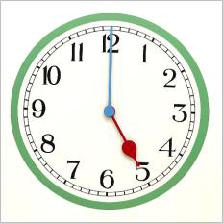 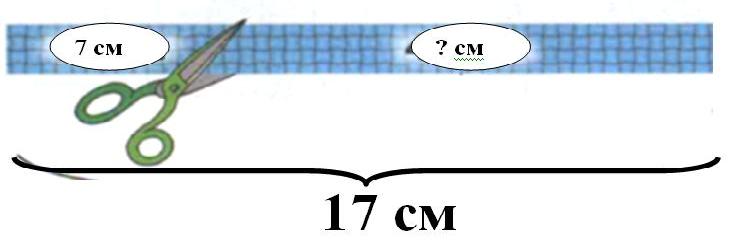 50Контрольная работа № 1 по теме:«Повторение. Нумерация чисел в пределах 20».(вариант 1, минимальный уровень)Реши примерыСравни числа (>, <, =)2	0	р.	1	8	р.Прочитай задачу. Спиши краткую запись. Выполни решение, запиши ответ.Задача.У Оли была полоска бумаги длиной 17 см. Она отрезала от неѐ кусок длиной 7 см. Сколько сантиметров полоски осталось?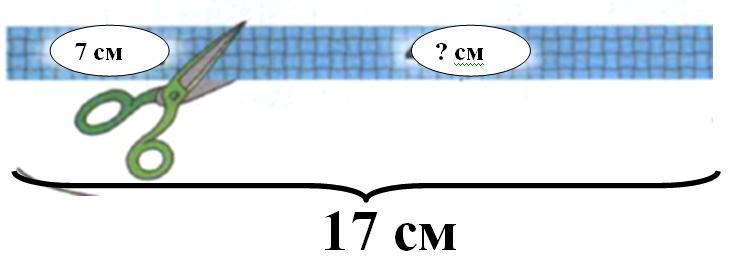 Было – 17 см Отрезала - 7 см Осталось - ? смОтвет: ___ сантиметров полоски осталось.Построй (начерти) отрезок длиной 5 см.51Самостоятельная работа № 2 по теме:«Сложение с переходом через десяток».(вариант 1, достаточный уровень)Выполни сложение. Запиши решение каждого примера подробно (замени второе слагаемое двумя числами)Найди сумму чисел.Прочитай задачу. Допиши краткую запись нужными числами. Выполни решение, запиши ответ.Задача.В одном парке 5 скамеек, а во втором – на 3 скамейки больше. Сколько скамеек в двух парках?1 парк - _____ ск.2 парк - _____ ск. на ___ ск. большеОтвет: __________________________________________________________________Построй (начерти) прямой угол.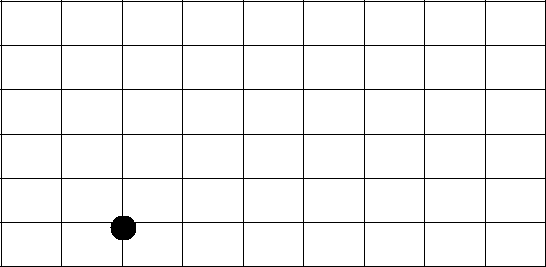 52Самостоятельная работа №2 по теме:«Сложение с переходом через десяток».(вариант 1, минимальный уровень)Выполни сложение. Запиши решение каждого примера подробно (замени второе слагаемое двумя числами)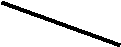 Найди сумму чисел.Прочитай задачу. Запиши решение.Задача.В одном парке 8 скамеек, а во втором – 9 скамеек. Сколько всего скамеек в двух парках?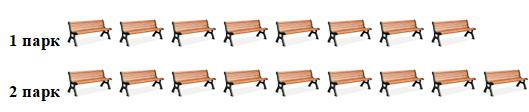 1 парк - 8 ск.2 парк - 9 ск.Всего - ? ск.Ответ: ____ скамеек в двух парках.Построй (начерти) прямой угол по точкам.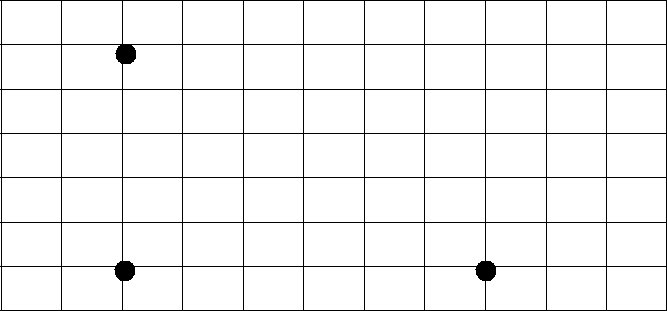 53Самостоятельная работа № 3 по теме: «Вычитание с переходом через десяток». (вариант 1, достаточный уровень)Выполни вычитание. Запиши решение каждого примера подробно (замени второе вычитаемое двумя числами)Найди разность чисел.Сравни числа (>, <, =)Прочитай задачу. Допиши краткую запись нужными числами. Выполни решение, запиши ответ.Задача.В саду росло 12 роз. Из них 7 роз были белыми, а остальные красными. Сколько красных роз было в саду?Было - _____ р.Белые - _____ р.Красные - _____ р.Ответ: __________________________________________________________________54Самостоятельная работа № 3 по теме: «Вычитание с переходом через десяток». (вариант 1, минимальный уровень)Выполни вычитание. Запиши решение каждого примера подробно (замени второе вычитаемое двумя числами)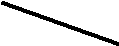 Найди разность чисел.Сравни числа (>, <, =)Прочитай задачу. Запиши решение и ответ.Задача.В саду росло 12 роз. Из них 7 роз были белыми, а остальные красными. Сколько красных роз было в саду?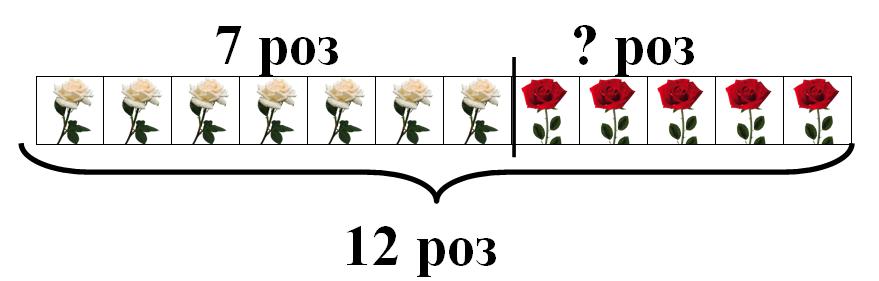 Было – 12 р . Белые - 7 р. Красные - ? рОтвет: __________________________________________________________________55Контрольная работа № 2 по теме:«Сложение и вычитание чисел второго десятка».(вариант 1, достаточный уровень)Выполни сложение и вычитание.Реши примеры.Прочитай задачу. Запиши задачу кратко. Выполни решение, запиши ответ.Задача.В вазе было 14 яблок зелѐного цвета, а красных - на 9 яблок меньше. Сколько всего яблок было в вазе?Сравни числа (>, <, =).Поставь в тетради такие же точки, как на рисунке. Соедини точки отрезками, чтобы получился четырѐхугольник.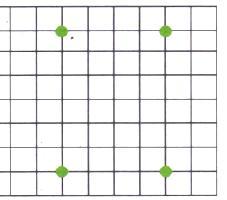 56Контрольная работа № 2 по теме:«Сложение и вычитание чисел второго десятка».(вариант 1, минимальный уровень)Выполни сложение и вычитание.Задача. В вазе было 14 яблок зелѐного цвета, а красных на 9 яблок меньше. Сколько красных яблок было в вазе?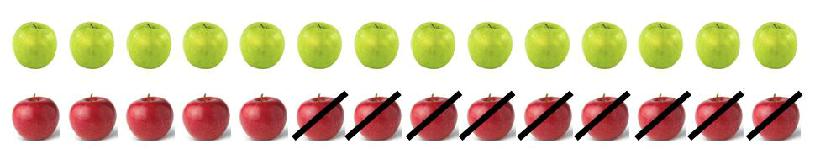 Зелѐные - 14 яб.  Красные - ? яб. на 9 яб. меньше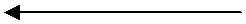 Ответ: ____ красных яблок было в вазе.Соедини точки отрезками, чтобы получились четырѐхугольники.57Самостоятельная работа № 4 по теме:«Умножение числа 2 и деление на 2».(вариант 1, достаточный уровень)Выполни сложение. Замени сложение умножением.2	+	2	+	2	+	2	+	2	=Выполни умножение.Выполни деление.Прочитай задачу. Запиши задачу кратко. Выполни решение, запиши ответ. Задача. На столе 5 тарелок. В каждой тарелке 2 яблока. Сколько яблок в пяти тарелках?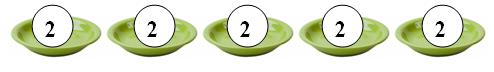 1 тарелка - _____ яб.5 тарелок - _____ яб.Ответ: __________________________________________________________________58Самостоятельная работа № 4 по теме:«Умножение числа 2 и деление на 2».(вариант 1, минимальный уровень)Выполни сложение. Замени сложение умножением.2	+	2	+	2	=Реши примеры.Прочитай задачу. Выполни решение, запиши ответ.Задача.На столе 5 тарелок. В каждой тарелке 2 яблока. Сколько яблок в пяти тарелках?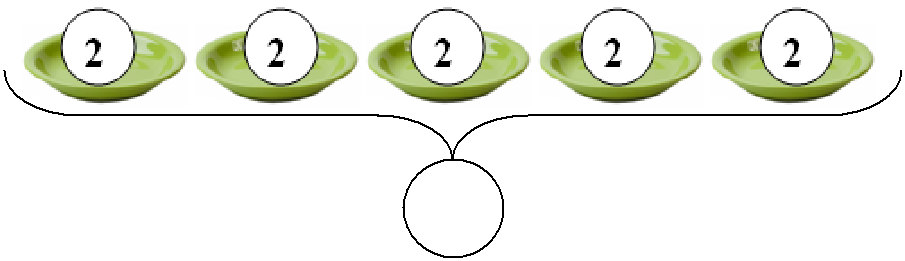 тарелка - 2 яб.тарелок - ? яб.?Ответ: __________________________________________________________________59Самостоятельная работа № 5 по теме:«Умножение числа 3 и деление на 3».(вариант 1, достаточный уровень)Запиши и реши пример на сложение по 3 взять 5 раз. Замени сложение умножением.Выполни умножение.Выполни деление.Прочитай задачу. Допиши краткую запись нужными числами. Выполни решение, запиши ответ.Задача.У Светы было 15 орехов. Она раздала их трѐм белкам поровну. Сколько орехов получила каждая белка?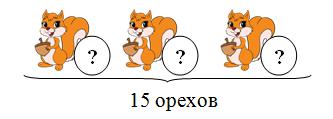 белки - ____ ор.белка - ____ ор.Ответ: __________________________________________________________________60Самостоятельная работа № 5 по теме:«Умножение числа 3 и деление на 3».(вариант 1, минимальный уровень)Выполни сложение. Замени сложение умножением.3	+	3	+	3	=Выполни умножение. Замени умножение сложением.Прочитай задачу. Выполни решение, запиши ответ.Задача.У Светы было 15 орехов. Она раздала их трѐм белкам поровну. Сколько орехов получила каждая белка?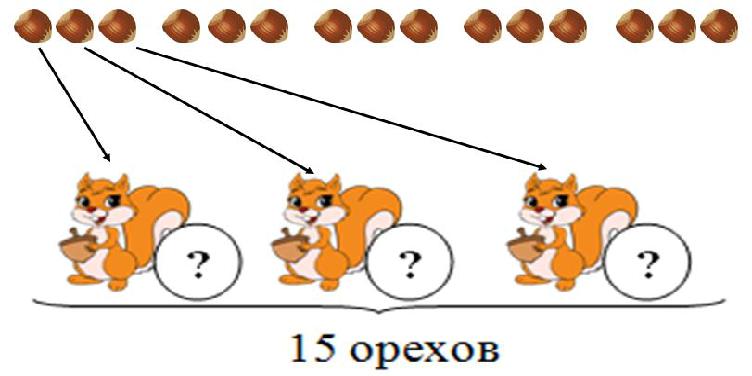 белки - 15 ор.белка - ?  ор.Ответ: __________________________________________________________________61Самостоятельная работа № 6 по теме:«Умножение числа 4 и деление на 4».(вариант 1, достаточный уровень)Запиши и реши пример на сложение: по 4 взять 5 раз. Замени сложение умножением.Выполни умножение.Выполни деление.Прочитай задачу. Допиши краткую запись нужными числами. Выполни решение, запиши ответ.Задача.Было 5 корзины. В каждой корзине лежало 3 гриба. Сколько грибов в пяти корзинах?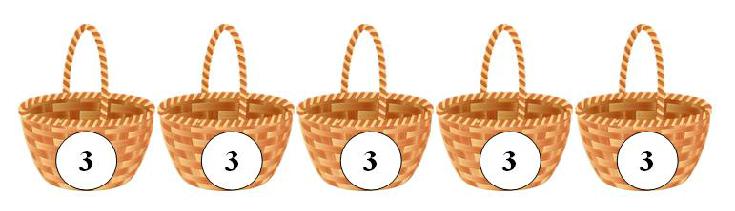 1 корзина - _____ гр.5 корзин  - _____ гр.Ответ: __________________________________________________________________62Самостоятельная работа № 6 по теме:«Умножение числа 4 и деление на 4».(вариант 1, минимальный уровень)Выполни сложение. Замени сложение умножением.4	+	4	+	4	=Реши примеры.Прочитай задачу. Выполни решение, запиши ответ.Задача.Было 5 корзины. В каждой корзине лежало 3 гриба. Сколько грибов в пяти корзинах?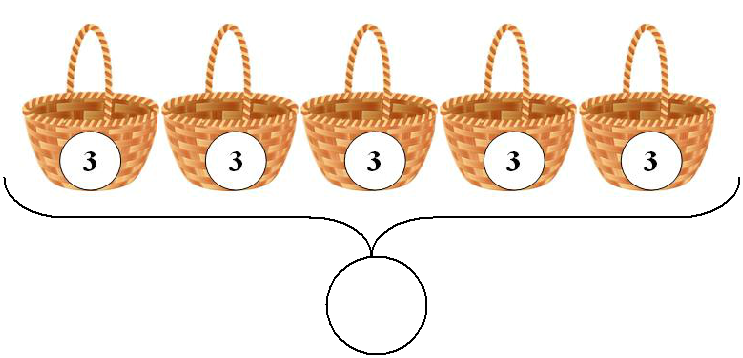 1 корзина - 3 гр.5 корзин  - ? гр.?Ответ: __________________________________________________________________63Самостоятельная работа №7 по теме:«Умножение чисел 5,6 и деление на 5,6».(вариант 1, достаточный уровень)Запиши и реши пример на сложение: по 5 взять 3 раза. Замени сложение умножением.Выполни умножение.Выполни деление.Прочитай задачу. Допиши краткую запись нужными числами. Запиши ответ.Задача.В дети собрали 12 грибов. Все грибы положили в 4 корзины поровну. Сколько грибов в каждой корзине?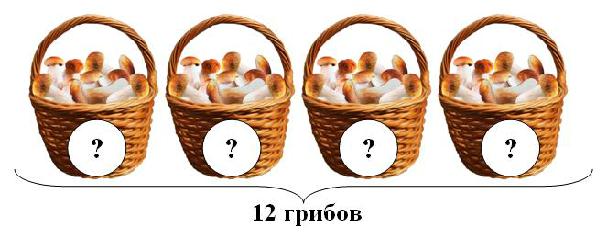 корзины - _____ гр.корзина - _____ гр.Ответ: __________________________________________________________________64Самостоятельная работа №7 по теме:«Умножение чисел 5,6 и деление на 5,6».(вариант 1, минимальный уровень)Выполни сложение. Замени сложение умножением6	+	6	+	6	=Реши примеры..Прочитай задачу. Выполни решение, запиши ответ.Задача.В дети собрали 12 грибов. Все грибы положили в 4 корзины поровну. Сколько грибов в каждой корзине?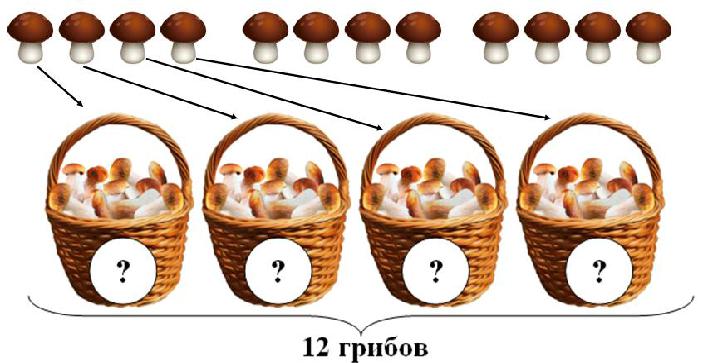 корзины - 12 гр.корзина - ? гр.Ответ: __________________________________________________________________65Контрольная работа № 3 по теме:«Умножение и деление чисел второго десятка».(вариант 1, достаточный уровень)Выполни умножение и деление.Реши примерыПрочитай задачу. Допиши краткую запись нужными числами. Выполни решение, запиши ответ.Задача.Одна тетрадь стоит 5 рублей. Сколько стоят 4 таких тетради?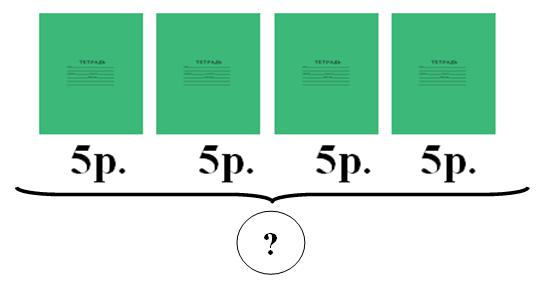 1 тетрадь - _____ руб.тетради - _____ руб.Прочитай задачу. Допиши краткую запись нужными числами. Выполни решение, запиши ответ.Задача.В коробке было 12 карандашей. 2 ученика разделили эти карандаши между собой поровну. Сколько карандашей у каждого ученика?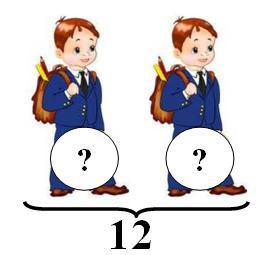 2 ученика - ____ кар.1 ученик - _____ кар.66Контрольная работа № 3 по теме:«Умножение и деление чисел второго десятка».(вариант 1, минимальный уровень)Реши примеры.Сравни числа (>, <, =)Прочитай задачу. Спиши краткую запись. Выполни решение, запиши ответ.Задача.Одна тетрадь стоит 5 рублей. Сколько стоят 4 таких тетради?1 тетрадь - 5 руб.тетради - ? руб.67Самостоятельная работа № 8 по теме: «Нумерация чисел в пределах 100. Сложение и вычитание однозначных и круглых десятков». (вариант 1, достаточный уровень)Запиши числа по порядку от 35 до 45Выполни сложение и вычитание.Сравни числа (>, <, =)Прочитай задачу. Спиши краткую запись. Выполни решение, запиши ответ.68Задача.Маши было 65 р. У Иры было на 10 р. больше, чем у Маши. У Оли было на 1 р. меньше, чем у Иры. Сколько рублей было у Оли?Маши – 65 р.  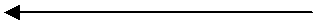 Иры - ? р. на 10 р. больше, чем 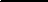 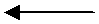 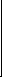 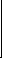 У Оли - ? р. на 1 р. меньше, чем	- ?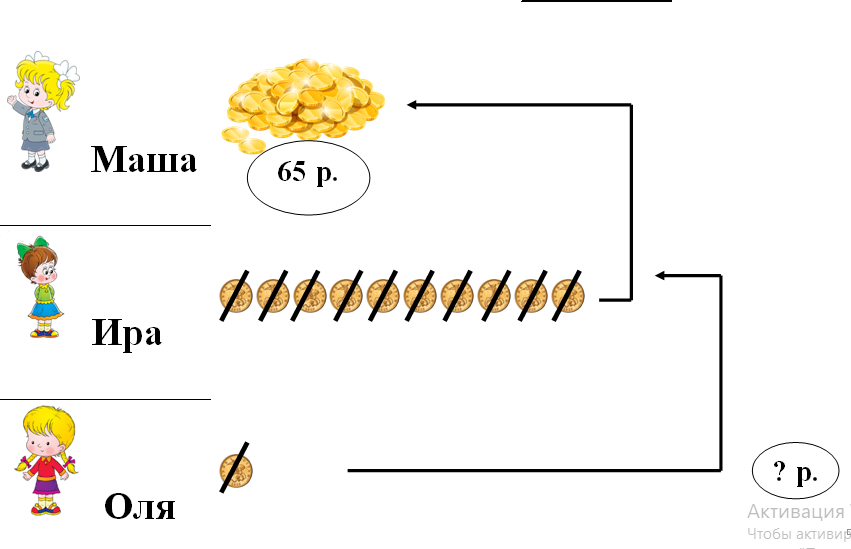 .Ответ: __________________________________________________________________69Самостоятельная работа № 8 по теме: «Нумерация чисел в пределах 100. Сложение и вычитание однозначных чисел круглых десятков». (вариант 1, минимальный уровень)Вставь пропущенные числа.Запиши «соседей» числа.Запиши числа по порядку от  20 до 30Выполни сложение и вычитание.Сравни числа (>, <, =)Прочитай задачу. Выполни решение, запиши ответ.Задача.У Маши было 50 р. Она купила ручку за  10 р. Сколько рублей осталось у Маши?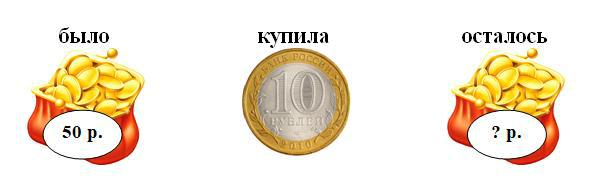 Было – 50 р.Купила – 10 р.Осталось - ? р.Ответ: __________________________________________________________________70Самостоятельная работа № 9 по теме:«Сложение и вычитание двузначных чисел».(вариант 1, достаточный уровень)Выполни сложение и вычитание.Реши примерыПрочитай задачу. Допиши краткую запись нужными числами. Запиши ответ.Задача.В пекарне испекли 95 пирожков. Увезли в магазин 30 пирожков с капустой и 45 пирожков с картошкой. Сколько пирожков осталось на пекарне?Испекли - ____ пир.Увезли - ______ пир. и _______ пир.Осталось - ___ пир.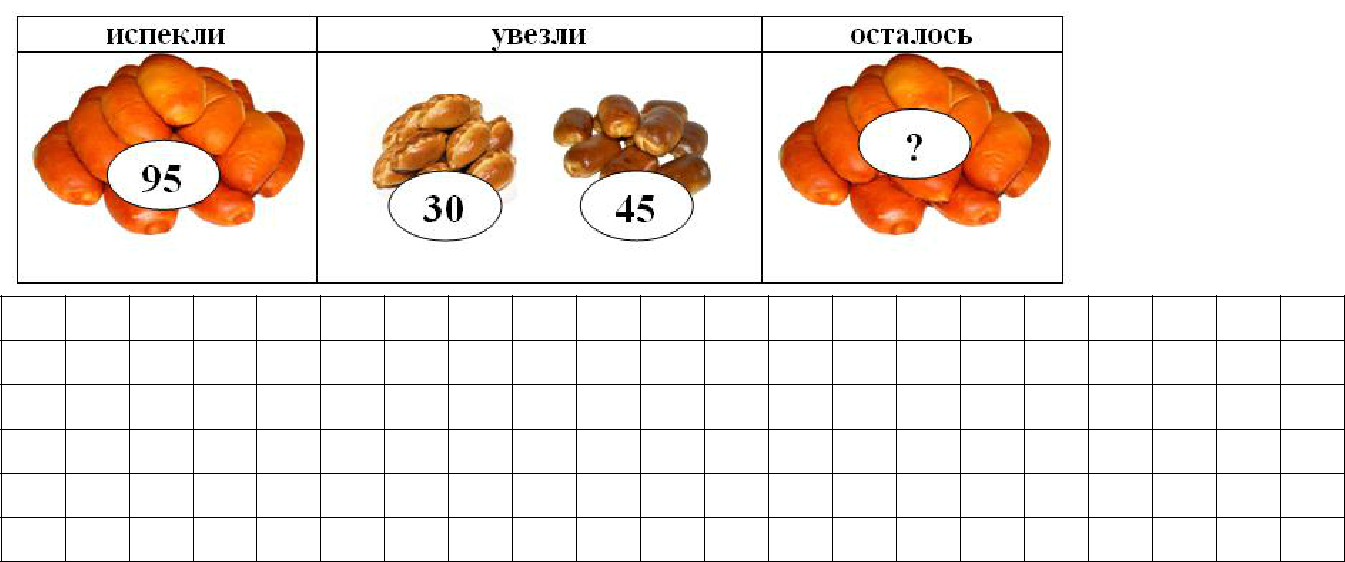 Ответ: __________________________________________________________________4.	Начерти окружность радиусом 4 см.71Самостоятельная работа № 9 по теме:«Сложение и вычитание двузначных чисел».(вариант 1, минимальный уровень)Реши примерыПрочитай задачу. Допиши краткую запись нужными числами. Запиши ответ.Задача.В пекарне испекли 95 пирожков. Увезли в магазин 45 пирожков. Сколько пирожков осталось на пекарне?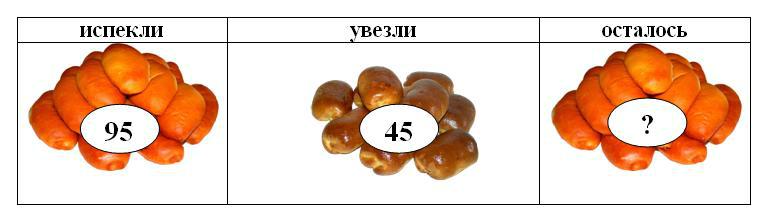 Испекли – 95 пир.Увезли – 45 пир.Осталось - ? пир.Ответ: __________________________________________________________________3.	Начерти отрезок длиной 4 см.72Контрольная работа № 4 по теме:«Нумерация чисел в пределах 100».(вариант 1, достаточный уровень)Реши примеры.Сравни числа (>, <, =)Прочитай задачу. Допиши краткую запись нужными числами. Выполни решение, запиши ответ.Задача.В саду собрали 24 кг красных яблок и 30 кг зелѐных яблок. Увезли в магазин 20 кг яблок. Сколько килограммов яблок осталось?Собрали  - ____ кг и ______ кг.Увезли - ______ кгОсталось - ____ кг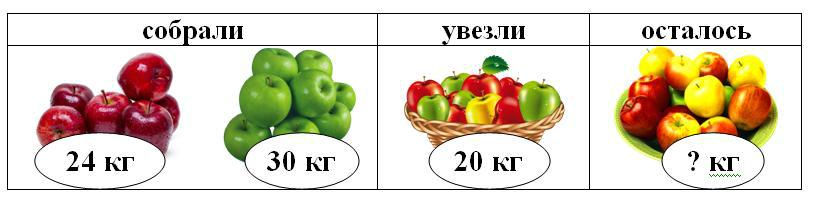 Начерти прямоугольник.73Контрольная работа № 4 по теме:«Нумерация чисел в пределах 100».(вариант 1, минимальный уровень)Реши примеры.Сравни числа (>, <, =)Прочитай задачу. Спиши краткую запись. Выполни решение, запиши ответ.Задача.В саду собрали 50 кг яблок. Увезли в магазин 20 кг яблок. Сколько килограммов яблок осталось?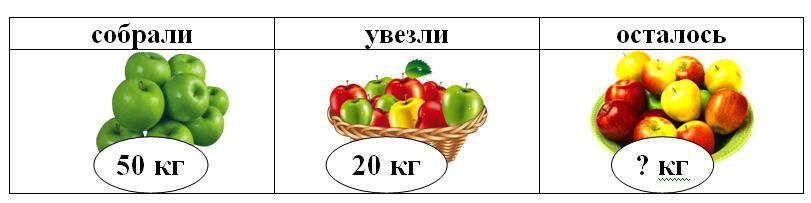 Собрали – 50 кг Увезли – 20 кг Осталось - ? кгНачерти треугольник.74Контрольная работа № 5 по теме:«Умножение и деление чисел».(вариант 1, достаточный уровень)Выполни умножение и деление.Реши примеры.Прочитай задачу. Спиши краткую запись. Выполни решение, запиши ответ.Задача.В классе было 3 окна. На каждом окне стояло по 3 цветка. Принесли еще 5 цветков. Сколько цветков стало в классе?Было – 3 окнана каждом окне – 3 цв.Принесли – 5 цв.Стало - ? цв.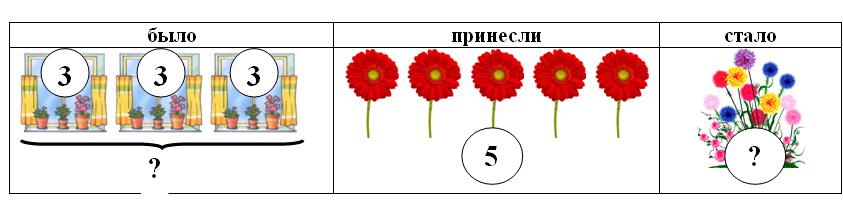 75Контрольная работа № 5 по теме:«Умножение и деление чисел».(вариант 1, минимальный уровень)Реши примерыПрочитай задачу. Спиши краткую запись. Выполни решение, запиши ответ.Задача.В классе 3 окна. На каждом окне стояло по 3 цветка. Сколько цветков было в классе?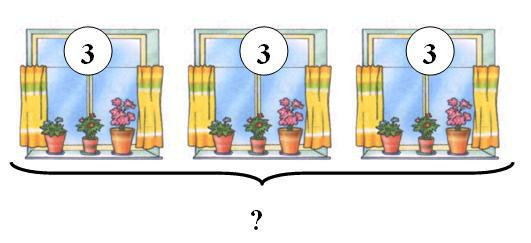 окно – 3 цв.окна - ? цв.Начерти квадрат.76Годовая контрольная работа(вариант 1, достаточный уровень)Реши примеры.Сравни числа (>, <, =)Прочитай задачу. Спиши краткую запись. Запиши решение и  ответ.Задача.В спортивном зале было 33 мяча. 13 мячей отдали в детский сад. Остальные мячи разложили в корзины, по 2 мяча в каждую. Сколько корзин потребовалось?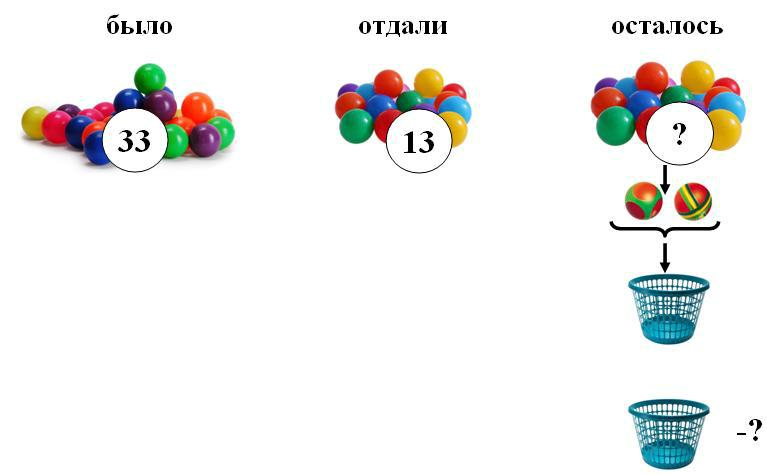 Было - 33 м.Отдали - 13 м.Осталось - ? м.корзины – по 2 м. корзин - ?4.	Начерти окружность радиусом  3 см.77Годовая контрольная работа(вариант 1, минимальный уровень)Реши примеры.Сравни числа (>, <, =)Прочитай задачу. Спиши краткую запись. Запиши решение и ответ.Задача.В спортивном зале было 33 мяча. 13 мячей отдали в детский сад. Остальные мячи разложили в корзины. Сколько мячей разложили в корзины?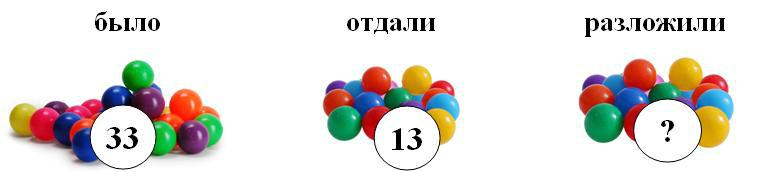 Было - 33 м.Отдали - 13 м.Разложили - ? м.Начерти прямоугольник.78Использованная литература:Учебник Т.В. Алышева «Математика» (3 класс) для общеобразовательных организаций, реализующих адаптированные основные общеобразовательные программы - в 2 частях.- М.: Просвещение, 2018.Адаптированная основная общеобразовательная программа для обучающихся с легкой степенью умственной отсталости (интеллектуальными нарушениями) 1-4 классы (I вариант). ГКОУ «Школа №3 для детей с ОВЗ» - Кострома, 2015№Наименование разделаколичествочасов1.Повторение. Нумерация чисел в пределах 20.162.Сложение и вычитание чисел второго десятка223.Умножение и деление чисел второго десятка374.Нумерация чисел в пределах 100425.Умножение и деление чисел126.Повторение7Итого:136№Наименование разделаНаименование разделаКол-Виды работОсновныеОсновныеМетодическоеМетодическоеМетодическоеКоррекционная работаКоррекционная работаКоррекционная работаПрим.п/пи темы урокаи темы урокавопонятияобеспечение урокаобеспечение урокаобеспечение урокачасовПовторение. Нумерация чисел в пределах 20. – 16 часовПовторение. Нумерация чисел в пределах 20. – 16 часовПовторение. Нумерация чисел в пределах 20. – 16 часовПовторение. Нумерация чисел в пределах 20. – 16 часовПовторение. Нумерация чисел в пределах 20. – 16 часовПовторение. Нумерация чисел в пределах 20. – 16 часов1.Числовой ряд.Числовой ряд.1Знакомство с новыми правиламиЗнакомство с новыми правиламиЗнакомство с новыми правиламиВ порядкеУчебник.Учебник.ЧисловойКоррекция и развитиеКоррекция и развитиеКоррекция и развитиеМесто числа вМесто числа воформления работ в тетради.оформления работ в тетради.оформления работ в тетради.возрастания, ввозрастания, вряд,предметныепредметныезрительного и слуховогозрительного и слуховогозрительного и слуховогочисловом ряду.числовом ряду.Счет прямой, счет обратный.Счет прямой, счет обратный.Счет прямой, счет обратный.порядкекартинки.картинки.восприятия, наглядно-восприятия, наглядно-восприятия, наглядно-Называние и записьНазывание и записьубывания.образного мышления,образного мышления,образного мышления,последовательности чисел от 1 до 20.последовательности чисел от 1 до 20.последовательности чисел от 1 до 20.последовательности чисел от 1 до 20.речи, мелкой моторики,речи, мелкой моторики,речи, мелкой моторики,Дид.игра «Числа перепутались»,Дид.игра «Числа перепутались»,Дид.игра «Числа перепутались»,пространственногопространственногопространственного«Число пропало».«Число пропало».представления при записипредставления при записипредставления при записиНумерация впределах 20. ЧислаНумерация впределах 20. ЧислаНахождение и называние соседейНахождение и называние соседейНахождение и называние соседейв тетради.Нумерация впределах 20. ЧислаНумерация впределах 20. ЧислаНахождение и называние соседейНахождение и называние соседейНахождение и называние соседейСледующее,Следующее,Учебник.Учебник.ЧисловойКоррекция и развитиеКоррекция и развитиеКоррекция и развитиеНумерация впределах 20. ЧислаНумерация впределах 20. Числачисла, следующего и предыдущегочисла, следующего и предыдущегочисла, следующего и предыдущегочисла, следующего и предыдущегопредыдущее.предыдущее.ряд,предметныепредметныезрительного и слуховогозрительного и слуховогозрительного и слуховогооднозначные иоднозначные ичисел.картинки.картинки.восприятия, памяти,восприятия, памяти,восприятия, памяти,двузначные.Сравнение чисел.Сравнение чисел.внимания, словестно-внимания, словестно-внимания, словестно-Дид. игры и упр.: «Кто следующий».Дид. игры и упр.: «Кто следующий».Дид. игры и упр.: «Кто следующий».Дид. игры и упр.: «Кто следующий».логического мышления,логического мышления,логического мышления,Упражнения на увеличение,Упражнения на увеличение,Упражнения на увеличение,речи.уменьшение числа на единицу.уменьшение числа на единицу.уменьшение числа на единицу.2.Десятичныйсостав1Устный счѐт.Устный счѐт.Десяток,Учебник.Учебник.ЧисловойКоррекцияиразвитиечисел.ТаблицаДид.   игры   и   упр.:   «Какое   числоДид.   игры   и   упр.:   «Какое   числоДид.   игры   и   упр.:   «Какое   числоДид.   игры   и   упр.:   «Какое   числоединица.ряд,наборзрительногоислуховогоразрядов.потерялось».предметовпредметовдлявосприятия,Определение десятичного состава чиселОпределение десятичного состава чиселОпределение десятичного состава чиселОпределение десятичного состава чиселсчѐта,карточки  скарточки  спроизвольногопроизвольноговнимания,в пределах 20.в пределах 20.заданиями.заданиями.заданиями.мыслительныхмыслительныхопераций:Решениепримеровнаосновеанализ, синтез, сравнение.анализ, синтез, сравнение.анализ, синтез, сравнение.десятичного состава чисел.десятичного состава чисел.десятичного состава чисел.3.Сравнение чисел вСравнение чисел в1Арифметический диктант.Арифметический диктант.Десяток,Учебник.Учебник.ЧисловойКоррекцияиразвитиепределах 20. Знаки:пределах 20. Знаки:Упражнения в сравнении числе.Упражнения в сравнении числе.Упражнения в сравнении числе.единица.На..ряд,наборзрительногоислухового<,>,=.Решениезадачинабольше,на..предметовпредметовдлявосприятия,увеличение/уменьшение числа.увеличение/уменьшение числа.увеличение/уменьшение числа.меньше.счѐта,карточки  скарточки  спроизвольногопроизвольноговнимания,Дид. игры и упр.: «Найди лишнее».Дид. игры и упр.: «Найди лишнее».Дид. игры и упр.: «Найди лишнее».Дид. игры и упр.: «Найди лишнее».заданиями.заданиями.заданиями.мыслительныхмыслительныхопераций:Решение   примеров   на   увеличениеРешение   примеров   на   увеличениеРешение   примеров   на   увеличениеРешение   примеров   на   увеличениеанализ, синтез, сравнение.анализ, синтез, сравнение.анализ, синтез, сравнение.4.КомпонентыКомпоненты1Устный счѐт.Устный счѐт.Сложение,Учебник.Учебник.ЧисловойКоррекцияиразвитиесложенияиНазывание и нахождение компонентовНазывание и нахождение компонентовНазывание и нахождение компонентовНазывание и нахождение компонентоввычитание,ряд,предметныепредметныезрительногоислуховоговычитания.сложения/вычитания.сложения/вычитания.сложения/вычитания.сложения/вычитания.картинки,картинки,карточкикарточкивосприятия,восприятия,Решение   примеров   на   сложение   иРешение   примеров   на   сложение   иРешение   примеров   на   сложение   иРешение   примеров   на   сложение   иРешение   примеров   на   сложение   иРешение   примеров   на   сложение   ис заданиями.с заданиями.с заданиями.произвольногопроизвольногопроизвольноговнимания,вычитание.памяти,наглядно-СоставлениеСоставлениеизаписьзадачи   позадачи   пообразного мышления.образного мышления.образного мышления.образного мышления.Взаимосвязьготовому решению.готовому решению.готовому решению.готовому решению.ВзаимосвязьУстный счѐт.Устный счѐт.Уменьшаемое,Уменьшаемое,Учебник.  ЧисловойУчебник.  ЧисловойУчебник.  ЧисловойУчебник.  ЧисловойКоррекцияиразвитиесложения иДид.  игры  и  упр.:  «Какой  по  счѐту»,Дид.  игры  и  упр.:  «Какой  по  счѐту»,Дид.  игры  и  упр.:  «Какой  по  счѐту»,Дид.  игры  и  упр.:  «Какой  по  счѐту»,Дид.  игры  и  упр.:  «Какой  по  счѐту»,Дид.  игры  и  упр.:  «Какой  по  счѐту»,вычитаемое,вычитаемое,ряд,наборнаборзрительногозрительногоислуховоговычитания.«Четвѐртый лишний».«Четвѐртый лишний».«Четвѐртый лишний».«Четвѐртый лишний».разность,разность,предметовпредметовдлядлявосприятия,восприятия,Решениепримеров,примеров,выявлениевыявлениеслагаемое,слагаемое,счѐта,карточкикарточкиспроизвольногопроизвольногопроизвольноговнимания,взаимосвязи сложения и вычитания.взаимосвязи сложения и вычитания.взаимосвязи сложения и вычитания.взаимосвязи сложения и вычитания.взаимосвязи сложения и вычитания.взаимосвязи сложения и вычитания.сумма.заданиями.заданиями.заданиями.мыслительныхмыслительныхмыслительныхопераций:анализ, синтез, сравнение.анализ, синтез, сравнение.анализ, синтез, сравнение.анализ, синтез, сравнение.5.Линии.1Устный счѐт.Устный счѐт.Линия,Учебник.  ЧисловойУчебник.  ЧисловойУчебник.  ЧисловойУчебник.  ЧисловойКоррекцияиразвитиеСамостоятельнаяЗнакомство с линией.Знакомство с линией.Знакомство с линией.Знакомство с линией.прямая,ряд,чертежныечертежныечертежныезрительногозрительногоислуховогоработа №1УпражненияУпражнениявразличенииразличениилиний:кривая,луч,инструменты,инструменты,инструменты,восприятия,восприятия,«Нумерация чисел впрямая, кривая, луч, отрезок; узнавание,прямая, кривая, луч, отрезок; узнавание,прямая, кривая, луч, отрезок; узнавание,прямая, кривая, луч, отрезок; узнавание,прямая, кривая, луч, отрезок; узнавание,прямая, кривая, луч, отрезок; узнавание,отрезок.карточкикарточкиспроизвольногопроизвольногопроизвольноговнимания,пределах 20»называние, дифференциация.называние, дифференциация.называние, дифференциация.называние, дифференциация.называние, дифференциация.заданиями.заданиями.заданиями.мыслительныхмыслительныхмыслительныхопераций:УпражненияУпражнениявпостроениипостроениипрямыханализ, синтез, сравнение.анализ, синтез, сравнение.анализ, синтез, сравнение.анализ, синтез, сравнение.линий через одну точку, в построениилиний через одну точку, в построениилиний через одну точку, в построениилиний через одну точку, в построениилиний через одну точку, в построениилиний через одну точку, в построениилучей из одной точки.лучей из одной точки.лучей из одной точки.лучей из одной точки.УпражненияУпражнениявизмеренииизмеренииотрезка,построении отрезка заданной длины.построении отрезка заданной длины.построении отрезка заданной длины.построении отрезка заданной длины.построении отрезка заданной длины.построении отрезка заданной длины.СамостоятельнаяСамостоятельнаяСамостоятельнаяработаработа№1«Нумерация чисел в пределах 20»«Нумерация чисел в пределах 20»«Нумерация чисел в пределах 20»«Нумерация чисел в пределах 20»«Нумерация чисел в пределах 20»«Нумерация чисел в пределах 20»6.Числа, полученные1Знакомствосвеличинами:  стоимость,величинами:  стоимость,величинами:  стоимость,величинами:  стоимость,Стоимость,Стоимость,Учебник.Учебник.ЧисловойЧисловойКоррекцияиразвитиепри измерениидлина, масса, емкость, время.длина, масса, емкость, время.длина, масса, емкость, время.длина, масса, емкость, время.длина, масса, емкость, время.длина,масса,ряд,карточкикарточкисзрительногозрительногоислуховогоРешение простыхУпражненияУпражнениявсравнениисравнениичисел,емкость,заданиями.заданиями.заданиями.восприятия,восприятия,задач с числами,полученныхполученныхприизмеренииизмерениивеличинвремя.произвольногопроизвольногопроизвольноговнимания,полученными приодной мерой.одной мерой.памяти,мыслительныхмыслительныхмыслительныхизмерении величинРешениепримеров    напримеров    напримеров    навыявлениевыявлениеопераций: анализ, синтез,операций: анализ, синтез,операций: анализ, синтез,операций: анализ, синтез,взаимосвязи сложения и вычитания.взаимосвязи сложения и вычитания.взаимосвязи сложения и вычитания.взаимосвязи сложения и вычитания.взаимосвязи сложения и вычитания.взаимосвязи сложения и вычитания.сравнение.7.Меры стоимости:1Устный счѐт.Устный счѐт.Увеличить,Увеличить,Учебник.  ЧисловойУчебник.  ЧисловойУчебник.  ЧисловойУчебник.  ЧисловойКоррекцияиразвитиемонеты – 1р., 2р.,Дид. игры и упр.: «Сосчитай и покажи»,Дид. игры и упр.: «Сосчитай и покажи»,Дид. игры и упр.: «Сосчитай и покажи»,Дид. игры и упр.: «Сосчитай и покажи»,Дид. игры и упр.: «Сосчитай и покажи»,Дид. игры и упр.: «Сосчитай и покажи»,уменьшить.уменьшить.ряд,монеты,монеты,зрительногозрительногоислухового5р, 10р.«Числовые домики».«Числовые домики».«Числовые домики».«Числовые домики».карточкикарточкисвосприятия,восприятия,Упражнения на знание состава чисел.Упражнения на знание состава чисел.Упражнения на знание состава чисел.Упражнения на знание состава чисел.Упражнения на знание состава чисел.Упражнения на знание состава чисел.заданиями,заданиями,заданиями,произвольногопроизвольногопроизвольноговнимания,Решение простых задач на нахожденииРешение простых задач на нахожденииРешение простых задач на нахожденииРешение простых задач на нахожденииРешение простых задач на нахожденииРешение простых задач на нахождениичисловой домик.числовой домик.числовой домик.памяти,словестно-разности/остаткаразности/остаткаразности/остатка(счислами,логическогологическогомышления,полученными при измерении величин).полученными при измерении величин).полученными при измерении величин).полученными при измерении величин).полученными при измерении величин).полученными при измерении величин).речи.Упражнения в размене, замене монет.Упражнения в размене, замене монет.Упражнения в размене, замене монет.Упражнения в размене, замене монет.Упражнения в размене, замене монет.Упражнения в размене, замене монет.Упражнения в увеличении, уменьшенииУпражнения в увеличении, уменьшенииУпражнения в увеличении, уменьшенииУпражнения в увеличении, уменьшенииУпражнения в увеличении, уменьшениичисла на один,два.два.8.Числа, полученные1Устный счѐт.Сантиметр,Сантиметр,Учебник.Учебник.ЧисловойКоррекцияКоррекцияиразвитиепри измеренииДид.  игры  и  упр.:  «Найди  похожее»,Дид.  игры  и  упр.:  «Найди  похожее»,Дид.  игры  и  упр.:  «Найди  похожее»,Дид.  игры  и  упр.:  «Найди  похожее»,Дид.  игры  и  упр.:  «Найди  похожее»,дециметр,дециметр,ряд,чертежныезрительногозрительногоислуховогодлины.«Домино».отрезок.инструменты,инструменты,инструменты,восприятия,восприятия,Упражнения   в   измерении   отрезка,Упражнения   в   измерении   отрезка,Упражнения   в   измерении   отрезка,Упражнения   в   измерении   отрезка,Упражнения   в   измерении   отрезка,Десяток,карточкикарточкиспроизвольногопроизвольногопроизвольноговнимания,построении отрезка заданной длины.построении отрезка заданной длины.построении отрезка заданной длины.построении отрезка заданной длины.построении отрезка заданной длины.единица.заданиями,заданиями,заданиями,памяти,словестно-Упражнения в сравнении отрезков с 1Упражнения в сравнении отрезков с 1Упражнения в сравнении отрезков с 1Упражнения в сравнении отрезков с 1Упражнения в сравнении отрезков с 1числовой домик.числовой домик.числовой домик.логическогологическогомышления,дм.речи,пространственнойпространственнойпространственнойУпражнения в сравнении мер длины.Упражнения в сравнении мер длины.Упражнения в сравнении мер длины.Упражнения в сравнении мер длины.Упражнения в сравнении мер длины.ориентации.ориентации.Решениепримеровпримеровнасложение/вычитаниесложение/вычитаниесложение/вычитание(счислами,полученными при измерении величин).полученными при измерении величин).полученными при измерении величин).полученными при измерении величин).полученными при измерении величин).9.Меры измерения1Устный счѐт.Килограмм,Килограмм,Учебник.Учебник.ЧисловойКоррекцияКоррекцияиразвитиемассы, ѐмкости.Дид. игры и упр.: «Найди лишнее».Дид. игры и упр.: «Найди лишнее».Дид. игры и упр.: «Найди лишнее».Дид. игры и упр.: «Найди лишнее».Дид. игры и упр.: «Найди лишнее».литр.Масса,литр.Масса,ряд,предметныепредметныезрительногозрительногоислуховогоУпражнениявопределении   массыопределении   массыопределении   массыѐмкость. Весы.ѐмкость. Весы.картинки,  карточкикартинки,  карточкикартинки,  карточкивосприятия,восприятия,предмета.с заданиями.с заданиями.с заданиями.произвольногопроизвольногопроизвольноговнимания,Упражнения   в   различении   ѐмкости,Упражнения   в   различении   ѐмкости,Упражнения   в   различении   ѐмкости,Упражнения   в   различении   ѐмкости,Упражнения   в   различении   ѐмкости,памяти,мыслительныхмыслительныхмыслительныхопределении объема предмета.определении объема предмета.определении объема предмета.определении объема предмета.операций: анализ, синтез,операций: анализ, синтез,операций: анализ, синтез,операций: анализ, синтез,Решениепримеровпримеровнасравнение, речи.сравнение, речи.сравнение, речи.сравнение, речи.сложение/вычитаниесложение/вычитаниесложение/вычитание(счислами,полученными при измерении величин).полученными при измерении величин).полученными при измерении величин).полученными при измерении величин).полученными при измерении величин).10.Числа, полученные1Устный счѐт.Час,сутки,Учебник.Учебник.ЧисловойФормированиеФормированиеФормированиепри измеренииПовторение частей суток, дней недели.Повторение частей суток, дней недели.Повторение частей суток, дней недели.Повторение частей суток, дней недели.Повторение частей суток, дней недели.названияднейряд,предметныепредметныевычислительных навыков,вычислительных навыков,вычислительных навыков,вычислительных навыков,времени.Повторение единицы времени - час.Повторение единицы времени - час.Повторение единицы времени - час.Повторение единицы времени - час.Повторение единицы времени - час.недели.картинки: часы, дникартинки: часы, дникартинки: часы, дникоррекциякоррекцияиразвитиеУпражнения в определении  времени поУпражнения в определении  времени поУпражнения в определении  времени поУпражнения в определении  времени поУпражнения в определении  времени понедели,календарь;мыслительноймыслительноймыслительнойоперации:часам с точностью до часа.часам с точностью до часа.часам с точностью до часа.часам с точностью до часа.карточкикарточкиссравнение;сравнение;зрительногозрительногоУпражнения в умении читать показанияУпражнения в умении читать показанияУпражнения в умении читать показанияУпражнения в умении читать показанияУпражнения в умении читать показаниязаданиями.заданиями.заданиями.восприятия.восприятия.времени по часам.времени по часам.РешениепримеровРешениепримеровРешениепримеровизадачнаизадачнасложение/вычитаниесложение/вычитаниесложение/вычитание(счислами,числами,полученными при измерении величин).полученными при измерении величин).полученными при измерении величин).полученными при измерении величин).полученными при измерении величин).полученными при измерении величин).полученными при измерении величин).11.РешениеРешениепримеровпримеров1Устный счѐт.Устный счѐт.Часы,часоваяУчебник.Учебник.ЧисловойФормированиеФормированиеизадач с числами,задач с числами,задач с числами,Упражнения  в  чтении   и  записи   иУпражнения  в  чтении   и  записи   иУпражнения  в  чтении   и  записи   иУпражнения  в  чтении   и  записи   иУпражнения  в  чтении   и  записи   иУпражнения  в  чтении   и  записи   иУпражнения  в  чтении   и  записи   истрелка.стрелка.ряд,вычислительных навыков,вычислительных навыков,вычислительных навыков,полученнымиполученнымиполученнымиприсравнении величин.сравнении величин.сравнении величин.демонстрационныедемонстрационныедемонстрационныекоррекцияиразвитиеизмерении величин.измерении величин.измерении величин.измерении величин.Решениезадачисчислами,числами,часы;карточки   скарточки   смыслительноймыслительнойоперации:полученными при измерении величин.полученными при измерении величин.полученными при измерении величин.полученными при измерении величин.полученными при измерении величин.полученными при измерении величин.заданиями.заданиями.заданиями.анализ;зрительногозрительногоРешениепримеровпримеровпримеровсчислами,числами,восприятия;памяти,полученными при измерении величин.полученными при измерении величин.полученными при измерении величин.полученными при измерении величин.полученными при измерении величин.полученными при измерении величин.внимания.12.Пересечение линийПересечение линийПересечение линийПересечение линий1Арифметический диктант.Арифметический диктант.Арифметический диктант.Арифметический диктант.Арифметический диктант.ПересекающиеПересекающиеУчебник.Учебник.ЧисловойКоррекцияиразвитиеДобавление числа до 10.Добавление числа до 10.Добавление числа до 10.Добавление числа до 10.сяиряд,чертежныечертежныезрительногоислуховогоЗнакомствоспересекающимисяпересекающимисяпересекающимисяпересекающимисянепересекающнепересекающинструменты,инструменты,инструменты,восприятия,линиями.иеся линии.иеся линии.карточкикарточкиспроизвольногопроизвольноговнимания,Упражнениявмоделированиимоделированиимоделированиизаданиями.заданиями.заданиями.мыслительныхмыслительныхопераций:взаимного расположения двух прямых,взаимного расположения двух прямых,взаимного расположения двух прямых,взаимного расположения двух прямых,взаимного расположения двух прямых,взаимного расположения двух прямых,взаимного расположения двух прямых,анализ, синтез, сравнение.анализ, синтез, сравнение.анализ, синтез, сравнение.кривых линий.кривых линий.кривых линий.Упражнения в нахождении пересеченияУпражнения в нахождении пересеченияУпражнения в нахождении пересеченияУпражнения в нахождении пересеченияУпражнения в нахождении пересеченияУпражнения в нахождении пересеченияУпражнения в нахождении пересечениялиний в окр.среде.линий в окр.среде.линий в окр.среде.13.РешениеРешениепримеровпримеров1Устный счѐт.Устный счѐт.Сложение,Сложение,Учебник.Учебник.ЧисловойКоррекцияиразвитиенасложениесложениесДобавление числа до 10.Добавление числа до 10.Добавление числа до 10.Добавление числа до 10.слагаемое,слагаемое,ряд,предметныепредметныезрительногоислуховогонеизвестнымнеизвестнымнеизвестнымСоставление задач по картинкам.Составление задач по картинкам.Составление задач по картинкам.Составление задач по картинкам.Составление задач по картинкам.Составление задач по картинкам.неизвестноенеизвестноекартинки,картинки,карточкивосприятия,компонентом.компонентом.компонентом.Называние и нахождение компонентовНазывание и нахождение компонентовНазывание и нахождение компонентовНазывание и нахождение компонентовНазывание и нахождение компонентовНазывание и нахождение компонентовНазывание и нахождение компонентовслагаемое.слагаемое.с заданиями.с заданиями.с заданиями.произвольногопроизвольноговнимания,сложения.памяти,словестно-ОпределениеОпределениенедостающегонедостающегонедостающегочиславлогического мышления.логического мышления.логического мышления.РешениеРешениепримерах на сложение.примерах на сложение.примерах на сложение.примерах на сложение.РешениеРешениепримеровпримеровУстный счѐт.Устный счѐт.Уменьшаемое,Уменьшаемое,Учебник.Учебник.ЧисловойКоррекцияиразвитиенавычитаемоевычитаемоесДид. игра: «Найди соседа».Дид. игра: «Найди соседа».Дид. игра: «Найди соседа».Дид. игра: «Найди соседа».Дид. игра: «Найди соседа».вычитаемоевычитаемоеряд,предметныепредметныезрительногоислуховогонеизвестнымнеизвестнымнеизвестнымСоставление задач по картинкам.Составление задач по картинкам.Составление задач по картинкам.Составление задач по картинкам.Составление задач по картинкам.Составление задач по картинкам.остаток.остаток.картинки,картинки,карточкивосприятия,компонентом.компонентом.компонентом.Называние и нахождение компонентовНазывание и нахождение компонентовНазывание и нахождение компонентовНазывание и нахождение компонентовНазывание и нахождение компонентовНазывание и нахождение компонентовНазывание и нахождение компонентовс заданиями.с заданиями.с заданиями.произвольногопроизвольноговнимания,вычитания.памяти,словестно-ОпределениеОпределениенедостающегонедостающегонедостающегочиславлогического мышления.логического мышления.логического мышления.примерах на вычитание.примерах на вычитание.примерах на вычитание.примерах на вычитание.14.Задачи наЗадачи на1Устный счѐт.Устный счѐт.Слагаемое,Слагаемое,Учебник.Учебник.ЧисловойКоррекцияиразвитиенахождение суммынахождение суммынахождение суммынахождение суммыДидактическаяДидактическаяДидактическаяигра-соревнование:игра-соревнование:игра-соревнование:игра-соревнование:сумма.ряд,предметныепредметныезрительногоислуховогои остатка.и остатка.«Поставь знак».«Поставь знак».«Поставь знак».картинки,картинки,схемавосприятия,Составление задач по картинкам.Составление задач по картинкам.Составление задач по картинкам.Составление задач по картинкам.Составление задач по картинкам.Составление задач по картинкам.задачи,карточки скарточки спроизвольногопроизвольноговнимания,Называние и нахождение компонентовНазывание и нахождение компонентовНазывание и нахождение компонентовНазывание и нахождение компонентовНазывание и нахождение компонентовНазывание и нахождение компонентовНазывание и нахождение компонентовзаданиямизаданиямипамяти,наглядно-сложения/вычитаниясложения/вычитаниясложения/вычитаниясложения/вычитанияобразного мышления.образного мышления.образного мышления.Решение примеров.Решение примеров.15.Контрольная1Самостоятельная работа.Самостоятельная работа.Самостоятельная работа.Тексты контрольнойТексты контрольнойТексты контрольнойРазвитие   произвольногоРазвитие   произвольногоРазвитие   произвольногоработа № 1 поработы.внимания,мышления,теме: «Повторение.теме: «Повторение.самоконтроля.самоконтроля.Нумерация чисел вНумерация чисел впределах 20»16.Работа над1Устный счѐт.Числовой ряд.Числовой ряд.Числовой ряд.КоррекцияиразвитиеошибкамиИгра: «Найди ошибки Незнайки».Игра: «Найди ошибки Незнайки».Игра: «Найди ошибки Незнайки».Игра: «Найди ошибки Незнайки».Карточки.Карточки.зрительногоислуховогоконтрольнойРабота над ошибками.Работа над ошибками.Работа над ошибками.восприятия,работы.Самостоятельная работа по карточкам.Самостоятельная работа по карточкам.Самостоятельная работа по карточкам.Самостоятельная работа по карточкам.Самостоятельная работа по карточкам.произвольногопроизвольноговнимания,памяти,словестно-логическогомышления,самоконтроля.самоконтроля.Сложение и вычитание чисел второго десятка – 22 часовСложение и вычитание чисел второго десятка – 22 часовСложение и вычитание чисел второго десятка – 22 часовСложение и вычитание чисел второго десятка – 22 часовСложение и вычитание чисел второго десятка – 22 часовСложение и вычитание чисел второго десятка – 22 часовСложение и вычитание чисел второго десятка – 22 часов17.Сложение и1Устный счѐт.Увеличить,Учебник.Учебник.ЧисловойКоррекцияиразвитиевычитание вУпражненияв  сложении  двузначногов  сложении  двузначногов  сложении  двузначногов  сложении  двузначногоуменьшить.ряд,предметныепредметныезрительногоислуховогопределах 20 безчисла  с  однозначным  без  переходачисла  с  однозначным  без  переходачисла  с  однозначным  без  переходачисла  с  однозначным  без  переходачисла  с  однозначным  без  переходакартинки,картинки,счетныйвосприятия,перехода черезчерез десяток.через десяток.материал,материал,карточкипроизвольногопроизвольноговнимания,десяток.Дид.игра «Накорми ѐжиков»Дид.игра «Накорми ѐжиков»Дид.игра «Накорми ѐжиков»с заданиями.с заданиями.с заданиями.памяти,словестно-Упражненияввычитаниивычитанииизлогического мышления.логического мышления.логического мышления.двузначногочислаоднозначногооднозначногобезперехода через десяток.перехода через десяток.перехода через десяток.Составление   и   решение   задачи   поСоставление   и   решение   задачи   поСоставление   и   решение   задачи   поСоставление   и   решение   задачи   поСоставление   и   решение   задачи   поСоставлениекартинке.Арифметический диктант.картинке.Арифметический диктант.картинке.Арифметический диктант.Условие,Составлениеикартинке.Арифметический диктант.картинке.Арифметический диктант.картинке.Арифметический диктант.Условие,Учебник.Учебник.ЧисловойКоррекцияиразвитиерешение  задачипоНазывание компонентов задачи.Называние компонентов задачи.Называние компонентов задачи.Называние компонентов задачи.вопрос,ряд,сюжетныезрительногоислуховогократкой записи.Упражнения в составлении и решенииУпражнения в составлении и решенииУпражнения в составлении и решенииУпражнения в составлении и решенииУпражнения в составлении и решениирешение,картинки,картинки,счетныйвосприятия,задач по краткой записи.задач по краткой записи.задач по краткой записи.ответ,материал,материал,карточкипроизвольногопроизвольноговнимания,Решение  примеров  на  вычитание  сРешение  примеров  на  вычитание  сРешение  примеров  на  вычитание  сРешение  примеров  на  вычитание  сРешение  примеров  на  вычитание  свычитаниес заданиями.с заданиями.с заданиями.речи,  памяти,  наглядно-речи,  памяти,  наглядно-речи,  памяти,  наглядно-переходом через разряд.переходом через разряд.переходом через разряд.образного мышления.образного мышления.образного мышления.Определениенедостающегонедостающегочиславпримерах на вычитание.примерах на вычитание.примерах на вычитание.18.Увеличение и1Устный счѐт.Отрезок,Учебник.Учебник.ЧисловойКоррекцияиразвитиеуменьшение чисел.уменьшение чисел.Построение  отрезка  больше,  меньше,Построение  отрезка  больше,  меньше,Построение  отрезка  больше,  меньше,Построение  отрезка  больше,  меньше,Построение  отрезка  больше,  меньше,увеличить,ряд,сюжетныезрительногоислуховогоПостроение отрезкаПостроение отрезкаравного данному.равного данному.уменьшить.картинки,картинки,счетныйвосприятия,внимания,больше, меньше илибольше, меньше илиСоставление   и   решение   задачи   поСоставление   и   решение   задачи   поСоставление   и   решение   задачи   поСоставление   и   решение   задачи   поСоставление   и   решение   задачи   поматериал,материал,речи,  памяти,  наглядно-речи,  памяти,  наглядно-речи,  памяти,  наглядно-равного данному.картинке.чертежныйчертежныйчертежныйобразного мышления.образного мышления.образного мышления.Решение   примеровРешение   примеровнавычитаниевычитаниеинструмент,инструмент,инструмент,двузначныхчиселперехода   черезкарточкисдесяток.заданиями.заданиями.Решениепримеровнасложениедвузначного числа  с однозначным бездвузначного числа  с однозначным бездвузначного числа  с однозначным безперехода через десяток.перехода через десяток.перехода через десяток.19.Задачи на1Устный счѐт.Устный счѐт.Увеличить,Увеличить,Учебник.ЧисловойКоррекцияиразвитиеувеличение иОпределение условия и вопросаОпределение условия и вопросаОпределение условия и вопросауменьшить.уменьшить.ряд,сюжетныезрительноговосприятия,восприятия,уменьшение чиселв задаче, составление рисунков-моделейв задаче, составление рисунков-моделейв задаче, составление рисунков-моделейкартинки,счетныйвнимания,  речи,  памяти,внимания,  речи,  памяти,внимания,  речи,  памяти,на несколькок задачам.материал,карточкинаглядно-образногонаглядно-образногонаглядно-образногоединиц.Решение   задачи   на   увеличение   иРешение   задачи   на   увеличение   иРешение   задачи   на   увеличение   ис заданиями.с заданиями.мышления.уменьшение числа.уменьшение числа.20.Решение примеров1Устный счѐт.Устный счѐт.Действие.Действие.Учебник.ЧисловойКоррекцияиразвитиена вычитание в дваДид.играе: «Поставь знак».Дид.играе: «Поставь знак».Дид.играе: «Поставь знак».Прямаялиния,ряд,счетныйзрительногоислуховогодействия.Знакомство  с  решением  примеров  наЗнакомство  с  решением  примеров  наЗнакомство  с  решением  примеров  наотрезок,точкаматериал,восприятия,Точка пересечениясложение в два действия.сложение в два действия.сложение в два действия.пересечения.пересечения.чертежныйчертежныйпроизвольногопроизвольноговнимания,линий.Упражнения   в   вычитании   чисел   вУпражнения   в   вычитании   чисел   вУпражнения   в   вычитании   чисел   винструмент,инструмент,памяти,словестно-примерах в два действия.примерах в два действия.примерах в два действия.карточкислогического мышления.логического мышления.логического мышления.Точка пересечения, ее нахождение приТочка пересечения, ее нахождение приТочка пересечения, ее нахождение призаданиями.заданиями.Разложениепересечении линий.пересечении линий.РазложениеУстный счѐт.Устный счѐт.Составчисла,Учебник.ЧисловойКоррекцияиразвитиеоднозначного числаИгра: «Числовые домики».Игра: «Числовые домики».Игра: «Числовые домики».слагаемое.слагаемое.ряд,счетныйзрительногоислуховогона два числа.Добавление числа до 10.Добавление числа до 10.Добавление числа до 10.материал,числовыевосприятия,Решение составных задач.Решение составных задач.Решение составных задач.домики.произвольногопроизвольноговнимания,21.Сложение чисел в1Упражнения  в  сложении  однозначныхУпражнения  в  сложении  однозначныхУпражнения  в  сложении  однозначныхСлагаемое,Слагаемое,памяти,логическогологическогопределах 20 счисел  с  переходом  через  десяток  счисел  с  переходом  через  десяток  счисел  с  переходом  через  десяток  ссумма.мышления.переходом черезподробной  записью  путем  разложенияподробной  записью  путем  разложенияподробной  записью  путем  разложенияразряд.второго слагаемого на два числа.второго слагаемого на два числа.второго слагаемого на два числа.Присчитывание по 2,3.Присчитывание по 2,3.22.Прибавление к 9, 8, 71Устный счѐт.Устный счѐт.ПервоеУчебник. ЧисловойУчебник. ЧисловойКоррекция и развитиеКоррекция и развитиеКоррекция и развитиеоднозначного числа.Добавление числа до 10.Добавление числа до 10.Добавление числа до 10.слагаемое,слагаемое,ряд, счетныйряд, счетныйвнимания, памяти,внимания, памяти,внимания, памяти,Называние компонентов и результатаНазывание компонентов и результатаНазывание компонентов и результатавтороематериал,карточкимыслительных операций:мыслительных операций:мыслительных операций:сложения.слагаемое,слагаемое,с заданиями.с заданиями.анализ, синтез,анализ, синтез,Знакомство с алгоритмом прибавлениеЗнакомство с алгоритмом прибавлениеЗнакомство с алгоритмом прибавлениесумма.обобщение.чисел к 9.Сложение.Сложение.ФормированиеФормированиеСоставление таблицы сложения сСоставление таблицы сложения сСоставление таблицы сложения свычислительных навыков.вычислительных навыков.вычислительных навыков.числом 9.Решение примеров.Решение примеров.23.Прибавление чисел1Устный счѐт.ПервоеУчебник. ЧисловойУчебник. ЧисловойКоррекция и развитиеКоррекция и развитиеКоррекция и развитие6,5,4,3,2.Дид. игра: «Числовые домики».слагаемое,ряд, счетныйряд, счетныйзрительного внимания,зрительного внимания,зрительного внимания,Составление   и   решение   задачи   повтороематериал,карточкипамяти, наглядно-памяти, наглядно-памяти, наглядно-краткой записи.слагаемое,с заданиями.с заданиями.образного мышления,образного мышления,образного мышления,Называние компонентов и результатасумма.речи. Формированиеречи. Формированиеречи. Формированиесложения.Сложение.вычислительных навыков.вычислительных навыков.вычислительных навыков.Упражнения   в   прибавление   чисел6,5,4,3,2  с  переходом  через  десяток  сподробной  записью  путем  разложениявторого слагаемого на два числа.24.Таблица сложения1Устный счѐт.НазванияУчебник. ЧисловойУчебник. ЧисловойКоррекция и развитиеКоррекция и развитиеКоррекция и развитиеоднозначных чисел.Дид. игра: «Числовые домики».чисел приряд, счетныйряд, счетныйзрительного внимания изрительного внимания изрительного внимания иСоставление таблицы сложения чисел всложении.материал,карточкипамяти, наглядно-памяти, наглядно-памяти, наглядно-пределах 20.с заданиями.с заданиями.образного мышления.образного мышления.образного мышления.Решение задачи.ФормированиеФормированиеПостроение пересекающихся отрезков.вычислительных навыков.вычислительных навыков.вычислительных навыков.25.Углы.1Устный счѐт.Сложение,Учебник.ЧисловойКоррекцияиразвитиеСамостоятельнаяДобавление числа до 10.слагаемое,ряд,счетныйзрительногоислуховогоработа № 2:Называние компонентов и результатасумма,угол,материал,восприятия,«Сложение ссложения.угольник.чертежныйчертежныйпроизвольногопроизвольноговнимания,переходом черезРешение примеров на сложение чиселРешение примеров на сложение чиселРешение примеров на сложение чиселРешение примеров на сложение чиселинструмент.инструмент.памяти,словестно-десяток».в пределах 20 с переходом через разряд.в пределах 20 с переходом через разряд.в пределах 20 с переходом через разряд.в пределах 20 с переходом через разряд.логического мышления.логического мышления.логического мышления.Присчитывание по 4,5.Присчитывание по 4,5.Определениес  помощьюс  помощьючертежногоугольника видов углов.угольника видов углов.Построениеугловспомощьючертежного угольника.чертежного угольника.Самостоятельная работа № 2 по теме:Самостоятельная работа № 2 по теме:Самостоятельная работа № 2 по теме:Самостоятельная работа № 2 по теме:«Сложение с переходом через десяток».«Сложение с переходом через десяток».«Сложение с переходом через десяток».«Сложение с переходом через десяток».26.Вычитание чисел 2,1Устный счѐт.Уменьшаемое,Учебник.  ЧисловойУчебник.  ЧисловойУчебник.  ЧисловойКоррекцияиразвитие3, 4, 5 из двузначных сИгра: «Числовые домики».Игра: «Числовые домики».Игра: «Числовые домики».вычитаемое,ряд,счетныйзрительногоислуховогопереходом черезСоставление и решение задач по схеме.Составление и решение задач по схеме.Составление и решение задач по схеме.Составление и решение задач по схеме.разность.материал,числовыечисловыевосприятия,десятокОбъяснение приема вычитания.Объяснение приема вычитания.Объяснение приема вычитания.Объяснение приема вычитания.домики.произвольногопроизвольноговнимания,Упражнения в вычитании чисел 2, 3, 4Упражнения в вычитании чисел 2, 3, 4Упражнения в вычитании чисел 2, 3, 4Упражнения в вычитании чисел 2, 3, 4памяти,логическогологическогоиз   двузначных   с   переходом   черезиз   двузначных   с   переходом   черезиз   двузначных   с   переходом   черезиз   двузначных   с   переходом   черезмышления.десяток с подробной записью решениядесяток с подробной записью решениядесяток с подробной записью решениядесяток с подробной записью решенияпутем разложения вычитаемого на двапутем разложения вычитаемого на двапутем разложения вычитаемого на двапутем разложения вычитаемого на двачисла.Отсчитывание по 2,3Отсчитывание по 2,327.Вычитание чисел 5,1Устный счѐт.Уменьшаемое,Учебник.  ЧисловойУчебник.  ЧисловойУчебник.  ЧисловойКоррекция и развитиеКоррекция и развитиеКоррекция и развитие6, 7 из двузначных сНазывание компонентов и результатаНазывание компонентов и результатаНазывание компонентов и результатаНазывание компонентов и результатавычитаемое,ряд,счетныйзрительного восприятия,зрительного восприятия,зрительного восприятия,переходом черездействия вычитания.действия вычитания.остатокматериал,произвольного внимания,произвольного внимания,произвольного внимания,десятокСоставление и решение задачи поСоставление и решение задачи поСоставление и решение задачи поСоставление и решение задачи по(разность).предметныепредметныеипамяти, словестно-памяти, словестно-памяти, словестно-сюжетной картинке и краткой записи.сюжетной картинке и краткой записи.сюжетной картинке и краткой записи.сюжетной картинке и краткой записи.сюжетныелогического мышления,логического мышления,логического мышления,Решение примеров на вычитание чиселРешение примеров на вычитание чиселРешение примеров на вычитание чиселРешение примеров на вычитание чиселкартинки..речи. Формированиеречи. Формированиеречи. Формирование5, 6, 7 из двузначных с переходом через5, 6, 7 из двузначных с переходом через5, 6, 7 из двузначных с переходом через5, 6, 7 из двузначных с переходом черезвычислительных навыков.вычислительных навыков.вычислительных навыков.десяток с подробной записью решениядесяток с подробной записью решениядесяток с подробной записью решениядесяток с подробной записью решенияпутем разложения вычитаемого на двапутем разложения вычитаемого на двапутем разложения вычитаемого на двапутем разложения вычитаемого на двачисла.Дид.игра «Собери грибы», «СобериДид.игра «Собери грибы», «СобериДид.игра «Собери грибы», «Собериурожай»28.Вычитание чисел 8,1Устный счѐт.Устный счѐт.НазванияУчебник.ЧисловойЧисловойРазвитие зрительного9 из двузначных сРазложение однозначного числа на два.Разложение однозначного числа на два.Разложение однозначного числа на два.чисел приряд,счетныйвосприятия, памяти,переходом черезСоставление и решение задачи поСоставление и решение задачи поСоставление и решение задачи повычитании.материал,внимания, речи,десятоксюжетной картинке и краткой записи.сюжетной картинке и краткой записи.сюжетной картинке и краткой записи.предметныепредметныеимыслительных операций:Решениепримеров   навычитаниесюжетныеанализ, сравнение.однозначных  чисел  из  двузначных  соднозначных  чисел  из  двузначных  соднозначных  чисел  из  двузначных  скартинки.Формированиепереходом  через  десяток  с  подробнойпереходом  через  десяток  с  подробнойпереходом  через  десяток  с  подробнойвычислительных навыков.записьюрешения  путемразложениявычитаемого на два числа.вычитаемого на два числа.Определение  с  помощьюОпределение  с  помощьючертежногоугольника видов углов.угольника видов углов.Построение углов с помощьюПостроение углов с помощьюПостроение углов с помощьючертежного угольника.чертежного угольника.29.Таблица вычитания1Определение действия нахождениеОпределение действия нахождениеОпределение действия нахождениеНазванияУчебник.ЧисловойЧисловойРазвитие зрительногов пределах 20 сменьшего числа.меньшего числа.чисел приряд,счетныйвосприятия, памяти,переходом черезСоставление таблицы вычитания чиселСоставление таблицы вычитания чиселСоставление таблицы вычитания чиселвычитании.материал,внимания, речи,десяток.в пределах 20.в пределах 20.предметныепредметныеисловестно-логическогоРешение задачи.Решение задачи.сюжетныемышления,Определение  видов  углов  на  глаз  сОпределение  видов  углов  на  глаз  сОпределение  видов  углов  на  глаз  скартинки,Формированиепоследующей  проверкойпоследующей  проверкойс  помощьючертѐжныевычислительных навыков.чертежного угольника.чертежного угольника.инструменты.инструменты.инструменты.Построение углов с помощьюПостроение углов с помощьюПостроение углов с помощьючертежного угольника.чертежного угольника.30Четырехугольники.1Устный счѐт.Устный счѐт.ИзученныеТестыРазвитие   мыслительныхСамостоятельнаяНазывание компонентов и результатаНазывание компонентов и результатаНазывание компонентов и результатапонятиясамостоятельныхсамостоятельныхсамостоятельныхопераций: анализ, синтез,работа № 3:действия вычитания.действия вычитания.работ.обобщение, зрительного и«Вычитание сРешение задачи.Решение задачи.слухового восприятия.переходом черезРешение  примеров  на  вычитание  сРешение  примеров  на  вычитание  сРешение  примеров  на  вычитание  сдесяток».переходом через десяток.переходом через десяток.Построение четырехугольниковПостроение четырехугольниковПостроение четырехугольников(квадрат, прямоугольник) по заданным(квадрат, прямоугольник) по заданным(квадрат, прямоугольник) по заданнымточкам (вершинам).точкам (вершинам).Самостоятельная работа № 3:Самостоятельная работа № 3:Самостоятельная работа № 3:«Вычитание с переходом через«Вычитание с переходом через«Вычитание с переходом черездесяток».31.Сложение и1Устный счѐт.НазванияУчебник.Учебник.ЧисловойЧисловойРазвитие зрительногоРазвитие зрительноговычитание сРазложение однозначного числа на два.чисел приряд,счетныйвосприятия, памяти,восприятия, памяти,переходом черезРешение задачи на нахождение суммысложении,материал,материал,внимания, речи,десяток.и остатка.вычитании.предметныепредметныепредметныеисловестно-логическогословестно-логическогоРешение примеров на сложение исюжетныесюжетныесюжетныемышления,32.Решение примеров1вычитание с переходом через десятоккартинки,картинки,Формированиена сложение ипутем разложения одного числа на двачертѐжныечертѐжныечертѐжныевычислительных навыков.вычислительных навыков.вычитание вчисла.инструменты.инструменты.инструменты.инструменты.пределах 20 сДид.игра «Помоги собрать урожай».переходом черезПрисчитывание по 5, 6десяток.33.Решение примеров1Устный счѐт.Увеличение.Увеличение.Учебник.Учебник.ЧисловойЧисловойРазвитие зрительногоРазвитие зрительногона увеличение иПовторение таблицы сложения иУменьшение.Уменьшение.ряд,счетныйвосприятия, памяти,восприятия, памяти,уменьшение числавычитания в пределах 20.материал,материал,внимания, речи,на несколько единицРешение примеров.предметныепредметныепредметныеисловестно-логическогословестно-логическогов пределах 20.Решение задачи.сюжетныесюжетныесюжетныемышления,Присчитывание по 3, 4картинки.картинки.Формированиевычислительных навыков.вычислительных навыков.34.Скобки. Порядок1Устный счѐт.Скобки,Учебник.Учебник.ЧисловойЧисловойРазвитие зрительногоРазвитие зрительногодействий примеровРазложение однозначного числа на два.порядокряд,счетныйвосприятия, памяти,восприятия, памяти,в скобках.Знакомство   со   скобками,   порядкомдействий.материал,материал,внимания, речи,Решение примеров1действий  примеров в скобках.предметныепредметныепредметныеисловестно-логическогословестно-логическогона порядок действийУпражнения  в  решении  примеров  сосюжетныесюжетныесюжетныемышления,примеров соскобками.картинки,картинки,Формированиескобками.Решение составных задач.чертѐжныечертѐжныечертѐжныевычислительных навыков.вычислительных навыков.Присчитывание по 3, 5числа.инструменты.инструменты.инструменты.инструменты.Присчитывание по 3, 5числа.35.Меры времени - год,1Устный счѐт.Час,год,Учебник.Учебник.ЧисловойЧисловойФормированиемесяц.Повторение  единицы  времени  –  час,месяц,ряд,предметныепредметныепредметныевычислительных навыков,вычислительных навыков,частей суток, дней недели.названиякартинки:картинки:названияназваниякоррекция    иразвитиеЗнакомство с мерами времени – 1 год, 1месяцевмесяцев,календарь;календарь;мыслительнойоперации:мес.карточкикарточкиссравнение;зрительногозрительногоСоотношение 1 год = 12 мес.Соотношение 1 год = 12 мес.заданиями.заданиями.заданиями.восприятия.Разучивание названий месяцев.Разучивание названий месяцев.36.Действияс1Соотношение месяцев и сезонов года.Соотношение месяцев и сезонов года.Соотношение месяцев и сезонов года.Час,год,Учебник.Учебник.ЧисловойЧисловойФормированиеФормированиеименованнымиРешениепримеровизадачнаРешениепримеровизадачнаРешениепримеровизадачнамесяц,ряд,предметныепредметныепредметныевычислительных навыков,вычислительных навыков,вычислительных навыков,числами.сложение/вычитание(счислами,названияназваниякартинки:картинки:названияназваниякоррекцияиразвитиеРешение   примеровРешение   примеровполученными при измерении  времени).полученными при измерении  времени).полученными при измерении  времени).месяцев,месяцев,месяцев,календарь;календарь;мыслительноймыслительнойоперации:и  задач с числами,и  задач с числами,Присчитывание по 2, 4треугольник.треугольник.карточкикарточкиссравнение;зрительногозрительногополученнымиприПостроение треугольника по заданнымПостроение треугольника по заданнымПостроение треугольника по заданнымзаданиями.заданиями.заданиями.восприятия.измерении времени.измерении времени.точкам (вершинам) на бумаге в клетку.точкам (вершинам) на бумаге в клетку.точкам (вершинам) на бумаге в клетку.37.Контрольная1Самостоятельная работа.ИзученныеИзученныеТекст работы.Текст работы.Текст работы.ФормированиеФормированиеработа № 2 по темеработа № 2 по темепонятия.понятия.вычислительных навыков,вычислительных навыков,вычислительных навыков,«Сложение иразвитие мыслительнойразвитие мыслительнойразвитие мыслительнойвычитание чиселвычитание чиселоперации: анализ.операции: анализ.операции: анализ.второго десятка»второго десятка»Формирование навыковФормирование навыковФормирование навыковсамоконтроля.самоконтроля.38.Работа над1Устный счѐт.Числовой ряд.Числовой ряд.Числовой ряд.Коррекцияиразвитиеошибками,Работа над ошибками.Карточки.Карточки.Карточки.зрительногоислуховогодопущенными вРабота с индивидуальными карточками.Работа с индивидуальными карточками.Работа с индивидуальными карточками.восприятия,контрольной работе.контрольной работе.произвольногопроизвольноговнимания,памяти,словестно-логическогомышления,самоконтроля.самоконтроля.Умножение и деление чисел второго десятка – 37 часовУмножение и деление чисел второго десятка – 37 часовУмножение и деление чисел второго десятка – 37 часовУмножение и деление чисел второго десятка – 37 часовУмножение и деление чисел второго десятка – 37 часов39.Понятие об1Устный счѐт «Ромашка»Умножение,Умножение,Учебник.Учебник.ЧисловойЧисловойРазвитие зрительногоРазвитие зрительногоРазвитие зрительногоумножении какРешение примеров на сложение сРешение примеров на сложение сРешение примеров на сложение сслагаемое,слагаемое,ряд,счетныйсчетныйвосприятия, памяти,восприятия, памяти,восприятия, памяти,сложенииодинаковыми слагаемыми.одинаковыми слагаемыми.линияпрямая,материал,материал,внимания, речи, наглядно-внимания, речи, наглядно-внимания, речи, наглядно-одинаковыхПрисчитывание по 2, 3, 4, 5 в пределахПрисчитывание по 2, 3, 4, 5 в пределахПрисчитывание по 2, 3, 4, 5 в пределахкривая.предметныепредметныепредметныеиобразного мышления,образного мышления,образного мышления,слагаемых.20.сюжетныесюжетныесюжетныеФормированиеФормированиеИгра «Числовой домик».картинки,картинки,вычислительных навыков.вычислительных навыков.вычислительных навыков.Построение прямой и кривой линий.Построение прямой и кривой линий.Построение прямой и кривой линий.чертѐжныечертѐжныечертѐжныеЗамена сложенияЗамена сложенияинструменты.инструменты.инструменты.Замена сложенияЗамена сложенияАрифметический диктант.Арифметический диктант.Умножение,Умножение,Учебник.Учебник.ЧисловойЧисловойРазвитие зрительногоРазвитие зрительногоРазвитие зрительногоодинаковыхРешение примеров на сложениеРешение примеров на сложениеРешение примеров на сложениеслагаемое,слагаемое,ряд,счетныйсчетныйвосприятия, памяти,восприятия, памяти,восприятия, памяти,слагаемыходинаковых слагаемых.сумма.материал,материал,внимания, речи, наглядно-внимания, речи, наглядно-внимания, речи, наглядно-умножением. Знакумножением. ЗнакСоставление и решение задачи поСоставление и решение задачи поСоставление и решение задачи попредметныепредметныепредметныеобразного мышления,образного мышления,образного мышления,умножения «х».рисунку.картинки,картинки,ФормированиеФормированиеЗнакомство с умножением какЗнакомство с умножением какчертѐжныечертѐжныечертѐжныевычислительных навыков.вычислительных навыков.вычислительных навыков.сложением одинаковых чиселсложением одинаковых чиселсложением одинаковых чиселсложением одинаковых чиселинструменты.инструменты.(слагаемых). Знак умножение «х»(слагаемых). Знак умножение «х»(слагаемых). Знак умножение «х»(слагаемых). Знак умножение «х»Измерение отрезка. Построение отрезкаИзмерение отрезка. Построение отрезкаИзмерение отрезка. Построение отрезкаИзмерение отрезка. Построение отрезкаИзмерение отрезка. Построение отрезказаданной длины.заданной длины.40.Запись и чтение1Устный счѐт «Ромашка».Устный счѐт «Ромашка».Устный счѐт «Ромашка».Умножение.Учебник.ЧисловойРазвитие зрительногоРазвитие зрительногоРазвитие зрительногодействияРешение задачи.Решение задачи.По.. взятьряд,счетныйвосприятия, памяти,восприятия, памяти,восприятия, памяти,умножения.Решение примеров на заменуРешение примеров на заменуРешение примеров на заменуРешение примеров на замену…раза.материал,внимания, речи, наглядно-внимания, речи, наглядно-внимания, речи, наглядно-одинаковых слагаемых умножением.одинаковых слагаемых умножением.одинаковых слагаемых умножением.одинаковых слагаемых умножением.Умножение,предметныепредметныеобразного мышления,образного мышления,образного мышления,Составление числового выраженияСоставление числового выраженияСоставление числового выраженияСоставление числового выражениямножитель,картинки,ФормированиеФормирование(2х3) на основе соотнесения с(2х3) на основе соотнесения с(2х3) на основе соотнесения с(2х3) на основе соотнесения спроизведение.чертѐжныевычислительных навыков.вычислительных навыков.вычислительных навыков.предметно-практическойпредметно-практическойпредметно-практическойинструменты.инструменты.Названиедеятельностью и взаимосвязи сложениядеятельностью и взаимосвязи сложениядеятельностью и взаимосвязи сложениядеятельностью и взаимосвязи сложениядеятельностью и взаимосвязи сложенияНазваниеи умножения («по 2 взять 3 раза»), егои умножения («по 2 взять 3 раза»), егои умножения («по 2 взять 3 раза»), егои умножения («по 2 взять 3 раза»), егокомпонентов ичтение.результатаУпражнения в замене умноженияУпражнения в замене умноженияУпражнения в замене умноженияУпражнения в замене умноженияумножения.сложением одинаковых чиселсложением одинаковых чиселсложением одинаковых чиселсложением одинаковых чисел(слагаемых), моделирование данной(слагаемых), моделирование данной(слагаемых), моделирование данной(слагаемых), моделирование даннойситуации на предметныхситуации на предметныхситуации на предметныхсовокупностях.совокупностях.Знакомствоскомпонентамикомпонентамиирезультатомумножения.умножения.Решение примеров на сложение иРешение примеров на сложение иРешение примеров на сложение иРешение примеров на сложение ивычитание с переходом через разрядвычитание с переходом через разрядвычитание с переходом через разрядвычитание с переходом через разряд41Умножение числа 2.1Математический диктант.Математический диктант.Математический диктант.Умножение,Учебник.ЧисловойКоррекцияиразвитиеРешение задачи.Решение задачи.множитель,ряд,счетныйзрительногоислуховогоСоставление таблицы умножения числаСоставление таблицы умножения числаСоставление таблицы умножения числаСоставление таблицы умножения числаСоставление таблицы умножения числапроизведение.материал,восприятия,внимания,2  на  основе  предметно-практической2  на  основе  предметно-практической2  на  основе  предметно-практической2  на  основе  предметно-практической2  на  основе  предметно-практическойпредметныепредметныепамяти, речи, логическогопамяти, речи, логическогопамяти, речи, логическогодеятельности и взаимосвязи сложения идеятельности и взаимосвязи сложения идеятельности и взаимосвязи сложения идеятельности и взаимосвязи сложения идеятельности и взаимосвязи сложения икартинки,наборноемышления, самоконтроля.мышления, самоконтроля.мышления, самоконтроля.умножения,ееизучение,изучение,полотно.воспроизведение.воспроизведение.Сравнение числовых выражений.Сравнение числовых выражений.Сравнение числовых выражений.Сравнение числовых выражений.42.Таблица умножения на 2.1Устный счѐт.Умножение,Учебник.ЧисловойКоррекцияиразвитиеУмножение на 2.Решение задачи.Решение задачи.множитель,ряд,счетныйзрительногоислуховогоНазваниеУпражнения  в  выполнении  табличныхУпражнения  в  выполнении  табличныхУпражнения  в  выполнении  табличныхУпражнения  в  выполнении  табличныхУпражнения  в  выполнении  табличныхпроизведение.материал,восприятия,внимания,компонентов ислучаев умножения числа 2 с проверкойслучаев умножения числа 2 с проверкойслучаев умножения числа 2 с проверкойслучаев умножения числа 2 с проверкойслучаев умножения числа 2 с проверкойпредметныепредметныепамяти, речи, логическогопамяти, речи, логическогопамяти, речи, логическогорезультатаправильностивычислениявычисленияпо  таблицепо  таблицекартинки,наборноемышления, самоконтроля.мышления, самоконтроля.мышления, самоконтроля.умножения.умножения числа 2.умножения числа 2.полотно.Нахождениеточкиточкипересеченияпересеченияотрезков.43.Умножение чисел,1УстныйсчѐтсчѐтназнаниезнаниетаблицытаблицыУмножение,Учебник.ЧисловойКоррекцияиразвитиеполученных приумножения на 2.умножения на 2.умножения на 2.умножения на 2.множитель,ряд,счетныйзрительногозрительногоислуховогоизмеренииРешениесоставнойсоставнойсоставнойсоставнойзадачизадачинапроизведение.материал,восприятия,восприятия,внимания,стоимости.уменьшение/увеличениеуменьшение/увеличениеуменьшение/увеличениеуменьшение/увеличениеуменьшение/увеличениечислачисланаСтоимость.предметныепредметныепамяти, речи, логическогопамяти, речи, логическогопамяти, речи, логическогопамяти, речи, логическогонесколько единиц.несколько единиц.несколько единиц.несколько единиц.картинки,наборноемышления, самоконтроля.мышления, самоконтроля.мышления, самоконтроля.мышления, самоконтроля.Умножение   чисел,   полученных   приУмножение   чисел,   полученных   приУмножение   чисел,   полученных   приУмножение   чисел,   полученных   приУмножение   чисел,   полученных   приУмножение   чисел,   полученных   приУмножение   чисел,   полученных   приУмножение   чисел,   полученных   приполотно.измеренииизмерениистоимостистоимостисмоделированиеммоделированиеммоделированиеммоделированиемумноженияумноженияумноженияспомощью монет достоинством 2р.помощью монет достоинством 2р.помощью монет достоинством 2р.помощью монет достоинством 2р.помощью монет достоинством 2р.помощью монет достоинством 2р.помощью монет достоинством 2р.Решение   примеров   на   сложение   иРешение   примеров   на   сложение   иРешение   примеров   на   сложение   иРешение   примеров   на   сложение   иРешение   примеров   на   сложение   иРешение   примеров   на   сложение   иРешение   примеров   на   сложение   иРешение   примеров   на   сложение   ивычитание с переходом через десяток.вычитание с переходом через десяток.вычитание с переходом через десяток.вычитание с переходом через десяток.вычитание с переходом через десяток.вычитание с переходом через десяток.вычитание с переходом через десяток.вычитание с переходом через десяток.44Деление на две1УстныйсчѐтсчѐтназнаниезнаниетаблицытаблицыУмножение,Учебник.ЧисловойКоррекцияиразвитиеравные частиумножения на 2.умножения на 2.умножения на 2.умножения на 2.множитель,ряд,счетныйзрительногозрительногоислухового(пополам).УпражненияУпражнениявделенииделениипредметныхпредметныхпредметныхпроизведение,материал,восприятия,восприятия,внимания,множеств на две равные части.множеств на две равные части.множеств на две равные части.множеств на две равные части.множеств на две равные части.множеств на две равные части.деление,предметныепредметныепамяти,  речи,  словестно-памяти,  речи,  словестно-памяти,  речи,  словестно-памяти,  речи,  словестно-Решение задачи.Решение задачи.Решение задачи.Решение задачи.равные части.картинки,наборноелогическогологическогомышления,ДелениепредметныхПостроение треугольников по точкам.Построение треугольников по точкам.Построение треугольников по точкам.Построение треугольников по точкам.Построение треугольников по точкам.Построение треугольников по точкам.Построение треугольников по точкам.Построение треугольников по точкам.полотно.самоконтроля.самоконтроля.самоконтроля.ДелениепредметныхУстныйсчѐтнаопределение  знакаопределение  знакаопределение  знакаопределение  знакаУмножение,Учебник.ЧисловойРазвитиезрительной   изрительной   изрительной   иДелениепредметныхдействий в примерах.действий в примерах.действий в примерах.действий в примерах.действий в примерах.множитель,ряд,счетныйслуховойпамяти,совокупностей на 2,Составление  задачи  по  картинке  наСоставление  задачи  по  картинке  наСоставление  задачи  по  картинке  наСоставление  задачи  по  картинке  наСоставление  задачи  по  картинке  наСоставление  задачи  по  картинке  наСоставление  задачи  по  картинке  наСоставление  задачи  по  картинке  напроизведение,материал,развитиемыслительныхмыслительныхмыслительных3, 4.нахождение частного.нахождение частного.нахождение частного.нахождение частного.нахождение частного.деление,предметныепредметныеопераций: анализ, синтез.операций: анализ, синтез.операций: анализ, синтез.операций: анализ, синтез.УпражненияУпражнениявделенииделениипредметныхпредметныхпредметныхравные части.картинки,наборноесовокупностейсовокупностейсовокупностейна   2,   3,   4   части.на   2,   3,   4   части.на   2,   3,   4   части.на   2,   3,   4   части.на   2,   3,   4   части.полотно.45.Знак деления «:».1РаскладываниеРаскладываниеРаскладываниесчѐтныхсчѐтныхпалочекпалочекиЗапись и чтениепредметов на равные группы.предметов на равные группы.предметов на равные группы.предметов на равные группы.предметов на равные группы.предметов на равные группы.примеров наЗнакомство со знаком деления «:»Знакомство со знаком деления «:»Знакомство со знаком деления «:»Знакомство со знаком деления «:»Знакомство со знаком деления «:»Знакомство со знаком деления «:»Знакомство со знаком деления «:»деление.МоделированиеМоделированиеМоделированиедействийдействийделенияделениявЗнакомство спредметно-практической деятельности.предметно-практической деятельности.предметно-практической деятельности.предметно-практической деятельности.предметно-практической деятельности.предметно-практической деятельности.предметно-практической деятельности.предметно-практической деятельности.Знакомство сУстный счѐт.Устный счѐт.Делимое,Учебник.ЧисловойКоррекцияиразвитиекомпонентами иУпражненияУпражненияврешении  примероврешении  примероврешении  примероврешении  примеровнаделитель,ряд,счетныйзрительногозрительноговосприятия,восприятия,результатомделение,называниеназываниеназываниеназываниекомпонентовкомпонентовкомпонентовкомпонентовичастное,частное,материал,внимания,  памяти,  речи,внимания,  памяти,  речи,внимания,  памяти,  речи,деления.результата деления.результата деления.результата деления.результата деления.четырехугольнчетырехугольнпредметныепредметныесловестно-логическогословестно-логическогословестно-логическогоРешение задачи на смекалку.Решение задачи на смекалку.Решение задачи на смекалку.Решение задачи на смекалку.Решение задачи на смекалку.Решение задачи на смекалку.Решение задачи на смекалку.ик,прямойкартинки,наборноемышления, самоконтроля.мышления, самоконтроля.мышления, самоконтроля.Практическая работа с предметамиПрактическая работа с предметамиПрактическая работа с предметамиПрактическая работа с предметамиПрактическая работа с предметамиПрактическая работа с предметамиПрактическая работа с предметамиПрактическая работа с предметамиПрактическая работа с предметаминаугол.полотно.деление на равные части.деление на равные части.деление на равные части.деление на равные части.деление на равные части.деление на равные части.НахождениеНахождениепрямыхпрямыхпрямыхугловугловвчетырехугольнике.четырехугольнике.четырехугольнике.четырехугольнике.46.Деление на 2.1УстныйсчѐтнаопределениеопределениеопределениеопределениезнаказнакаДелимое,Делимое,Учебник.ЧисловойКоррекцияиразвитиедействий в примерах.действий в примерах.действий в примерах.действий в примерах.действий в примерах.делитель,делитель,ряд,счетныйзрительногоислуховогоСоставлениеСоставлениетаблицы деления на 2 натаблицы деления на 2 натаблицы деления на 2 натаблицы деления на 2 натаблицы деления на 2 натаблицы деления на 2 натаблицы деления на 2 натаблицы деления на 2 начастное.частное.материал,восприятия,внимания,Таблица деления наосновепредметно-практическойпредметно-практическойпредметно-практическойпредметно-практическойпредметно-практическойпредметно-практическойпредметно-практическойпредметно-практическойКилограмм,Килограмм,предметныепредметныепамяти,  речи,памяти,  речи,процессовТаблица деления надеятельности  по  делению  предметныхдеятельности  по  делению  предметныхдеятельности  по  делению  предметныхдеятельности  по  делению  предметныхдеятельности  по  делению  предметныхдеятельности  по  делению  предметныхдеятельности  по  делению  предметныхдеятельности  по  делению  предметныхдеятельности  по  делению  предметныхдеятельности  по  делению  предметныхсантиметр,сантиметр,картинки,наборноемышления, самоконтроля.мышления, самоконтроля.мышления, самоконтроля.2. Решение задач насовокупностей  на  2  равные  части,  еесовокупностей  на  2  равные  части,  еесовокупностей  на  2  равные  части,  еесовокупностей  на  2  равные  части,  еесовокупностей  на  2  равные  части,  еесовокупностей  на  2  равные  части,  еесовокупностей  на  2  равные  части,  еесовокупностей  на  2  равные  части,  еесовокупностей  на  2  равные  части,  еесовокупностей  на  2  равные  части,  еерубль.полотно.деление.изучение, воспроизведение.изучение, воспроизведение.изучение, воспроизведение.изучение, воспроизведение.изучение, воспроизведение.изучение, воспроизведение.ВыполнениеВыполнениетабличныхтабличныхтабличныхслучаевслучаевслучаев47.Взаимосвязь1делениячиселчиселна2спроверкойпроверкойпроверкойпроверкойумножения иправильностиправильностивычислениявычислениявычислениявычисленияпотаблицетаблицетаблицеделенияделения на 2.деления на 2.ВзаимосвязьВзаимосвязьтабличныхтабличныхтабличныхслучаевслучаевслучаевумножения числа 2 и деления на 2.умножения числа 2 и деления на 2.умножения числа 2 и деления на 2.умножения числа 2 и деления на 2.умножения числа 2 и деления на 2.умножения числа 2 и деления на 2.умножения числа 2 и деления на 2.умножения числа 2 и деления на 2.Решениезадачзадачнаумножение/делениеумножение/делениеумножение/делениеумножение/делениеумножение/делениеумножение/делениена 2.Делениечисел,чисел,чисел,полученныхполученныхполученныхполученныхприприизмерении величин.измерении величин.измерении величин.измерении величин.48Многоугольники.1УстныйсчѐтсчѐтназнаниезнаниезнаниетаблицытаблицытаблицыДелимое,Делимое,Учебник.  ЧисловойУчебник.  ЧисловойКоррекцияиразвитиеСамостоятельнаяумножения/деления на 2.умножения/деления на 2.умножения/деления на 2.умножения/деления на 2.умножения/деления на 2.умножения/деления на 2.делитель,делитель,ряд,счетныйзрительногоислуховогоработа № 4:Решениезадачзадачнаумножение/делениеумножение/делениеумножение/делениеумножение/делениеумножение/делениеумножение/делениечастное.частное.материал,восприятия,внимания,«Умножение числана 2.МногоугольниМногоугольнипредметныепредметныепамяти,  речи,памяти,  речи,процессов2 и деление на 2».Знакомство  с  многоугольником  и  егоЗнакомство  с  многоугольником  и  егоЗнакомство  с  многоугольником  и  егоЗнакомство  с  многоугольником  и  егоЗнакомство  с  многоугольником  и  егоЗнакомство  с  многоугольником  и  егоЗнакомство  с  многоугольником  и  егоЗнакомство  с  многоугольником  и  егоЗнакомство  с  многоугольником  и  егоЗнакомство  с  многоугольником  и  егок,угол,картинки,мышления, самоконтроля.мышления, самоконтроля.мышления, самоконтроля.элементами.элементами.сторона.сторона.чертѐжныеВыявление  связиВыявление  связиВыявление  связиВыявление  связиназванияназванияназваниякаждогокаждогокаждогоинструменты.инструменты.многоугольника с количеством углов умногоугольника с количеством углов умногоугольника с количеством углов умногоугольника с количеством углов умногоугольника с количеством углов умногоугольника с количеством углов умногоугольника с количеством углов умногоугольника с количеством углов умногоугольника с количеством углов умногоугольника с количеством углов унего.Самостоятельная работа № 4:Самостоятельная работа № 4:Самостоятельная работа № 4:Самостоятельная работа № 4:Самостоятельная работа № 4:Самостоятельная работа № 4:Самостоятельная работа № 4:«Умножение числа 2 и деление на 2».«Умножение числа 2 и деление на 2».«Умножение числа 2 и деление на 2».«Умножение числа 2 и деление на 2».«Умножение числа 2 и деление на 2».«Умножение числа 2 и деление на 2».«Умножение числа 2 и деление на 2».«Умножение числа 2 и деление на 2».«Умножение числа 2 и деление на 2».49Умножение числа 3.1Устный счѐт.Устный счѐт.Умножение,Умножение,Учебник.  ЧисловойУчебник.  ЧисловойКоррекцияиразвитиеСоставлениеСоставлениетаблицы умножения на 3таблицы умножения на 3таблицы умножения на 3таблицы умножения на 3таблицы умножения на 3таблицы умножения на 3таблицы умножения на 3таблицы умножения на 3множитель,множитель,ряд,счетныйзрительногоислухового(в  пределах  20)  на  основе  предметно-(в  пределах  20)  на  основе  предметно-(в  пределах  20)  на  основе  предметно-(в  пределах  20)  на  основе  предметно-(в  пределах  20)  на  основе  предметно-(в  пределах  20)  на  основе  предметно-(в  пределах  20)  на  основе  предметно-(в  пределах  20)  на  основе  предметно-(в  пределах  20)  на  основе  предметно-(в  пределах  20)  на  основе  предметно-произведение.произведение.материал,восприятия,внимания,Таблица умноженияпрактическойпрактическойпрактическойдеятельностидеятельностидеятельностидеятельностиипредметныепредметныепамяти, речи, логическогопамяти, речи, логическогопамяти, речи, логическогона 3.взаимосвязивзаимосвязивзаимосвязисложения и умножения еесложения и умножения еесложения и умножения еесложения и умножения еесложения и умножения еесложения и умножения еекартинки,наборноемышления, самоконтроля.мышления, самоконтроля.мышления, самоконтроля.изучение, воспроизведение.изучение, воспроизведение.изучение, воспроизведение.изучение, воспроизведение.изучение, воспроизведение.изучение, воспроизведение.изучение, воспроизведение.полотно.ВыполнениеВыполнениеВыполнениетабличныхтабличныхтабличныхслучаевслучаев50.Умножение на 3.1умноженияумножениячислачислачисла3спроверкойпроверкойНазваниеправильностиправильностиправильностивычислениявычислениявычислениявычисленияпо  таблицепо  таблицекомпонентов иумножения на 3.умножения на 3.умножения на 3.умножения на 3.умножения на 3.результатаРешение задач на умножение на 3.Решение задач на умножение на 3.Решение задач на умножение на 3.Решение задач на умножение на 3.Решение задач на умножение на 3.Решение задач на умножение на 3.Решение задач на умножение на 3.Решение задач на умножение на 3.умножения.УмножениеУмножениеУмножениечисел,чисел,полученныхполученныхполученныхприизмерении величин.измерении величин.измерении величин.измерении величин.измерении величин.51.Деление на 3.1Устный счѐт.Устный счѐт.Устный счѐт.Делимое,Учебник.  ЧисловойУчебник.  ЧисловойКоррекцияиразвитиеСоставлениеСоставлениеСоставлениетаблицы деления на 3  (втаблицы деления на 3  (втаблицы деления на 3  (втаблицы деления на 3  (втаблицы деления на 3  (втаблицы деления на 3  (вделитель,ряд,счетныйзрительногоислуховогоТаблица деления напределах20)20)20)наосновеосновепредметно-предметно-частное.материал,восприятия,внимания,Таблица деления напрактической деятельности по делениюпрактической деятельности по делениюпрактической деятельности по делениюпрактической деятельности по делениюпрактической деятельности по делениюпрактической деятельности по делениюпрактической деятельности по делениюпрактической деятельности по делениюпрактической деятельности по делениюКилограмм,предметныепредметныепамяти,  речи,памяти,  речи,процессов3предметных совокупностей на 3 равныепредметных совокупностей на 3 равныепредметных совокупностей на 3 равныепредметных совокупностей на 3 равныепредметных совокупностей на 3 равныепредметных совокупностей на 3 равныепредметных совокупностей на 3 равныепредметных совокупностей на 3 равныепредметных совокупностей на 3 равныесантиметр,картинки,наборноемышления, самоконтроля.мышления, самоконтроля.мышления, самоконтроля.части, ее изучение, воспроизведение.части, ее изучение, воспроизведение.части, ее изучение, воспроизведение.части, ее изучение, воспроизведение.части, ее изучение, воспроизведение.части, ее изучение, воспроизведение.части, ее изучение, воспроизведение.части, ее изучение, воспроизведение.части, ее изучение, воспроизведение.рубль.полотно.52.Решение задач на1ВыполнениеВыполнениеВыполнениетабличныхтабличныхтабличныхслучаевслучаевделение на 3.деления  чисел  на  3  сделения  чисел  на  3  сделения  чисел  на  3  сделения  чисел  на  3  сделения  чисел  на  3  сделения  чисел  на  3  сделения  чисел  на  3  спроверкойпроверкойправильностиправильностиправильностивычислениявычислениявычислениявычисленияпо  таблицепо  таблицеделения на 3.деления на 3.деления на 3.53.Задачи на1деления на 3.деления на 3.деления на 3.умножение иВзаимосвязьВзаимосвязьВзаимосвязьтабличныхтабличныхтабличныхслучаевслучаевделение.умножения числа 3 и деления на 3.умножения числа 3 и деления на 3.умножения числа 3 и деления на 3.умножения числа 3 и деления на 3.умножения числа 3 и деления на 3.умножения числа 3 и деления на 3.умножения числа 3 и деления на 3.умножения числа 3 и деления на 3.СамостоятельнаяРешениезадачзадачзадачнаумножение/делениеумножение/делениеумножение/делениеумножение/делениеработа № 5:на 3.«Умножение числаДелениечисел,чисел,чисел,полученныхполученныхполученныхпри3 и деление на 3».измерении величин.измерении величин.измерении величин.измерении величин.измерении величин.СамостоятельнаяСамостоятельнаяСамостоятельнаяСамостоятельнаяСамостоятельнаяработаработа№5:«Умножение числа 3 и деление на 3».«Умножение числа 3 и деление на 3».«Умножение числа 3 и деление на 3».«Умножение числа 3 и деление на 3».«Умножение числа 3 и деление на 3».«Умножение числа 3 и деление на 3».«Умножение числа 3 и деление на 3».«Умножение числа 3 и деление на 3».«Умножение числа 3 и деление на 3».54.Умножение числа 4.1Устный счѐт.Устный счѐт.Устный счѐт.Умножение,Учебник.  ЧисловойУчебник.  ЧисловойКоррекцияиразвитиеСоставлениеСоставлениеСоставлениетаблицы умножения на 4таблицы умножения на 4таблицы умножения на 4таблицы умножения на 4таблицы умножения на 4таблицы умножения на 4множитель,ряд,счетныйзрительногоислухового(в  пределах  20)  на  основе  предметно-(в  пределах  20)  на  основе  предметно-(в  пределах  20)  на  основе  предметно-(в  пределах  20)  на  основе  предметно-(в  пределах  20)  на  основе  предметно-(в  пределах  20)  на  основе  предметно-(в  пределах  20)  на  основе  предметно-(в  пределах  20)  на  основе  предметно-(в  пределах  20)  на  основе  предметно-произведение.материал,восприятия,внимания,55.Таблица умножения1практическойпрактическойпрактическойдеятельностидеятельностидеятельностидеятельностиипредметныепредметныепамяти, речи, логическогопамяти, речи, логическогопамяти, речи, логическогона 4. Решение задачвзаимосвязивзаимосвязивзаимосвязисложения и умножения еесложения и умножения еесложения и умножения еесложения и умножения еесложения и умножения еесложения и умножения еекартинки,наборноемышления, самоконтроля.мышления, самоконтроля.мышления, самоконтроля.на умножение на 4.изучение, воспроизведение.изучение, воспроизведение.изучение, воспроизведение.изучение, воспроизведение.изучение, воспроизведение.изучение, воспроизведение.изучение, воспроизведение.полотно.ВыполнениеВыполнениеВыполнениетабличныхтабличныхтабличныхслучаевслучаевумноженияумножениячислачислачисла4спроверкойпроверкойправильностиправильностиправильностивычислениявычислениявычислениявычисленияпо  таблицепо  таблице56.Умножение на 4.1умножения на 4.умножения на 4.умножения на 4.умножения на 4.умножения на 4.НазваниеРешение задач на умножение на 4.Решение задач на умножение на 4.Решение задач на умножение на 4.Решение задач на умножение на 4.Решение задач на умножение на 4.Решение задач на умножение на 4.Решение задач на умножение на 4.компонентов иУмножениеУмножениечисел,чисел,полученныхполученныхполученныхприрезультатаизмерении величин.измерении величин.измерении величин.измерении величин.умножения.57.Деление на 4.1Устный счѐт.Устный счѐт.Делимое,Учебник.  ЧисловойУчебник.  ЧисловойКоррекцияиразвитиеСоставлениеСоставлениетаблицы деления на 4  (втаблицы деления на 4  (втаблицы деления на 4  (втаблицы деления на 4  (втаблицы деления на 4  (втаблицы деления на 4  (вделитель,ряд,счетныйзрительногоислуховогоТаблица деления напределах20)20)наосновеосновепредметно-предметно-частное.материал,восприятия,внимания,Таблица деления напрактической деятельности по делениюпрактической деятельности по делениюпрактической деятельности по делениюпрактической деятельности по делениюпрактической деятельности по делениюпрактической деятельности по делениюпрактической деятельности по делениюпрактической деятельности по делениюКилограмм,предметныепредметныепамяти,  речи,памяти,  речи,процессов4.предметных совокупностей на 4 равныепредметных совокупностей на 4 равныепредметных совокупностей на 4 равныепредметных совокупностей на 4 равныепредметных совокупностей на 4 равныепредметных совокупностей на 4 равныепредметных совокупностей на 4 равныепредметных совокупностей на 4 равныесантиметр,картинки,наборноемышления, самоконтроля.мышления, самоконтроля.мышления, самоконтроля.части, ее изучение, воспроизведение.части, ее изучение, воспроизведение.части, ее изучение, воспроизведение.части, ее изучение, воспроизведение.части, ее изучение, воспроизведение.части, ее изучение, воспроизведение.части, ее изучение, воспроизведение.части, ее изучение, воспроизведение.рубль.полотно.58.Решение задач на1ВыполнениеВыполнениетабличныхтабличныхтабличныхслучаевслучаевделение на 4.деления  чисел  на  4  сделения  чисел  на  4  сделения  чисел  на  4  сделения  чисел  на  4  сделения  чисел  на  4  сделения  чисел  на  4  спроверкойпроверкойправильностиправильностивычислениявычислениявычислениявычисленияпо  таблицепо  таблицеделения на 4.деления на 4.59.Задач на1деления на 4.деления на 4.умножение иВзаимосвязьВзаимосвязьтабличныхтабличныхтабличныхслучаевслучаевделение.умножения числа 4 и деления на 4.умножения числа 4 и деления на 4.умножения числа 4 и деления на 4.умножения числа 4 и деления на 4.умножения числа 4 и деления на 4.умножения числа 4 и деления на 4.умножения числа 4 и деления на 4.СамостоятельнаяРешениезадачзадачнаумножение/делениеумножение/делениеумножение/делениеумножение/делениеработа №6:на 4.«Умножение числаДелениечисел,чисел,чисел,полученныхполученныхполученныхпри4 и деление на 4».измерении величин.измерении величин.измерении величин.измерении величин.СамостоятельнаяСамостоятельнаяСамостоятельнаяСамостоятельнаяработаработаработа№6:«Умножение числа 4 и деление на 4».«Умножение числа 4 и деление на 4».«Умножение числа 4 и деление на 4».«Умножение числа 4 и деление на 4».«Умножение числа 4 и деление на 4».«Умножение числа 4 и деление на 4».«Умножение числа 4 и деление на 4».«Умножение числа 4 и деление на 4».60.Умножение чисел1Устный счѐт.Устный счѐт.Умножение,Учебник.  ЧисловойУчебник.  ЧисловойКоррекцияиразвитие5,6.СоставлениеСоставлениетаблицытаблицыумножения  наумножения  наумножения  намножитель,ряд,счетныйзрительногоислухового5,6   (в   пределах   20)   на   основе5,6   (в   пределах   20)   на   основе5,6   (в   пределах   20)   на   основе5,6   (в   пределах   20)   на   основе5,6   (в   пределах   20)   на   основе5,6   (в   пределах   20)   на   основе5,6   (в   пределах   20)   на   основе5,6   (в   пределах   20)   на   основепроизведение.материал,восприятия,внимания,предметно-практическойпредметно-практическойпредметно-практическойпредметно-практическойпредметно-практическойдеятельностидеятельностидеятельностиКилограмм,предметныепредметныепамяти, речи, логическогопамяти, речи, логическогопамяти, речи, логического61.Таблица умножения1и взаимосвязии взаимосвязии взаимосвязисложения и умножениясложения и умножениясложения и умножениясложения и умножениясложения и умножениясантиметр,картинки,наборноемышления, самоконтроля.мышления, самоконтроля.мышления, самоконтроля.на 5,6. Решениеее изучение, воспроизведение.ее изучение, воспроизведение.ее изучение, воспроизведение.ее изучение, воспроизведение.ее изучение, воспроизведение.ее изучение, воспроизведение.ее изучение, воспроизведение.рубль.полотно.задач на умножениеВыполнениеВыполнениетабличныхтабличныхтабличныхслучаевслучаевна 5,6.умножения  числаумножения  числаумножения  числаумножения  числа5,6спроверкойпроверкойправильностиправильностивычислениявычислениявычислениявычисленияпо  таблицепо  таблицеумножения на 5,6.умножения на 5,6.умножения на 5,6.умножения на 5,6.62.Умножение на 5,6.1Решение задач на умножение на 5,6.Решение задач на умножение на 5,6.Решение задач на умножение на 5,6.Решение задач на умножение на 5,6.Решение задач на умножение на 5,6.Решение задач на умножение на 5,6.Решение задач на умножение на 5,6.НазваниеУмножениеУмножениечисел,чисел,полученныхполученныхполученныхприкомпонентов иизмерении величин.измерении величин.измерении величин.измерении величин.результатаумножения.63.Деление на 5,6.1Устный счѐт.Устный счѐт.Делимое,Учебник.ЧисловойКоррекцияиразвитиеСоставление таблицы деления на 5,6  (вСоставление таблицы деления на 5,6  (вСоставление таблицы деления на 5,6  (вСоставление таблицы деления на 5,6  (вСоставление таблицы деления на 5,6  (вСоставление таблицы деления на 5,6  (вСоставление таблицы деления на 5,6  (вделитель,ряд,счетныйзрительногоислуховогопределах  20)  на  основе  предметно-пределах  20)  на  основе  предметно-пределах  20)  на  основе  предметно-пределах  20)  на  основе  предметно-пределах  20)  на  основе  предметно-пределах  20)  на  основе  предметно-пределах  20)  на  основе  предметно-частное.материал,восприятия,внимания,64.Таблица деления на1практической деятельности по делениюпрактической деятельности по делениюпрактической деятельности по делениюпрактической деятельности по делениюпрактической деятельности по делениюпрактической деятельности по делениюпрактической деятельности по делениюКилограмм,предметныепредметныепамяти,  речи,памяти,  речи,процессов5,6.предметныхпредметныхсовокупностейсовокупностейсовокупностейна5,6сантиметр,картинки,наборноемышления, самоконтроля.мышления, самоконтроля.мышления, самоконтроля.равныхчастей,частей,ееизучение,изучение,рубль.полотно.65.Решение задач на1воспроизведение.воспроизведение.воспроизведение.деление на 5,6.ВыполнениеВыполнениетабличныхтабличныхтабличныхслучаевслучаевделениячисел  начисел  на5,6  спроверкойпроверкойпроверкойправильностиправильностивычислениявычисленияпо  таблицепо  таблицепо  таблице66.Задачи  на1правильностиправильностивычислениявычисленияпо  таблицепо  таблицепо  таблицеумножение иделения на 5,6.деления на 5,6.деления на 5,6.деление.ВзаимосвязьВзаимосвязьтабличныхтабличныхтабличныхслучаевслучаевСамостоятельнаяумножения чисел 5,6 и деления на 5,6.умножения чисел 5,6 и деления на 5,6.умножения чисел 5,6 и деления на 5,6.умножения чисел 5,6 и деления на 5,6.умножения чисел 5,6 и деления на 5,6.умножения чисел 5,6 и деления на 5,6.умножения чисел 5,6 и деления на 5,6.работа №7:Решениезадач  назадач  наумножение/делениеумножение/делениеумножение/делениеумножение/деление«Умножение чиселна 5,6.5,6 и деление наДелениечисел,чисел,полученныхполученныхполученныхпри5,6».измерении величин.измерении величин.измерении величин.СамостоятельнаяСамостоятельнаяСамостоятельнаяработаработа№7:«Умножение  чисел5,6  и  деление  на«Умножение  чисел5,6  и  деление  на«Умножение  чисел5,6  и  деление  на«Умножение  чисел5,6  и  деление  на«Умножение  чисел5,6  и  деление  на«Умножение  чисел5,6  и  деление  на«Умножение  чисел5,6  и  деление  на5,6».67.Последовательность1Повторение мер времени, соотношенияПовторение мер времени, соотношенияПовторение мер времени, соотношенияПовторение мер времени, соотношенияПовторение мер времени, соотношенияПовторение мер времени, соотношенияПовторение мер времени, соотношенияНазванияУчебник.ЧисловойКоррекцияиразвитиемесяцев в годуизученных мер времени.изученных мер времени.изученных мер времени.изученных мер времени.месяцев,   год,ряд,счетныйзрительногоислуховогоЗнакомство с порядком месяцев в году,Знакомство с порядком месяцев в году,Знакомство с порядком месяцев в году,Знакомство с порядком месяцев в году,Знакомство с порядком месяцев в году,Знакомство с порядком месяцев в году,Знакомство с порядком месяцев в году,календарь.материал,восприятия,внимания,номера месяцев от начала годаномера месяцев от начала годаномера месяцев от начала годаномера месяцев от начала годаномера месяцев от начала годапредметныепредметныепамяти,  речи,памяти,  речи,словестно-Работа с часами, календарѐм.Работа с часами, календарѐм.Работа с часами, календарѐм.Работа с часами, календарѐм.Работа с часами, календарѐм.картинки,логическогомышления,РешениепримеровизадачсРешениепримеровизадачсРешениепримеровизадачсРешениепримеровизадачсРешениепримеровизадачсРешениепримеровизадачсРешениепримеровизадачскалендарь, карточкикалендарь, карточкисамоконтроля.самоконтроля.именованными числамиименованными числамиименованными числамиименованными числамисназванием.Умножение имесяцев..Умножение иАрифметический диктант.Арифметический диктант.Арифметический диктант.Арифметический диктант.Умножение,Учебник.  ЧисловойУчебник.  ЧисловойКоррекцияиразвитиеделение чисел (всеПереместительное свойство умноженияПереместительное свойство умноженияПереместительное свойство умноженияПереместительное свойство умноженияПереместительное свойство умноженияПереместительное свойство умноженияПереместительное свойство умножениямножитель,ряд,счетныйзрительногоислуховогослучаи)(практическое использование). Решение(практическое использование). Решение(практическое использование). Решение(практическое использование). Решение(практическое использование). Решение(практическое использование). Решение(практическое использование). Решениепроизведение.материал,восприятия,внимания,68.Решение примеров1примеровсиспользованиемиспользованиемиспользованиемсчетногосчетногоКилограмм,предметныепредметныепамяти, речи, логическогопамяти, речи, логическогопамяти, речи, логическогона  умножение иматериала.материала.сантиметр,картинки,мышления, самоконтроля.мышления, самоконтроля.мышления, самоконтроля.деление.Решение задач с опорой на наглядныйРешение задач с опорой на наглядныйРешение задач с опорой на наглядныйРешение задач с опорой на наглядныйРешение задач с опорой на наглядныйРешение задач с опорой на наглядныйРешение задач с опорой на наглядныйрубль.чертѐжныечертѐжныематериал.материал.инструменты.инструменты.ПостроениеПостроениетреугольника,треугольника,треугольника,одинизуглов которого острый.углов которого острый.углов которого острый.углов которого острый.69.Простые1Устный счѐт.Устный счѐт.арифметическиеДид.  игры:  «КакойДид.  игры:  «КакойДид.  игры:  «Какойзнакпропущен?»,пропущен?»,пропущен?»,2525задачи на«Засели домики».нахождениеРешение  задач  с  вопросами  в  двапроизведения.действия.Решение  примеров  на  умножение  иделение.Построение   треугольника,   один   изуглов которого прямой.70.Простые1Устный счѐт.Задача:Учебник.ЧисловойКоррекцияиразвитиеарифметическиеПрактические работы с предметами  наусловие,ряд,счетныйзрительногоислуховогозадачи нанахождение частного.вопрос,материал,восприятия,внимания,нахождениеРешение простых задач на нахождениерешение,предметныепредметныепамяти, речи, логическогопамяти, речи, логическогопамяти, речи, логическогочастного (делениечастного при помощи действий сответ,картинки,мышления, самоконтроля.мышления, самоконтроля.мышления, самоконтроля.на равные части).предметами.делимое,чертѐжныеПостроение треугольника, один изделитель,инструменты.инструменты.углов которого тупой.частное,прямой   угол,треугольник.71.Составные1Арифметический диктант.Произведение,Учебник.ЧисловойКоррекцияиразвитиеарифметическиеСоставление   и   решение   составныхгеометрическиряд,счетныйзрительногоислуховогозадачи назадач   по   предложенному   сюжету,е фигуры.материал,восприятия,внимания,нахождениекраткой   записи   Решение   задачи   спредметныепредметныепамяти, речи, логическогопамяти, речи, логическогопамяти, речи, логическогопроизведения.недостающими числами.картинки,набормышления, самоконтроля.мышления, самоконтроля.мышления, самоконтроля.Решениепримеровизадачсгеометрическихгеометрическихименованными числамифигур.Нахождение недостающей фигуры.72.Составные1Устный счѐт.Задача,Учебник.ЧисловойКоррекцияиразвитиеарифметическиеСоставление простых арифметическихделимое.ряд,счетныйзрительногоислуховогозадачи назадач по рисунку на нахождениеделитель,материал,восприятия,внимания,нахождениечастного.частное.предметныепредметныепамяти, речи, логическогопамяти, речи, логическогопамяти, речи, логическогочастного.Решение примеров на нахождениекартинки,заданиемышления, самоконтроля.мышления, самоконтроля.мышления, самоконтроля.неизвестного делителя.на карточках.на карточках.Построение отрезка больше (меньше)данного, равного данному.73.Шар, круг,1Устный счет.Шар, круг,Учебник.ЧисловойКоррекцияиразвитиеокружность.Знакомство с шаром, кругом.окружность.ряд,счетныйзрительноговосприятия,восприятия,Распознание шара, круга.Циркуль.материал,внимания,  памяти,  речи,внимания,  памяти,  речи,внимания,  памяти,  речи,Знакомство с окружностью:предметныепредметныесамоконтроля.самоконтроля.распознание, называние.картинки,2626Дифференциация шара, круга,геометрическиегеометрическиеокружности.фигуры.Нахождение окружности, круга средидругих геометрических фигур,отличительных признаков окружности,круга.Знакомство с циркулем. Построениеокружности с помощью циркуля.74.Контрольная11Самостоятельная работа.Умножение,Умножение,Текст контрольнойТекст контрольнойФормированиеФормированиеработа № 3 по темеделение.работывычислительных навыков,вычислительных навыков,вычислительных навыков,«Умножение иразвитие мыслительнойразвитие мыслительнойразвитие мыслительнойделение чиселоперации: анализ.операции: анализ.операции: анализ.второго десятка»Формирование навыковФормирование навыковФормирование навыковсамоконтроля.самоконтроля.75.Работа над11Устный счѐт.Умножение,Умножение,Числовой ряд.Числовой ряд.Коррекцияиразвитиеошибками,Работа над ошибками.деление.Карточки.зрительногоислуховогодопущенными вРабота у доски с комментированием.восприятия,контрольной работе.Работа с индивидуальными карточками.произвольногопроизвольноговнимания,памяти,словестно-логическогомышления,самоконтроля.самоконтроля.Нумерация чисел в пределах 100 - 42 часовНумерация чисел в пределах 100 - 42 часовНумерация чисел в пределах 100 - 42 часовНумерация чисел в пределах 100 - 42 часов76.Нумерация.1Математический диктант.Десяток,Учебник.ЧисловойКоррекцияиразвитиеПолучение круглыхЗнакомство с образованием круглыхкруглыеряд,счетныйзрительноговосприятия,восприятия,десятков. Записьдесятков в пределах 100, их записью идесятки.материал,внимания,  памяти,  речи,внимания,  памяти,  речи,внимания,  памяти,  речи,числа.Счѐт десятками доназванием.предметныепредметныесамоконтроля.самоконтроля.числа.Счѐт десятками доРяд круглых десятков.картинки,100. Запись круглыхПрисчитывание и отсчитывание по 10 вгеометрическиегеометрическиедесятков.пределах 100.фигуры.Сравнение и упорядочение круглыхдесятков.Решение примеров на сложение /вычитание по 10 и круглых десятков.Решение задачи.Измерение стороны квадрата.77.Меры стоимости.1Устный счѐт.Рубль,Учебник.ФормированиеФормированиеЗнакомство  с  единицами  стоимости:копейка,10НатуральныеНатуральныевычислительных навыков,вычислительных навыков,вычислительных навыков,рубль, копейка.рублей,100монеты и ихмонеты и ихразвитиемыслительнойразвитиемыслительнойразвитиемыслительнойСоотношение: 1р = 100 к.Соотношение: 1р = 100 к.Соотношение: 1р = 100 к.Соотношение: 1р = 100 к.Соотношение: 1р = 100 к.копеек.изображения.изображения.операции: анализоперации: анализПрисчитывание и отсчитывание по 10р.Присчитывание и отсчитывание по 10р.Присчитывание и отсчитывание по 10р.Присчитывание и отсчитывание по 10р.Присчитывание и отсчитывание по 10р.Присчитывание и отсчитывание по 10р.в пределах 100р.в пределах 100р.в пределах 100р.Решениезадачизадачинанахождениестоимости при помощи учителя.стоимости при помощи учителя.стоимости при помощи учителя.стоимости при помощи учителя.стоимости при помощи учителя.стоимости при помощи учителя.Присчитывание и отсчитывание по 10к.Присчитывание и отсчитывание по 10к.Присчитывание и отсчитывание по 10к.Присчитывание и отсчитывание по 10к.Присчитывание и отсчитывание по 10к.Присчитывание и отсчитывание по 10к.в пределах 100к. Замена 100к.монеойв пределах 100к. Замена 100к.монеойв пределах 100к. Замена 100к.монеойв пределах 100к. Замена 100к.монеойв пределах 100к. Замена 100к.монеойв пределах 100к. Замена 100к.монеойдостоинством 1р.достоинством 1р.достоинством 1р.Решениепримеровпримеровпримеровсвеличинамистоимости.78.Получение1Определение задуманного числа.Определение задуманного числа.Определение задуманного числа.Определение задуманного числа.Определение задуманного числа.Определение задуманного числа.Десятки.Учебник. ЧисловойУчебник. ЧисловойРазвитиеслуховойидвузначных чисел изЗнакомство с образованием двузначныхЗнакомство с образованием двузначныхЗнакомство с образованием двузначныхЗнакомство с образованием двузначныхЗнакомство с образованием двузначныхЗнакомство с образованием двузначныхЕдиницы.ряд круглыхряд круглыхзрительнойпамяти,десятков и единиц.чисел  в  пределах  100  из  десятков  ичисел  в  пределах  100  из  десятков  ичисел  в  пределах  100  из  десятков  ичисел  в  пределах  100  из  десятков  ичисел  в  пределах  100  из  десятков  ичисел  в  пределах  100  из  десятков  иКвадрат.десятков.логического мышления.логического мышления.единиц.ПрямоугольниТаблица разрядов.Таблица разрядов.ОткладываниеОткладываниеОткладывание(моделирование)(моделирование)к.Предметы,двузначныхдвузначныхчиселсиспользованиемиспользованиемимеющиеформусчетного  материала,  на  основе  знаниясчетного  материала,  на  основе  знаниясчетного  материала,  на  основе  знаниясчетного  материала,  на  основе  знаниясчетного  материала,  на  основе  знаниясчетного  материала,  на  основе  знанияквадратаиих десятичного состава.их десятичного состава.их десятичного состава.их десятичного состава.их десятичного состава.прямоугольника.прямоугольника.Решение задачи.Решение задачи.Решение задачи.Запись двузначныхРазличение квадрата и прямоугольника.Различение квадрата и прямоугольника.Различение квадрата и прямоугольника.Различение квадрата и прямоугольника.Различение квадрата и прямоугольника.Различение квадрата и прямоугольника.Запись двузначныхУстный счѐт. Цепочка примеров.Устный счѐт. Цепочка примеров.Устный счѐт. Цепочка примеров.Устный счѐт. Цепочка примеров.Устный счѐт. Цепочка примеров.Устный счѐт. Цепочка примеров.Цифра, число,Учебник. ЧисловойУчебник. ЧисловойРазвитие зрительногоРазвитие зрительногочисел из десятков иУпражнение в чтении и записиУпражнение в чтении и записиУпражнение в чтении и записиУпражнение в чтении и записиУпражнение в чтении и записиУпражнение в чтении и записидесятки,ряд.внимания; развитиевнимания; развитиеединиц.двузначных чисел в пределах 100.двузначных чисел в пределах 100.двузначных чисел в пределах 100.двузначных чисел в пределах 100.двузначных чисел в пределах 100.двузначных чисел в пределах 100.единицы.Предметы для счѐта.Предметы для счѐта.пространственногопространственногоПостановка вопроса к задаче и решениеПостановка вопроса к задаче и решениеПостановка вопроса к задаче и решениеПостановка вопроса к задаче и решениеПостановка вопроса к задаче и решениеПостановка вопроса к задаче и решениеПрямая, луч,мышления.задачи.отрезок.Решение примеров.Решение примеров.Решение примеров.Присчитывание иРазличение прямой, луча, отрезка.Различение прямой, луча, отрезка.Различение прямой, луча, отрезка.Различение прямой, луча, отрезка.Различение прямой, луча, отрезка.Различение прямой, луча, отрезка.Присчитывание иОпределение задуманного числа.Определение задуманного числа.Определение задуманного числа.Определение задуманного числа.Определение задуманного числа.Определение задуманного числа.Десятки,Учебник.ЧисловойКоррекция и развитиеКоррекция и развитиеотсчитывание по 1 кУпражненияУпражнениявпоследовательномпоследовательномпоследовательномединицы,ряд,счетныйзрительного восприятия,зрительного восприятия,двузначным числам.присчитывании  отсчитывание  по  1  кприсчитывании  отсчитывание  по  1  кприсчитывании  отсчитывание  по  1  кприсчитывании  отсчитывание  по  1  кприсчитывании  отсчитывание  по  1  кприсчитывании  отсчитывание  по  1  кдвузначное,материал,мыслительных операций:мыслительных операций:двузначнымдвузначнымчислам.числам.числам.Получениеоднозначное,предметныепредметныеанализ, обобщение,анализ, обобщение,следующего и предыдущего числа.следующего и предыдущего числа.следующего и предыдущего числа.следующего и предыдущего числа.следующего и предыдущего числа.следующего и предыдущего числа.картинки,формированиеформированиеРешение  простой  задачи  с  числами  вРешение  простой  задачи  с  числами  вРешение  простой  задачи  с  числами  вРешение  простой  задачи  с  числами  вРешение  простой  задачи  с  числами  вРешение  простой  задачи  с  числами  вгеометрическиегеометрическиевычислительных навыков.вычислительных навыков.пределах 100.пределах 100.фигуры.Моделирование чисел, полученных приМоделирование чисел, полученных приМоделирование чисел, полученных приМоделирование чисел, полученных приМоделирование чисел, полученных приМоделирование чисел, полученных приизмерении стоимости в пределах100, сизмерении стоимости в пределах100, сизмерении стоимости в пределах100, сизмерении стоимости в пределах100, сизмерении стоимости в пределах100, сизмерении стоимости в пределах100, спомощью монет 10р., 1р., 2р.,5р.помощью монет 10р., 1р., 2р.,5р.помощью монет 10р., 1р., 2р.,5р.помощью монет 10р., 1р., 2р.,5р.помощью монет 10р., 1р., 2р.,5р.помощью монет 10р., 1р., 2р.,5р.79.Таблица разрядов1Устный счѐт.Устный счѐт.Десятки,Учебник. ЧисловойУчебник. ЧисловойКоррекцияи   развитие(десятки, единицы).Называниепоследующегопоследующегопоследующегопоследующегоиединицы,квадрат 1  - 100.зрительногоислуховогоЧѐтные и нечетныепредыдущего числа.предыдущего числа.двузначное,(демонстрационнаявосприятия,внимания,числа.РазложениеЗнакомствос  чѐтнымис  чѐтнымиинечѐтныминечѐтнымиоднозначное,таблица).памяти, речи, логическогопамяти, речи, логическогопамяти, речи, логическогочисла.Разложениечислами.треугольник,Таблица разрядов.мышления, самоконтроля.мышления, самоконтроля.мышления, самоконтроля.двузначных чисел наУпражнениявопределенииопределенииопределениивершиныТреугольникдесятки и единицы.четного/нечѐтного числа.четного/нечѐтного числа.четного/нечѐтного числа.треугольника.демонстрационный.Упражнения  в  разложении  числа  наУпражнения  в  разложении  числа  наУпражнения  в  разложении  числа  наУпражнения  в  разложении  числа  наУпражнения  в  разложении  числа  наУпражнения  в  разложении  числа  надесятки и единицы. Место разрядов вдесятки и единицы. Место разрядов вдесятки и единицы. Место разрядов вдесятки и единицы. Место разрядов вдесятки и единицы. Место разрядов вдесятки и единицы. Место разрядов взаписи числа. Разрядная таблица.записи числа. Разрядная таблица.записи числа. Разрядная таблица.записи числа. Разрядная таблица.записи числа. Разрядная таблица.Представление  чисел  в  виде  суммыПредставление  чисел  в  виде  суммыПредставление  чисел  в  виде  суммыПредставление  чисел  в  виде  суммыПредставление  чисел  в  виде  суммыПредставление  чисел  в  виде  суммыразрядных слагаемых.разрядных слагаемых.Решение  простых  задач  с  числами  вРешение  простых  задач  с  числами  вРешение  простых  задач  с  числами  вРешение  простых  задач  с  числами  вРешение  простых  задач  с  числами  вРешение  простых  задач  с  числами  впределах 100.пределах 100.Сравнение  чисел  в  пределах  100  (поСравнение  чисел  в  пределах  100  (поСравнение  чисел  в  пределах  100  (поСравнение  чисел  в  пределах  100  (поСравнение  чисел  в  пределах  100  (поСравнение  чисел  в  пределах  100  (поместу в числовом ряду, по количествуместу в числовом ряду, по количествуместу в числовом ряду, по количествуместу в числовом ряду, по количествуместу в числовом ряду, по количествуместу в числовом ряду, по количествуразрядов,  по  количеству  десятков  иразрядов,  по  количеству  десятков  иразрядов,  по  количеству  десятков  иразрядов,  по  количеству  десятков  иразрядов,  по  количеству  десятков  иразрядов,  по  количеству  десятков  иединиц)Построение треугольника по заданнымПостроение треугольника по заданнымПостроение треугольника по заданнымПостроение треугольника по заданнымПостроение треугольника по заданнымПостроение треугольника по заданнымточкам.80.Сложение и1Определение задуманного числа.Определение задуманного числа.Определение задуманного числа.Определение задуманного числа.Определение задуманного числа.Десятки,Учебник. ЧисловойКоррекцияиразвитиевычитание круглыхНазываниепоследующегопоследующегопоследующегопоследующегоиединицы,ряд.зрительноговосприятия,восприятия,десятков ипредыдущего числа.предыдущего числа.двузначное,Предметы для счѐта.мыслительныхмыслительныхопераций:однозначных чисел.Решение   примеровРешение   примеровна   сложениена   сложениена   сложениеиоднозначное.анализ,обобщение,вычитаниекруглыхдесятковдесятковиформированиеформированиеоднозначных чисел.однозначных чисел.вычислительных навыков.вычислительных навыков.вычислительных навыков.Решение задачи по краткой записи.Решение задачи по краткой записи.Решение задачи по краткой записи.Решение задачи по краткой записи.Решение задачи по краткой записи.Построениеокружностиокружностиспомощьюпомощьюциркуля.81.Сотня – третий1Арифметический диктант.Арифметический диктант.Арифметический диктант.Сотня, разрядУчебник. ЧисловойКоррекцияиразвитиеразряд.Составление   и   решение   задачи   поСоставление   и   решение   задачи   поСоставление   и   решение   задачи   поСоставление   и   решение   задачи   поСоставление   и   решение   задачи   поСоставление   и   решение   задачи   поквадрат 1  - 100.зрительноговосприятия,восприятия,сюжетной картинке.сюжетной картинке.(демонстрационнаямыслительныхмыслительныхопераций:Знакомство   с   третьим   разрядом   –Знакомство   с   третьим   разрядом   –Знакомство   с   третьим   разрядом   –Знакомство   с   третьим   разрядом   –Знакомство   с   третьим   разрядом   –Знакомство   с   третьим   разрядом   –таблица).анализ,обобщение,сотней.Таблица разрядов.формированиеформированиеМесто   разрядов   в   записи   числа.Место   разрядов   в   записи   числа.Место   разрядов   в   записи   числа.Место   разрядов   в   записи   числа.Место   разрядов   в   записи   числа.Место   разрядов   в   записи   числа.вычислительных навыков.вычислительных навыков.вычислительных навыков.Разрядная таблица.Разрядная таблица.Упражнения  в  разложении  числа  наУпражнения  в  разложении  числа  наУпражнения  в  разложении  числа  наУпражнения  в  разложении  числа  наУпражнения  в  разложении  числа  наУпражнения  в  разложении  числа  насотни, десятки и единицы.сотни, десятки и единицы.сотни, десятки и единицы.сотни, десятки и единицы.Представление  чиселПредставление  чиселввиде  суммывиде  суммывиде  суммыразрядных слагаемых.разрядных слагаемых.разрядных слагаемых.Пересечение  линий  (отрезков),  точкаПересечение  линий  (отрезков),  точкаПересечение  линий  (отрезков),  точкаПересечение  линий  (отрезков),  точкаПересечение  линий  (отрезков),  точкаПересечение  линий  (отрезков),  точкаПересечение  линий  (отрезков),  точкапересечения.пересечения.82.Мера длины – метр.1Арифметический диктант.Арифметический диктант.Арифметический диктант.Арифметический диктант.Арифметический диктант.Прямая,  метр,Учебник.  ЧисловойКоррекцияиразвитиеОбозначение –1 м;Знакомство с мерой длины – метр.Знакомство с мерой длины – метр.Знакомство с мерой длины – метр.Знакомство с мерой длины – метр.Знакомство с мерой длины – метр.Знакомство с мерой длины – метр.Знакомство с мерой длины – метр.дециметр,ряд.зрительноговосприятия,восприятия,соотношения: 1м =Запись – 1м. соотношения: 1м = 10дм,Запись – 1м. соотношения: 1м = 10дм,Запись – 1м. соотношения: 1м = 10дм,Запись – 1м. соотношения: 1м = 10дм,Запись – 1м. соотношения: 1м = 10дм,Запись – 1м. соотношения: 1м = 10дм,Запись – 1м. соотношения: 1м = 10дм,длина, ширина.Метр.мыслительныхмыслительныхопераций:10 дм1м = 100см.1м = 100см.Задача.анализ,обобщение,Присчитывание и  отсчитывание по 10Присчитывание и  отсчитывание по 10Присчитывание и  отсчитывание по 10Присчитывание и  отсчитывание по 10Присчитывание и  отсчитывание по 10Присчитывание и  отсчитывание по 10Присчитывание и  отсчитывание по 10формированиеформированиесм в пределах 100см (1м).см в пределах 100см (1м).см в пределах 100см (1м).см в пределах 100см (1м).вычислительных навыков.вычислительных навыков.вычислительных навыков.ИзготовлениеИзготовлениемоделимоделимоделиметра.ПрактическаяПрактическаяработапопоизмерениюизмерению83.Примеры и задачи с1длины и ширины класса в метрах.длины и ширины класса в метрах.длины и ширины класса в метрах.длины и ширины класса в метрах.длины и ширины класса в метрах.длины и ширины класса в метрах.мерами длины.Сравнение   чисел,   полученных   приСравнение   чисел,   полученных   приСравнение   чисел,   полученных   приСравнение   чисел,   полученных   приСравнение   чисел,   полученных   приСравнение   чисел,   полученных   приСравнение   чисел,   полученных   приизмерении длины.измерении длины.измерении длины.Решение задач с числами, полученнымиРешение задач с числами, полученнымиРешение задач с числами, полученнымиРешение задач с числами, полученнымиРешение задач с числами, полученнымиРешение задач с числами, полученнымиРешение задач с числами, полученнымипри измерении длины.при измерении длины.при измерении длины.Решение   примеров   на   сложение   иРешение   примеров   на   сложение   иРешение   примеров   на   сложение   иРешение   примеров   на   сложение   иРешение   примеров   на   сложение   иРешение   примеров   на   сложение   иРешение   примеров   на   сложение   ивычитание  с  числами,  полученнымивычитание  с  числами,  полученнымивычитание  с  числами,  полученнымивычитание  с  числами,  полученнымивычитание  с  числами,  полученнымивычитание  с  числами,  полученнымивычитание  с  числами,  полученнымипри измерении длины.при измерении длины.при измерении длины.Построение  несколькихПостроение  несколькихПостроение  несколькихПостроение  несколькихпрямыхпрямыхчерезодну точку, несколько лучей из однойодну точку, несколько лучей из однойодну точку, несколько лучей из однойодну точку, несколько лучей из однойодну точку, несколько лучей из однойодну точку, несколько лучей из однойодну точку, несколько лучей из однойточки.точки.84.Мера времени.1Определение задуманного числа.Определение задуманного числа.Определение задуманного числа.Определение задуманного числа.Определение задуманного числа.Определение задуманного числа.Календарь,Учебник.  ЧисловойКоррекцияиразвитиеКалендарь.НазываниеНазываниепоследующегопоследующегопоследующегопоследующегоимесяц, год.ряд.зрительногоислуховогопредыдущего, соседей числа.предыдущего, соседей числа.предыдущего, соседей числа.предыдущего, соседей числа.предыдущего, соседей числа.Календарь.восприятия,внимания,Упражнения  по  определению  времениУпражнения  по  определению  времениУпражнения  по  определению  времениУпражнения  по  определению  времениУпражнения  по  определению  времениУпражнения  по  определению  времениУпражнения  по  определению  временипамяти, речи, логическогопамяти, речи, логическогопамяти, речи, логическогоПримеры и задачи сна модели часов.на модели часов.на модели часов.мышления, самоконтроля.мышления, самоконтроля.мышления, самоконтроля.Примеры и задачи сЗнакомство с календарем. УпражненияЗнакомство с календарем. УпражненияЗнакомство с календарем. УпражненияЗнакомство с календарем. УпражненияЗнакомство с календарем. УпражненияЗнакомство с календарем. УпражненияЗнакомство с календарем. Упражнениямерами времени.вопределенииопределениипокалендарюкалендарюколичества суток в каждом месяце.количества суток в каждом месяце.количества суток в каждом месяце.количества суток в каждом месяце.количества суток в каждом месяце.количества суток в каждом месяце.количества суток в каждом месяце.Решение задачи с мерами времени.Решение задачи с мерами времени.Решение задачи с мерами времени.Решение задачи с мерами времени.Решение задачи с мерами времени.Решение задачи с мерами времени.Решение задачи с мерами времени.Решение примеров с мерами времени.Решение примеров с мерами времени.Решение примеров с мерами времени.Решение примеров с мерами времени.Решение примеров с мерами времени.Решение примеров с мерами времени.Решение примеров с мерами времени.ПостроениеПостроениеокружностиокружностиспомощьюпомощьюциркуля.циркуля.85.Сложение и1Математический диктант.Математический диктант.Математический диктант.Математический диктант.Сотня, разрядУчебник. ЧисловойКоррекция и развитиеКоррекция и развитиеКоррекция и развитиевычитание круглыхНазываниеНазываниепоследующегопоследующегопоследующегопоследующегоиквадрат 1  - 100.зрительного восприятия,зрительного восприятия,зрительного восприятия,десятков.предыдущего, соседей числа.предыдущего, соседей числа.предыдущего, соседей числа.предыдущего, соседей числа.предыдущего, соседей числа.(демонстрационнаямыслительных операций:мыслительных операций:мыслительных операций:Ряд круглых десятков.Ряд круглых десятков.Ряд круглых десятков.таблица).анализ, обобщение,анализ, обобщение,анализ, обобщение,Присчитывание и отсчитывание по 10 вПрисчитывание и отсчитывание по 10 вПрисчитывание и отсчитывание по 10 вПрисчитывание и отсчитывание по 10 вПрисчитывание и отсчитывание по 10 вПрисчитывание и отсчитывание по 10 вТаблица разрядов.формированиепределах 100.пределах 100.вычислительных навыков.Сравнение круглых десятков.Сравнение круглых десятков.Сравнение круглых десятков.Сравнение круглых десятков.Сравнение круглых десятков.Знакомство с алгоритмом сложения иЗнакомство с алгоритмом сложения иЗнакомство с алгоритмом сложения иЗнакомство с алгоритмом сложения иЗнакомство с алгоритмом сложения ивычитания круглых десятков.вычитания круглых десятков.вычитания круглых десятков.вычитания круглых десятков.вычитания круглых десятков.Решение примеров на сложение /Решение примеров на сложение /Решение примеров на сложение /Решение примеров на сложение /Решение примеров на сложение /вычитание круглых десятков.вычитание круглых десятков.вычитание круглых десятков.вычитание круглых десятков.вычитание круглых десятков.Решение задачи.Решение задачи.Решение задачи.Решение задач наИзмерение стороны квадрата.Измерение стороны квадрата.Измерение стороны квадрата.Измерение стороны квадрата.Измерение стороны квадрата.Решение задач наУстный счѐт.Устный счѐт.КруглыеЧисловой квадрат 1Развитие слухового исложение иРешение примеров на сложение иРешение примеров на сложение иРешение примеров на сложение иРешение примеров на сложение иРешение примеров на сложение идесятки,- 100зрительного внимания,вычитание круглыхвычитание круглых десятков.вычитание круглых десятков.вычитание круглых десятков.вычитание круглых десятков.вычитание круглых десятков.сложение,(демонстрационнаяформированиедесятков.Решение задачи.Решение задачи.Решение задачи.вычитание.таблица).вычислительных навыков.Решение примеров.Решение примеров.Решение примеров.Таблица разрядов.Построение тупого угла.Построение тупого угла.Построение тупого угла.Построение тупого угла.86.Сложение и1Счѐт до заданного числа.Счѐт до заданного числа.Счѐт до заданного числа.Счѐт до заданного числа.ИзученныеТестыРазвитие   мыслительныхвычитание круглыхРешениепримеровпримеровизадачинапонятиясамостоятельныхопераций: анализ, синтез,десятков.сложениеивычитаниевычитаниекруглыхкруглыхработ.обобщение, зрительного иСамостоятельнаядесятков,полученныхполученныхприизмеренииизмерениислухового восприятия.работа № 8:стоимости.стоимости.«Нумерация чисел вСамостоятельнаяСамостоятельнаяСамостоятельнаяработа    №работа    №8:пределах 100.«Нумерация  чисел  в  пределах  100.«Нумерация  чисел  в  пределах  100.«Нумерация  чисел  в  пределах  100.«Нумерация  чисел  в  пределах  100.«Нумерация  чисел  в  пределах  100.«Нумерация  чисел  в  пределах  100.Сложение иСложениеивычитание  однозначныхвычитание  однозначныхвычитание  однозначныхвычитание  однозначныхвычитаниечисел и круглых десятков».чисел и круглых десятков».чисел и круглых десятков».чисел и круглых десятков».однозначных чисели круглых десятков».87Сложение1Устный счет. Определение задуманногоУстный счет. Определение задуманногоУстный счет. Определение задуманногоУстный счет. Определение задуманногоУстный счет. Определение задуманногоУстный счет. Определение задуманногоКруглыеЧисловой квадрат 1Развитие мышлениядвузначных ичисла.десятки,- 100(анализ, сравнение).однозначных чиселНазываниеНазываниепоследующегопоследующегопоследующегоиединицы,(демонстрационнаяРазвитие зрительной ибез перехода черезпредыдущего, соседей числа.предыдущего, соседей числа.предыдущего, соседей числа.предыдущего, соседей числа.двузначные,таблица).слуховой памяти.разряд.Знакомство с алгоритмом сложенияЗнакомство с алгоритмом сложенияЗнакомство с алгоритмом сложенияЗнакомство с алгоритмом сложенияЗнакомство с алгоритмом сложенияоднозначныеТаблица разрядов.двузначных и однозначных чисел бездвузначных и однозначных чисел бездвузначных и однозначных чисел бездвузначных и однозначных чисел бездвузначных и однозначных чисел безчисла. Острыйперехода через разряд.перехода через разряд.перехода через разряд.и прямой углы.Составление задачи на умножение поСоставление задачи на умножение поСоставление задачи на умножение поСоставление задачи на умножение поСоставление задачи на умножение поСоставление задачи на умножение порешению.Распознавание острого и прямого углов.Распознавание острого и прямого углов.Распознавание острого и прямого углов.Распознавание острого и прямого углов.Распознавание острого и прямого углов.Распознавание острого и прямого углов.88.Вычитание1Устный счет. Называние последующегоУстный счет. Называние последующегоУстный счет. Называние последующегоУстный счет. Называние последующегоУстный счет. Называние последующегоУстный счет. Называние последующегоКруглыеЧисловой квадрат 1Развитие зрительногооднозначных чисели предыдущего, соседей числа; четныхи предыдущего, соседей числа; четныхи предыдущего, соседей числа; четныхи предыдущего, соседей числа; четныхи предыдущего, соседей числа; четныхи предыдущего, соседей числа; четныхдесятки,- 100восприятия, памяти,из двузначных бези нечетных чисел.и нечетных чисел.и нечетных чисел.единицы,(демонстрационнаявнимания, речи,внимания, речи,перехода черезЗнакомство с алгоритмом вычитанияЗнакомство с алгоритмом вычитанияЗнакомство с алгоритмом вычитанияЗнакомство с алгоритмом вычитанияЗнакомство с алгоритмом вычитанияЗнакомство с алгоритмом вычитаниядвузначные,таблица).словестно-логическогословестно-логическогословестно-логическогоразряд.однозначных чисел из двузначных безоднозначных чисел из двузначных безоднозначных чисел из двузначных безоднозначных чисел из двузначных безоднозначных чисел из двузначных безоднозначных чисел из двузначных безоднозначныеТаблица разрядов.мышления,перехода через разряд.перехода через разряд.перехода через разряд.перехода через разряд.числа.ФормированиеФормированиеСоставление и решение задачи поСоставление и решение задачи поСоставление и решение задачи поСоставление и решение задачи поСоставление и решение задачи поСоставление и решение задачи поПрямоугольнивычислительных навыков.вычислительных навыков.вычислительных навыков.схеме.к, квадрат.Построение прямоугольника и квадратаПостроение прямоугольника и квадратаПостроение прямоугольника и квадратаПостроение прямоугольника и квадратаПостроение прямоугольника и квадратаПостроение прямоугольника и квадратаПостроение прямоугольника и квадратапо точкам, различение.по точкам, различение.по точкам, различение.по точкам, различение.89.Сложение и1Устный счѐт.Устный счѐт.КруглыеЧисловой квадрат 1КоррекцияиразвитиевычитаниеОпределениеОпределениепропущенногопропущенногопропущенногочиславдесятки,- 100зрительногоислуховогодвузначных иряду.единицы,(демонстрационнаявосприятия,внимания,однозначных чисел,Счѐт от заданного числа в пределах 100.Счѐт от заданного числа в пределах 100.Счѐт от заданного числа в пределах 100.Счѐт от заданного числа в пределах 100.Счѐт от заданного числа в пределах 100.Счѐт от заданного числа в пределах 100.Счѐт от заданного числа в пределах 100.двузначные,таблица).памяти, речи, логическогопамяти, речи, логическогопамяти, речи, логическогополученных приДополнениезадачиданными,ееДополнениезадачиданными,ееДополнениезадачиданными,ееДополнениезадачиданными,ееДополнениезадачиданными,ееДополнениезадачиданными,ееДополнениезадачиданными,ееоднозначныеТаблица разрядов.мышления, самоконтроля.мышления, самоконтроля.мышления, самоконтроля.измерении величинрешение.числа. ОстрыйРешение   примеров   на   сложение   иРешение   примеров   на   сложение   иРешение   примеров   на   сложение   иРешение   примеров   на   сложение   иРешение   примеров   на   сложение   иРешение   примеров   на   сложение   иРешение   примеров   на   сложение   ии прямой углы.вычитаниедвузначных и однозначныхдвузначных и однозначныхдвузначных и однозначныхдвузначных и однозначныхдвузначных и однозначныхдвузначных и однозначныхчисел,   полученных   при   измерениичисел,   полученных   при   измерениичисел,   полученных   при   измерениичисел,   полученных   при   измерениичисел,   полученных   при   измерениичисел,   полученных   при   измерениичисел,   полученных   при   измеренииРешениевеличин.РешениеСчѐт  до  заданного  числа  в  пределахСчѐт  до  заданного  числа  в  пределахСчѐт  до  заданного  числа  в  пределахСчѐт  до  заданного  числа  в  пределахСчѐт  до  заданного  числа  в  пределахСчѐт  до  заданного  числа  в  пределахСчѐт  до  заданного  числа  в  пределахДесятки,Учебник. ЧисловойФормированиеФормированиеарифметических100.единицы,ряд.вычислительных навыков,вычислительных навыков,вычислительных навыков,задач с числами,Называниепоследующегопоследующегопоследующегопоследующегоидвузначное,Предметы для счѐта.коррекцияиразвитиеполученными припредыдущего, соседей числа; четных ипредыдущего, соседей числа; четных ипредыдущего, соседей числа; четных ипредыдущего, соседей числа; четных ипредыдущего, соседей числа; четных ипредыдущего, соседей числа; четных ипредыдущего, соседей числа; четных иоднозначное.мыслительноймыслительнойоперации:измерении величиннечетных чисел.нечетных чисел.нечетных чисел.анализ;зрительногозрительногоРешениезадачизадачинасложениесложениеивосприятия;памяти,вычитаниедвузначных и однозначныхдвузначных и однозначныхдвузначных и однозначныхдвузначных и однозначныхдвузначных и однозначныхдвузначных и однозначныхвнимания.чисел,   полученных   при   измерениичисел,   полученных   при   измерениичисел,   полученных   при   измерениичисел,   полученных   при   измерениичисел,   полученных   при   измерениичисел,   полученных   при   измерениичисел,   полученных   при   измерениивеличин.Решение  примеров  на  умножение  иРешение  примеров  на  умножение  иРешение  примеров  на  умножение  иРешение  примеров  на  умножение  иРешение  примеров  на  умножение  иРешение  примеров  на  умножение  иРешение  примеров  на  умножение  иделение.90.Решение примеров в1Арифметический диктант.Арифметический диктант.Арифметический диктант.Арифметический диктант.Десятки,Учебник.Развитиезрительногозрительногодва действия.Называниепоследующегопоследующегопоследующегопоследующегоиединицы,Предметы для счѐта.восприятия,памяти,предыдущего, соседей числа; четных ипредыдущего, соседей числа; четных ипредыдущего, соседей числа; четных ипредыдущего, соседей числа; четных ипредыдущего, соседей числа; четных ипредыдущего, соседей числа; четных ипредыдущего, соседей числа; четных идвузначное,внимания,речи,нечетных чисел.нечетных чисел.нечетных чисел.однозначное.словестно-логическогословестно-логическогословестно-логическогоРешение задачи по краткой записи.Решение задачи по краткой записи.Решение задачи по краткой записи.Решение задачи по краткой записи.Решение задачи по краткой записи.Решение задачи по краткой записи.мышления,УпражненияУпражненияв  нахождениив  нахождениив  нахождениизначениязначенияФормированиеФормированиечислового  выражения  без  скобок  в  2числового  выражения  без  скобок  в  2числового  выражения  без  скобок  в  2числового  выражения  без  скобок  в  2числового  выражения  без  скобок  в  2числового  выражения  без  скобок  в  2числового  выражения  без  скобок  в  2вычислительных навыков.вычислительных навыков.вычислительных навыков.действия(сложение,(сложение,вычитание,вычитание,вычитание,умножение, деление)умножение, деление)умножение, деление)91.Сложение и1ОпределениепропущенногопропущенногочиславПонятия:Учебник.ФормированиеФормированиевычитание чисел ввычитание чисел вряду.больше,Циркульвычислительных навыков,вычислительных навыков,вычислительных навыков,пределах 100сНазываниепредыдущегопредыдущегопредыдущегоименьше.демонстрационный,демонстрационный,коррекцияиразвитиенулем. Центр инулем. Центр ипоследующего чисел.последующего чисел.шаблонкруга,мыслительноймыслительнойоперации:радиус окружности ирадиус окружности иСложение   и   вычитание   чисел   вСложение   и   вычитание   чисел   вСложение   и   вычитание   чисел   вСложение   и   вычитание   чисел   вСложение   и   вычитание   чисел   вмультимедийнаямультимедийнаяанализ;зрительногозрительногокруга.пределах 100с нулем.презентация.восприятия;памяти,Различение круга и окружности.Различение круга и окружности.Различение круга и окружности.Различение круга и окружности.внимания.Знакомство    с    центром,    радиусомЗнакомство    с    центром,    радиусомЗнакомство    с    центром,    радиусомЗнакомство    с    центром,    радиусомЗнакомство    с    центром,    радиусомокружности и круга.окружности и круга.Упражнения в построении окружностиУпражнения в построении окружностиУпражнения в построении окружностиУпражнения в построении окружностиУпражнения в построении окружностис данным радиусом.с данным радиусом.Упражнения   в   измерении   радиуса,Упражнения   в   измерении   радиуса,Упражнения   в   измерении   радиуса,Упражнения   в   измерении   радиуса,Упражнения   в   измерении   радиуса,построениеокружностисрадиусомрадиусомравным по длине.равным по длине.Решение задачи.Решение задачи.92.Сложение1Устный счѐт.КруглыеУчебник.Развитие мышленияРазвитие мышленияРазвитие мышлениядвузначных чисел идвузначных чисел иЗнакомство с алгоритмом сложенияЗнакомство с алгоритмом сложенияЗнакомство с алгоритмом сложенияЗнакомство с алгоритмом сложениядесятки,Числовой квадрат 1Числовой квадрат 1(анализ, сравнение).(анализ, сравнение).(анализ, сравнение).круглых десятков.круглых десятков.круглых десятков и двузначных чисел.круглых десятков и двузначных чисел.круглых десятков и двузначных чисел.круглых десятков и двузначных чисел.единицы,- 100Развитие зрительной иРазвитие зрительной иРазвитие зрительной иУпражнения в решении примеров.Упражнения в решении примеров.Упражнения в решении примеров.Упражнения в решении примеров.двузначные,(демонстрационная(демонстрационнаяслуховой памяти.слуховой памяти.слуховой памяти.Составление по картинке задачи наСоставление по картинке задачи наСоставление по картинке задачи наСоставление по картинке задачи наоднозначныетаблица).увеличение числа.увеличение числа.числа, Тупой.Таблица разрядов.Таблица разрядов.Упражнения в построении окружностиУпражнения в построении окружностиУпражнения в построении окружностиУпражнения в построении окружностиУпражнения в построении окружностиПрямой.с данным радиусом.с данным радиусом.93.Вычитание круглыхВычитание круглых1Устный счѐт.Уменьшаемое,Учебник.Развитие слухового иРазвитие слухового иРазвитие слухового идесятков изПовторение названий компонентовПовторение названий компонентовПовторение названий компонентовПовторение названий компонентоввычитаемое,Числовой квадрат 1Числовой квадрат 1зрительного внимания.зрительного внимания.зрительного внимания.двузначных чисел.двузначных чисел.вычитания.разность,- 100Развитие мышленияРазвитие мышленияРазвитие мышленияЗнакомство с алгоритмом вычитанияЗнакомство с алгоритмом вычитанияЗнакомство с алгоритмом вычитанияЗнакомство с алгоритмом вычитаниякруглые(демонстрационная(демонстрационная(анализ, синтез). Развитие(анализ, синтез). Развитие(анализ, синтез). Развитиекруглых десятков из двузначных чисел.круглых десятков из двузначных чисел.круглых десятков из двузначных чисел.круглых десятков из двузначных чисел.круглых десятков из двузначных чисел.десятки,таблица).памяти.Упражнения в решении примеров.Упражнения в решении примеров.Упражнения в решении примеров.Упражнения в решении примеров.двузначноеТаблица разрядов.Таблица разрядов.Решение задачи на уменьшение числаРешение задачи на уменьшение числаРешение задачи на уменьшение числаРешение задачи на уменьшение числачисло. Острый.на несколько единиц.на несколько единиц.Тупой.Упражнения   в   измерении   радиуса,Упражнения   в   измерении   радиуса,Упражнения   в   измерении   радиуса,Упражнения   в   измерении   радиуса,Упражнения   в   измерении   радиуса,построениеокружностисрадиусомрадиусомравным по длине.равным по длине.94.Решение1Счѐт  до  заданного  числа  в  пределахСчѐт  до  заданного  числа  в  пределахСчѐт  до  заданного  числа  в  пределахСчѐт  до  заданного  числа  в  пределахСчѐт  до  заданного  числа  в  пределахДесятки,Учебник.Развитиезрительногозрительногоарифметическихарифметических100.единицы,Предметы для счѐта.Предметы для счѐта.восприятия,памяти,задач   с   числами,задач   с   числами,Называниепоследующегопоследующегопоследующегоидвузначное,внимания,речи,полученнымиприпредыдущего, соседей числа; четных ипредыдущего, соседей числа; четных ипредыдущего, соседей числа; четных ипредыдущего, соседей числа; четных ипредыдущего, соседей числа; четных иоднозначное.словестно-логическогословестно-логическогословестно-логическогоизмерениинечетных чисел.нечетных чисел.нечетных чисел.мышления,мышления,стоимости.РешениеарифметическихарифметическихзадачинаФормированиеФормированиеумножениеумножениеиделениечисел,чисел,вычислительных навыков.вычислительных навыков.вычислительных навыков.полученных при измерении стоимости.полученных при измерении стоимости.полученных при измерении стоимости.полученных при измерении стоимости.полученных при измерении стоимости.Решение  примеров  на  умножение  иРешение  примеров  на  умножение  иРешение  примеров  на  умножение  иРешение  примеров  на  умножение  иРешение  примеров  на  умножение  иделение.Сравнение   чисел,   полученных   приСравнение   чисел,   полученных   приСравнение   чисел,   полученных   приСравнение   чисел,   полученных   приСравнение   чисел,   полученных   приизмерении величин.измерении величин.измерении величин.95.Сложение1Устный счѐт (повторение примеров наУстный счѐт (повторение примеров наУстный счѐт (повторение примеров наУстный счѐт (повторение примеров наУстный счѐт (повторение примеров наСложение,Учебник.Развитие слуховогоРазвитие слуховогодвузначных чиселделение и умножение).деление и умножение).деление и умножение).двузначныеЧисловой квадрат 1восприятия, развитиевосприятия, развитиебез перехода черезЗнакомство с алгоритмом сложенияЗнакомство с алгоритмом сложенияЗнакомство с алгоритмом сложенияЗнакомство с алгоритмом сложениячисла,- 100логического мышления.логического мышления.разряд.двузначных чисел.двузначных чисел.двузначных чисел.умножение,(демонстрационнаяРазвитиеУпражнение в решении примеров.Упражнение в решении примеров.Упражнение в решении примеров.Упражнение в решении примеров.деление, центртаблица).пространственнойпространственнойРешение задачи на смекалку.Решение задачи на смекалку.Решение задачи на смекалку.Решение задачи на смекалку.окружности,Таблица разрядов.ориентации.ориентации.Построение окружности произвольногоПостроение окружности произвольногоПостроение окружности произвольногоПостроение окружности произвольногоПостроение окружности произвольногоокружность.радиуса с заданным центром.радиуса с заданным центром.радиуса с заданным центром.радиуса с заданным центром.96.Решение1Устный счѐт.Устный счѐт.Условие,Учебник.РазвитиезрительногоиарифметическихПовторение компонентов задачи.Повторение компонентов задачи.Повторение компонентов задачи.Повторение компонентов задачи.вопрос,Схема задачи.слуховоговосприятия.восприятия.задач на нахождениеРешениеарифметическихарифметическихзадачнарешение,Рисунки к задачам.Развитиемыслительныхмыслительныхсуммы.нахождение суммы.нахождение суммы.нахождение суммы.ответ,   острыйКарточки сопераций: анализ, синтез,операций: анализ, синтез,операций: анализ, синтез,Упражнения в сложении двузначныхУпражнения в сложении двузначныхУпражнения в сложении двузначныхУпражнения в сложении двузначныхугол.заданиями.обобщение.обобщение.чисел в два действия.чисел в два действия.чисел в два действия.Решение задачи на увеличение числа.Решение задачи на увеличение числа.Решение задачи на увеличение числа.Решение задачи на увеличение числа.ПостроениеПостроениеокружностис  заданнымс  заданнымрадиусом.97.Вычитание1Игра «Числовые домики».Игра «Числовые домики».Игра «Числовые домики».НазванияУчебник.Развитие слухового иРазвитие слухового идвузначных чиселЗнакомство с алгоритмом вычитанияЗнакомство с алгоритмом вычитанияЗнакомство с алгоритмом вычитанияЗнакомство с алгоритмом вычитаниякомпонентовЧисловой квадрат 1зрительного восприятия,зрительного восприятия,без перехода черездвузначных чисел.двузначных чисел.двузначных чисел.вычитания:- 100развитие мышленияразвитие мышленияразряд.Упражнение в решении примеров наУпражнение в решении примеров наУпражнение в решении примеров наУпражнение в решении примеров науменьшаемое,(демонстрационная(анализ, синтез,(анализ, синтез,вычитание двузначных чисел.вычитание двузначных чисел.вычитание двузначных чисел.вычитание двузначных чисел.вычитаемое,таблица).сравнение).сравнение).Решение задачи на нахождениеРешение задачи на нахождениеРешение задачи на нахождениеРешение задачи на нахождениеразность,Таблица разрядов.Развитиепроизведения.произведения.двузначноепространственныхпространственныхЧерчение окружности заданногоЧерчение окружности заданногоЧерчение окружности заданногоЧерчение окружности заданногочисло,представлений.представлений.радиуса.окружность,радиус.98.Простые1Устный счѐт.Устный счѐт.Условие,Учебник.РазвитиезрительногоиарифметическиеУпражнение   в   решении   задачи   наУпражнение   в   решении   задачи   наУпражнение   в   решении   задачи   наУпражнение   в   решении   задачи   наУпражнение   в   решении   задачи   навопрос,Схема задачи.слуховоговосприятия.восприятия.задачи нанахождение остатка.нахождение остатка.нахождение остатка.решение,Рисунки к задачам.Развитиемыслительныхмыслительныхнахождение остатка.Составление   и   решение   задачи   поСоставление   и   решение   задачи   поСоставление   и   решение   задачи   поСоставление   и   решение   задачи   поСоставление   и   решение   задачи   поСоставление   и   решение   задачи   поСоставление   и   решение   задачи   поответ,Карточки сопераций: анализ, синтез,операций: анализ, синтез,операций: анализ, синтез,картинке.вершина,заданиями.обобщение.обобщение.Упражнения в вычитание двузначныхУпражнения в вычитание двузначныхУпражнения в вычитание двузначныхУпражнения в вычитание двузначныхУпражнения в вычитание двузначныхУпражнения в вычитание двузначныхстороны угла.стороны угла.чисел в два действия.чисел в два действия.чисел в два действия.Построениеокружностиокружностисзаданнымзаданнымрадиусом.99.Задачи на1Устный счѐт.Устный счѐт.Условие,Учебник.Развитиезрительного  изрительного  иувеличение иУпражнение   в   решении   задачи   наУпражнение   в   решении   задачи   наУпражнение   в   решении   задачи   наУпражнение   в   решении   задачи   наУпражнение   в   решении   задачи   наУпражнение   в   решении   задачи   наУпражнение   в   решении   задачи   навопрос,Схема задачи.слуховоговосприятия.уменьшение наувеличение/уменьшение  наувеличение/уменьшение  наувеличение/уменьшение  наувеличение/уменьшение  наувеличение/уменьшение  нанескольконесколькорешение,Рисунки к задачам.Развитиемыслительныхмыслительныхнесколько единицединиц.ответ,круг,Карточки сопераций: анализ, синтез,операций: анализ, синтез,операций: анализ, синтез,Упражнения  в  сложении  и  вычитанииУпражнения  в  сложении  и  вычитанииУпражнения  в  сложении  и  вычитанииУпражнения  в  сложении  и  вычитанииУпражнения  в  сложении  и  вычитанииУпражнения  в  сложении  и  вычитанииУпражнения  в  сложении  и  вычитаниишар.заданиями.обобщениеобобщениедвузначных  чисел  в  два  действия  бездвузначных  чисел  в  два  действия  бездвузначных  чисел  в  два  действия  бездвузначных  чисел  в  два  действия  бездвузначных  чисел  в  два  действия  бездвузначных  чисел  в  два  действия  бездвузначных  чисел  в  два  действия  безперехода через разряд в пределах 100.перехода через разряд в пределах 100.перехода через разряд в пределах 100.перехода через разряд в пределах 100.перехода через разряд в пределах 100.перехода через разряд в пределах 100.Распознавание круга и шара.Распознавание круга и шара.Распознавание круга и шара.Распознавание круга и шара.Распознавание круга и шара.100.Задачи на1Счѐт от заданного числа в пределах 100.Счѐт от заданного числа в пределах 100.Счѐт от заданного числа в пределах 100.Счѐт от заданного числа в пределах 100.Счѐт от заданного числа в пределах 100.Счѐт от заданного числа в пределах 100.Счѐт от заданного числа в пределах 100.ИзученныеИзученныеТестыРазвитиемыслительныхмыслительныхнахождение суммы иОпределениеОпределениепропущенногопропущенногопропущенногочиславпонятиясамостоятельныхопераций: анализ, синтез,операций: анализ, синтез,операций: анализ, синтез,остатка.ряду.работ.обобщение, зрительного иобобщение, зрительного иобобщение, зрительного иСамостоятельнаяУпражнение   в   решении   задачи   наУпражнение   в   решении   задачи   наУпражнение   в   решении   задачи   наУпражнение   в   решении   задачи   наУпражнение   в   решении   задачи   наУпражнение   в   решении   задачи   наУпражнение   в   решении   задачи   наслухового восприятия.слухового восприятия.слухового восприятия.работа № 9:нахождение суммы и остатка.нахождение суммы и остатка.нахождение суммы и остатка.нахождение суммы и остатка.нахождение суммы и остатка.«Сложение иРешение   примеров   в   2   действияРешение   примеров   в   2   действияРешение   примеров   в   2   действияРешение   примеров   в   2   действияРешение   примеров   в   2   действияРешение   примеров   в   2   действияРешение   примеров   в   2   действиявычитание(сложение,вычитание,вычитание,умножение,умножение,умножение,двузначных чисел».деление).Распознавание круга и окружности.Распознавание круга и окружности.Распознавание круга и окружности.Распознавание круга и окружности.Распознавание круга и окружности.Распознавание круга и окружности.Самостоятельная работа № 9:Самостоятельная работа № 9:Самостоятельная работа № 9:Самостоятельная работа № 9:Самостоятельная работа № 9:«Сложение и вычитание двузначных«Сложение и вычитание двузначных«Сложение и вычитание двузначных«Сложение и вычитание двузначных«Сложение и вычитание двузначных«Сложение и вычитание двузначныхчисел».101.Числа, полученные1Игра «Числовые домики».Игра «Числовые домики».Игра «Числовые домики».Игра «Числовые домики».Десятки,Учебник.Развитиезрительногопри измеренииЧтение и запись чисел, полученных приЧтение и запись чисел, полученных приЧтение и запись чисел, полученных приЧтение и запись чисел, полученных приЧтение и запись чисел, полученных приЧтение и запись чисел, полученных приЧтение и запись чисел, полученных приединицы,Предметы для счѐта.восприятия,восприятия,памяти,длины двумядлины двумяизмерениидлиныдвумямерамимерамидвузначное,Линейка.внимания,речи,мерками.(2м15см)однозначное.словестно-логическогословестно-логическогословестно-логическогоИзмерение длины предметов в метрах иИзмерение длины предметов в метрах иИзмерение длины предметов в метрах иИзмерение длины предметов в метрах иИзмерение длины предметов в метрах иИзмерение длины предметов в метрах иМетр, см, дм.мышления,см, и  запись  результатов измерений  всм, и  запись  результатов измерений  всм, и  запись  результатов измерений  всм, и  запись  результатов измерений  всм, и  запись  результатов измерений  всм, и  запись  результатов измерений  вФормированиеФормированиевиде числа с двумя мерами.виде числа с двумя мерами.виде числа с двумя мерами.виде числа с двумя мерами.вычислительных навыков.вычислительных навыков.вычислительных навыков.Решение задач с числами, полученнымиРешение задач с числами, полученнымиРешение задач с числами, полученнымиРешение задач с числами, полученнымиРешение задач с числами, полученнымиРешение задач с числами, полученнымипри измерении длины.при измерении длины.при измерении длины.Решениепримеровпримеровсчислами,числами,полученными при измерении длины.полученными при измерении длины.полученными при измерении длины.полученными при измерении длины.полученными при измерении длины.102.Числа,   полученныеЧисла,   полученные1Счѐт от заданного числа в пределах 100.Счѐт от заданного числа в пределах 100.Счѐт от заданного числа в пределах 100.Счѐт от заданного числа в пределах 100.Счѐт от заданного числа в пределах 100.Счѐт от заданного числа в пределах 100.Десятки,Учебник.КоррекцияиразвитиеприизмеренииОпределениеОпределениепропущенногопропущенногочиславединицы,Предметы для счѐта.зрительногоислуховогостоимостидвумяряду.двузначное,восприятия,внимания,мерками.Чтение и запись чисел, полученных приЧтение и запись чисел, полученных приЧтение и запись чисел, полученных приЧтение и запись чисел, полученных приЧтение и запись чисел, полученных приЧтение и запись чисел, полученных приоднозначное.памяти, речи, логическогопамяти, речи, логическогопамяти, речи, логическогоизмерениистоимостистоимостидвумямерамимерамиРубль, монетамышления, самоконтроля.мышления, самоконтроля.мышления, самоконтроля.(15р50к)Моделирование числа, полученного приМоделирование числа, полученного приМоделирование числа, полученного приМоделирование числа, полученного приМоделирование числа, полученного приМоделирование числа, полученного приизмерении стоимости двумя мерами, сизмерении стоимости двумя мерами, сизмерении стоимости двумя мерами, сизмерении стоимости двумя мерами, сизмерении стоимости двумя мерами, сизмерении стоимости двумя мерами, спомощью набора из монет.помощью набора из монет.помощью набора из монет.помощью набора из монет.Решение задач с числами, полученнымиРешение задач с числами, полученнымиРешение задач с числами, полученнымиРешение задач с числами, полученнымиРешение задач с числами, полученнымиРешение задач с числами, полученнымипри измерении стоимости.при измерении стоимости.при измерении стоимости.при измерении стоимости.Решениепримеровпримеровсчислами,числами,полученнымиполученнымиприизмеренииизмеренииизмерениистоимости.103.Получение круглыхПолучение круглых1Заполнение «Числовых домиков».Заполнение «Числовых домиков».Заполнение «Числовых домиков».Заполнение «Числовых домиков».Заполнение «Числовых домиков».Сложение,Учебник.Развитиедесятков и сотнидесятков и сотниУпражнение в решении примеров наУпражнение в решении примеров наУпражнение в решении примеров наУпражнение в решении примеров наУпражнение в решении примеров накруглыеЧисловой квадрат 1пространственногопространственногопространственногосложениемсложениемполучение круглых десятков и сотниполучение круглых десятков и сотниполучение круглых десятков и сотниполучение круглых десятков и сотниполучение круглых десятков и сотнидесятки, сотня,- 100мышления,двузначного числа сдвузначного числа ссложением двузначного числа ссложением двузначного числа ссложением двузначного числа ссложением двузначного числа ссложением двузначного числа сдвузначные и(демонстрационнаяразвитие памяти.развитие памяти.развитие памяти.однозначным.однозначным.однозначным.однозначным.однозначным.однозначныетаблица).Составление и  решение задачи поСоставление и  решение задачи поСоставление и  решение задачи поСоставление и  решение задачи поСоставление и  решение задачи почисла, уголТаблица разрядов.картинке.РаздаточныеПостроение прямого угла по клеткам.Построение прямого угла по клеткам.Построение прямого угла по клеткам.Построение прямого угла по клеткам.Построение прямого угла по клеткам.чертежиокружности.104.Получение в суммеПолучение в сумме1Определение задуманного числа.Определение задуманного числа.Определение задуманного числа.Определение задуманного числа.Определение задуманного числа.Десятки,Учебник.Развитие зрительногоРазвитие зрительногоРазвитие зрительногокруглых десятков икруглых десятков иНазываниепоследующегопоследующегопоследующегоиединицы,Предметы для счѐта.восприятия, памяти,восприятия, памяти,восприятия, памяти,100 сложением100 сложениемпредыдущего, соседей числа.предыдущего, соседей числа.предыдущего, соседей числа.предыдущего, соседей числа.двузначное,внимания, речи,внимания, речи,двузначного числа сдвузначного числа сСоставление и  решение задачи поСоставление и  решение задачи поСоставление и  решение задачи поСоставление и  решение задачи поСоставление и  решение задачи пооднозначное.словестно-логическогословестно-логическогословестно-логическогооднозначным.однозначным.краткой записи.краткой записи.краткой записи.мышления,Упражнения в сложении двузначногоУпражнения в сложении двузначногоУпражнения в сложении двузначногоУпражнения в сложении двузначногоУпражнения в сложении двузначногоФормированиеФормированиечисла с однозначным в пределах 100,числа с однозначным в пределах 100,числа с однозначным в пределах 100,вычислительных навыков.вычислительных навыков.вычислительных навыков.вычислительных навыков.вычислительных навыков.получение в сумме круглых десятков иполучение в сумме круглых десятков иполучение в сумме круглых десятков иполучение в сумме круглых десятков ичисла 100.Построение острого угла по клеткам.Построение острого угла по клеткам.Построение острого угла по клеткам.105.Получение круглыхРазложениекомпонентовчисланаСложение,Сложение,Учебник.десятков и сотни1десятки и единицы.десятки и единицы.круглыеЧисловой квадрат 1Развитиеслуховойслуховойисложением двухУпражнение  в  решении  примеров  наУпражнение  в  решении  примеров  наУпражнение  в  решении  примеров  наУпражнение  в  решении  примеров  надесятки,сотня,- 100зрительнойзрительнойпамяти,памяти,двузначных чисел.получение  круглых  десятков  и  сотниполучение  круглых  десятков  и  сотниполучение  круглых  десятков  и  сотниполучение  круглых  десятков  и  сотнидвузначные   идвузначные   и(демонстрационнаямыслительноймыслительноймыслительнойоперации:операции:сложением двух двузначных чисел.сложением двух двузначных чисел.сложением двух двузначных чисел.однозначныеоднозначныетаблица).анализ.Составление   вопроса   к   задаче   иСоставление   вопроса   к   задаче   иСоставление   вопроса   к   задаче   иСоставление   вопроса   к   задаче   ичисла,  прямойчисла,  прямойТаблица разрядов.решение задачи.решение задачи.угол.Построение тупого угла по клеткам.Построение тупого угла по клеткам.Построение тупого угла по клеткам.106.Получение в сумме1Определение задуманного числа.Определение задуманного числа.Определение задуманного числа.Десятки,Учебник.Коррекцияиразвитиеразвитиекруглых десятков иНазываниепоследующегопоследующегоиединицы,единицы,Предметы для счѐта.зрительногозрительногоислуховогослухового100 сложением двухпредыдущего, соседей числа.предыдущего, соседей числа.двузначное,двузначное,восприятия,восприятия,внимания,внимания,двузначных чисел.Составление и  решение задачи поСоставление и  решение задачи поСоставление и  решение задачи пооднозначное.однозначное.памяти, речи, логическогопамяти, речи, логическогопамяти, речи, логическогопамяти, речи, логическогопамяти, речи, логическогократкой записи.краткой записи.Отрезок.мышления, самоконтроля.мышления, самоконтроля.мышления, самоконтроля.мышления, самоконтроля.мышления, самоконтроля.Упражнения в сложении двузначныхУпражнения в сложении двузначныхУпражнения в сложении двузначныхчисел в пределах 100, получение вчисел в пределах 100, получение вчисел в пределах 100, получение всумме круглых десятков и числа 100.сумме круглых десятков и числа 100.сумме круглых десятков и числа 100.Построение отрезка заданной длины.Построение отрезка заданной длины.Построение отрезка заданной длины.107.Задачи на1Устный счѐт.Условие,Учебник.Развитиезрительногозрительногозрительногоиувеличение наУпражнение   в   решении   задачи   наУпражнение   в   решении   задачи   наУпражнение   в   решении   задачи   наУпражнение   в   решении   задачи   навопрос,Схема задачи.слуховоговосприятия.восприятия.восприятия.несколько единиц.увеличение на несколько единиц.увеличение на несколько единиц.увеличение на несколько единиц.решение,Рисунки к задачам.РазвитиемыслительныхмыслительныхмыслительныхмыслительныхУпражнения в сложении чисел приУпражнения в сложении чисел приУпражнения в сложении чисел приответ,круг,Карточки сопераций: анализ, синтез,операций: анализ, синтез,операций: анализ, синтез,операций: анализ, синтез,операций: анализ, синтез,получении в сумме круглых десятков иполучении в сумме круглых десятков иполучении в сумме круглых десятков иполучении в сумме круглых десятков ишар.заданиями.обобщениеобобщениечисла 100.Распознавание круга и шара.Распознавание круга и шара.108.Вычитание1Устный счѐт.Однозначное,Однозначное,Учебник.Развитиеслуховойслуховойиоднозначных чиселЗнакомствос  алгоритмомс  алгоритмомвычитаниявычитаниядвузначное,двузначное,Числовой квадрат 1зрительнойпамяти,памяти,из круглых десятков.однозначныхчиселизкруглыхкруглыхкруглые- 100развитиемышления,мышления,десятков.десятки,(демонстрационнаяразвитие памяти.развитие памяти.Упражнение  в  решении  примеров  наУпражнение  в  решении  примеров  наУпражнение  в  решении  примеров  наУпражнение  в  решении  примеров  наУпражнение  в  решении  примеров  навычитание,вычитание,таблица).вычитаниеоднозначныходнозначныхчиселизпрямойугол,Таблица разрядов.круглых десятков.круглых десятков.прямоугольныпрямоугольныСоставление задачи по еѐ решению.Составление задачи по еѐ решению.Составление задачи по еѐ решению.Составление задачи по еѐ решению.й треугольник.й треугольник.Построение прямого угла при помощиПостроение прямого угла при помощиПостроение прямого угла при помощиПостроение прямого угла при помощиПостроение прямого угла при помощипрямоугольного треугольника.прямоугольного треугольника.прямоугольного треугольника.прямоугольного треугольника.109.Задачи на1Математическая эстафета.Математическая эстафета.Математическая эстафета.Условие,Учебник.Развитие   зрительногоРазвитие   зрительногоиуменьшение наУпражнение   в   решении   задачи   наУпражнение   в   решении   задачи   наУпражнение   в   решении   задачи   наУпражнение   в   решении   задачи   наУпражнение   в   решении   задачи   навопрос,Схема задачи.слуховоговосприятия.восприятия.несколько единицуменьшение на несколько единиц.уменьшение на несколько единиц.уменьшение на несколько единиц.уменьшение на несколько единиц.решение,Рисунки к задачам.РазвитиемыслительныхмыслительныхРешение   примеровРешение   примеровнавычитаниевычитаниеответ,  острый,ответ,  острый,Карточки сопераций: анализ, синтез,операций: анализ, синтез,операций: анализ, синтез,однозначныхчиселизкруглыхкруглыхпрямой,тупойзаданиями.обобщениедесятков.углы.Определение вида угла.Определение вида угла.110.Вычитание1Устный счѐт.Однозначное,Однозначное,Учебник.Развитиеслуховойидвузначных чисел изЗнакомствос  алгоритмомс  алгоритмомвычитаниявычитаниядвузначное,двузначное,Числовой квадрат 1зрительнойпамяти,памяти,круглых десятковдвузначных чисел из круглых десятков.двузначных чисел из круглых десятков.двузначных чисел из круглых десятков.двузначных чисел из круглых десятков.двузначных чисел из круглых десятков.круглые- 100развитиемышления,мышления,Упражнение  в  решении  примеров  наУпражнение  в  решении  примеров  наУпражнение  в  решении  примеров  наУпражнение  в  решении  примеров  наУпражнение  в  решении  примеров  надесятки,(демонстрационнаяразвитие памяти.развитие памяти.вычитаниедвузначныхдвузначныхчиселизвычитание,вычитание,таблица).круглых десятков.круглых десятков.прямойугол,Таблица разрядов.Решение задачи на нахождение остатка.Решение задачи на нахождение остатка.Решение задачи на нахождение остатка.Решение задачи на нахождение остатка.Решение задачи на нахождение остатка.прямоугольныпрямоугольныПостроение  острого  угла  при  помощиПостроение  острого  угла  при  помощиПостроение  острого  угла  при  помощиПостроение  острого  угла  при  помощиПостроение  острого  угла  при  помощий треугольник.й треугольник.прямоугольного треугольника.прямоугольного треугольника.прямоугольного треугольника.прямоугольного треугольника.111.Решение простых1Устный счѐт.«уменьши«уменьшиУчебник.Развитие зрительного иРазвитие зрительного иарифметическихРешение простых арифметическихРешение простых арифметическихРешение простых арифметическихРешение простых арифметическихна…», острыйна…», острыйСхемы решенияпространственногопространственногозадач на уменьшениезадач на уменьшение на несколькоугол.задач.восприятия.восприятия.на несколько единиц.единиц.мыслительных операций:мыслительных операций:мыслительных операций:мыслительных операций:Решение примеров в 2 действия наанализ, синтез сравнение.анализ, синтез сравнение.анализ, синтез сравнение.анализ, синтез сравнение.вычитание двузначных чисел изобобщение.обобщение.круглых десятков .Построение тупого угла при помощипрямоугольного треугольника.112.Вычитание из сотни1Арифметический диктант.Однозначное,Учебник.Развитие слуховой иРазвитие слуховой иРазвитие слуховой иРазвитие слуховой иОднозначных и двузначных чисел.Знакомство с алгоритмом вычитаниядвузначное,Числовой квадрат 1зрительной памяти,зрительной памяти,зрительной памяти,зрительной памяти,однозначных чисел из сотни.сотня,- 100пространственнойпространственнойпространственнойпространственнойУпражнение в решении примеров навычитание,(демонстрационнаяориентации.ориентации.вычитание из сотни однозначных чисел.тупой угол.таблица).Решение задачи на нахождение остатка.Таблица разрядов.Построение треугольника по точкам(вершинам).113.Вычитание  чисел  из1Устный счѐт (повторение примеров наОднозначное,Учебник.Коррекцияиразвитиекруглых  десятков  иделение и умножение).двузначное,Числовой квадрат 1зрительногозрительногоислухового100.Решение примеров в 2 действия.сотня,- 100восприятия,восприятия,внимания,Составление   и   решение   задач   повычитание,(демонстрационнаяпамяти, речи, логическогопамяти, речи, логическогопамяти, речи, логическогопамяти, речи, логическогократкой записи.окружность,таблица).мышления, самоконтроля.мышления, самоконтроля.мышления, самоконтроля.мышления, самоконтроля.Построение  окружности  с  радиусомрадиусТаблица разрядов.меньше заданного.114.Задачи на1Арифметический диктант.Условие,Учебник.Развитиезрительного  изрительного  изрительного  иувеличение иУпражнение   в   решении   задачи   навопрос,Схема задачи.слуховоговосприятия.восприятия.уменьшение науменьшение/увеличение  на  несколькорешение,Рисунки к задачам.Развитиемыслительныхмыслительныхмыслительныхнесколько единиц.единиц.ответ,  острый,Карточки сопераций: анализ, синтез,операций: анализ, синтез,операций: анализ, синтез,операций: анализ, синтез,Решение примеров.прямой,  тупойзаданиями.обобщениеобобщениеПостроение отрезка заданной длины.углы.115.Мера времени –1Арифметический диктант.Арифметический диктант.Арифметический диктант.Время,час,Учебник.РазвитиезрительногозрительногозрительногоСутки, час,Соотношение:Повторениеопределенияопределениявремени  повремени  поминута,Демонстрационныеслуховоговнимания,внимания,1 сут. = 24 ч, 1 ч= 60 мин. Решение задач с мерами времени.часам с точностью до часа.часам с точностью до часа.часам с точностью до часа.квадрат,часы, раздаточныеразвитиезрительнойзрительнойзрительнойиЗнакомство   с   единицей   времени   –Знакомство   с   единицей   времени   –Знакомство   с   единицей   времени   –Знакомство   с   единицей   времени   –Знакомство   с   единицей   времени   –сторона.квадраты, заданияслуховой памяти.слуховой памяти.слуховой памяти.слуховой памяти.сутки, соотношением между единицамисутки, соотношением между единицамисутки, соотношением между единицамисутки, соотношением между единицамисутки, соотношением между единицамина карточках.времени: 1 сут. = 24 чвремени: 1 сут. = 24 чРешениезадачинаопределениеопределениевремени.Решение примеров.Решение примеров.Определение длин сторон квадрата.Определение длин сторон квадрата.Определение длин сторон квадрата.Определение длин сторон квадрата.Определение длин сторон квадрата.116.Контрольная1Самостоятельная работа.Самостоятельная работа.Самостоятельная работа.Умножение,Умножение,Текст контрольнойФормированиеФормированиеФормированиеработа № 4 по темеделение.работывычислительных навыков,вычислительных навыков,вычислительных навыков,вычислительных навыков,вычислительных навыков,«Нумерация чиселразвитие мыслительнойразвитие мыслительнойразвитие мыслительнойразвитие мыслительнойв пределах 100 »операции: анализ.операции: анализ.операции: анализ.операции: анализ.Формирование навыковФормирование навыковФормирование навыковФормирование навыковсамоконтроля.самоконтроля.самоконтроля.117.Работа над1Устный счѐт.Устный счѐт.Умножение,Умножение,Числовой ряд.Коррекцияиразвитиеразвитиеошибками,Работа над ошибками.Работа над ошибками.Работа над ошибками.деление.Карточки.зрительногозрительногоислуховогослуховогодопущенными вРабота у доски с комментированием.Работа у доски с комментированием.Работа у доски с комментированием.Работа у доски с комментированием.Работа у доски с комментированием.восприятия,восприятия,контрольной работе.Работа с индивидуальными карточками.Работа с индивидуальными карточками.Работа с индивидуальными карточками.Работа с индивидуальными карточками.Работа с индивидуальными карточками.произвольногопроизвольногопроизвольноговнимания,внимания,памяти,словестно-словестно-логическогологическогомышления,мышления,самоконтроля.самоконтроля.самоконтроля.Умножение и деление чисел – 12 часовУмножение и деление чисел – 12 часовУмножение и деление чисел – 12 часов118.Табличное1Устный счѐт.Устный счѐт.Умножение,Умножение,Учебник.  ЧисловойРазвитие зрительногоРазвитие зрительногоРазвитие зрительногоРазвитие зрительногоумножение иСчѐт  до  заданного  числа  в  пределахСчѐт  до  заданного  числа  в  пределахСчѐт  до  заданного  числа  в  пределахСчѐт  до  заданного  числа  в  пределахСчѐт  до  заданного  числа  в  пределахмножитель,ряд,счетныйвосприятия, памяти,деление чисел на 2.100.произведение.материал,внимания, речи,Решение  примеров  на  умножение  иРешение  примеров  на  умножение  иРешение  примеров  на  умножение  иРешение  примеров  на  умножение  иРешение  примеров  на  умножение  иДеление,предметныепредметныесловестно-логическогоделение   чисел   на   2   с   проверкойделение   чисел   на   2   с   проверкойделение   чисел   на   2   с   проверкойделение   чисел   на   2   с   проверкойделение   чисел   на   2   с   проверкойделимое,картинки,наборноемышления,правильностивычисленийвычисленийпотаблицеделитель,полотно.Формированиеумножения/деления.умножения/деления.частное.вычислительных навыков.Решение задач на нахождение остатка.Решение задач на нахождение остатка.Решение задач на нахождение остатка.Решение задач на нахождение остатка.Решение задач на нахождение остатка.Измерениеотрезковизаписьрезультатов измерений в виде числа срезультатов измерений в виде числа срезультатов измерений в виде числа срезультатов измерений в виде числа срезультатов измерений в виде числа сдвумя мерами.двумя мерами.119.Табличное1Счѐт от заданного числа в пределах 100.Счѐт от заданного числа в пределах 100.Счѐт от заданного числа в пределах 100.Счѐт от заданного числа в пределах 100.Счѐт от заданного числа в пределах 100.Умножение,Учебник.ЧисловойКоррекция и развитиеумножение иОпределение пропущенного числа вОпределение пропущенного числа вОпределение пропущенного числа вОпределение пропущенного числа вОпределение пропущенного числа вмножитель,ряд,счетныйзрительного и слуховогоделение чисел на 3,ряду.произведение.материал,восприятия, внимания,4.Решение  примеров  на  умножение  иРешение  примеров  на  умножение  иРешение  примеров  на  умножение  иРешение  примеров  на  умножение  иРешение  примеров  на  умножение  иДеление,предметныепредметныепамяти, речи, логическогоделение  чисел  на  3,  4  с  проверкойделение  чисел  на  3,  4  с  проверкойделение  чисел  на  3,  4  с  проверкойделение  чисел  на  3,  4  с  проверкойделение  чисел  на  3,  4  с  проверкойделимое,картинки,наборноемышления, самоконтроля.правильностивычисленийвычисленийпотаблицеделитель,полотно.умножения/деления.умножения/деления.частное.Составление   и   решение   задач   поСоставление   и   решение   задач   поСоставление   и   решение   задач   поСоставление   и   решение   задач   поСоставление   и   решение   задач   пократкой записи.краткой записи.Построение четырехугольника поПостроение четырехугольника поПостроение четырехугольника поПостроение четырехугольника поПостроение четырехугольника поточкам (вершинам).точкам (вершинам).120.Табличное1Арифметический диктант.Арифметический диктант.Арифметический диктант.Умножение,Учебник.ЧисловойРазвитие зрительногоумножение иРешение  примеров  на  умножение  иРешение  примеров  на  умножение  иРешение  примеров  на  умножение  иРешение  примеров  на  умножение  иРешение  примеров  на  умножение  имножитель,ряд,счетныйслухового внимания,деление чисел на 5,деление  чисел  на  5,  6  с  проверкойделение  чисел  на  5,  6  с  проверкойделение  чисел  на  5,  6  с  проверкойделение  чисел  на  5,  6  с  проверкойделение  чисел  на  5,  6  с  проверкойпроизведение.материал,развитие зрительной и6.правильностивычисленийвычисленийпотаблицеДеление,предметныепредметныеслуховой памяти.умножения/деления.умножения/деления.делимое,картинки,наборноеРешение задач на нахождение суммы.Решение задач на нахождение суммы.Решение задач на нахождение суммы.Решение задач на нахождение суммы.Решение задач на нахождение суммы.делитель,полотно.Построение   квадрата,   со   сторонамиПостроение   квадрата,   со   сторонамиПостроение   квадрата,   со   сторонамиПостроение   квадрата,   со   сторонамиПостроение   квадрата,   со   сторонамичастное.заданной длины.заданной длины.121.Деление на равные1Определение задуманного числа.Определение задуманного числа.Определение задуманного числа.Определение задуманного числа.Определение задуманного числа.Умножение,Учебник.ЧисловойРазвитие зрительногочасти. Деление поНазываниепоследующегопоследующегопоследующегоимножитель,ряд,счетныйвосприятия, памяти,содержанию.предыдущего, соседей числа.предыдущего, соседей числа.предыдущего, соседей числа.предыдущего, соседей числа.произведение.материал,внимания, речи,Знакомство с делением на равные частиЗнакомство с делением на равные частиЗнакомство с делением на равные частиЗнакомство с делением на равные частиЗнакомство с делением на равные частиДеление,предметныепредметныесловестно-логического/   с   делением   по   содержанию   в/   с   делением   по   содержанию   в/   с   делением   по   содержанию   в/   с   делением   по   содержанию   в/   с   делением   по   содержанию   вделимое,картинки,наборноемышления,практической деятельности по делениюпрактической деятельности по делениюпрактической деятельности по делениюпрактической деятельности по делениюпрактической деятельности по делениюделитель,полотно.Формированиепредметных совокупностей.предметных совокупностей.предметных совокупностей.частное.вычислительных навыков.Составлениечисловыхвыражений  навыражений  навыражений  наоснове   соотнесенияоснове   соотнесенияспредметно-предметно-практической  деятельностью,  запись,практической  деятельностью,  запись,практической  деятельностью,  запись,чтение.Дифференциация  двух  видов  деления:Дифференциация  двух  видов  деления:Дифференциация  двух  видов  деления:на равные части  и  по содержанию нана равные части  и  по содержанию нана равные части  и  по содержанию науровне практических действий.уровне практических действий.122Решение задач на1Устный счѐт. Счѐт до заданного числа вУстный счѐт. Счѐт до заданного числа вУстный счѐт. Счѐт до заданного числа вДелениенаУчебник.ЧисловойКоррекция и развитиеКоррекция и развитиеКоррекция и развитиеделение на 2 равныепределах 100.равныечасти.ряд,счетныйзрительного и слуховогозрительного и слуховогозрительного и слуховогочасти. Деление по 2.Называние четных/нечетных чисел.Называние четных/нечетных чисел.Деление по …Деление по …материал,восприятия, внимания,восприятия, внимания,восприятия, внимания,Практические упражнения по делениюПрактические упражнения по делениюПрактические упражнения по делениюпредметныепредметныепамяти, речи, логическогопамяти, речи, логическогопамяти, речи, логическогопредметных совокупностей на 2.предметных совокупностей на 2.картинки,наборноемышления, самоконтроля.мышления, самоконтроля.мышления, самоконтроля.Решение задач на деление на 2 равныеРешение задач на деление на 2 равныеРешение задач на деление на 2 равныеполотно.части /деление по 2.части /деление по 2.123.Решение задач на1Счѐт от заданного числа в пределах 100.Счѐт от заданного числа в пределах 100.Счѐт от заданного числа в пределах 100.ДелениенаУчебник.ЧисловойРазвитие зрительногоРазвитие зрительногоРазвитие зрительногоделение на 3 равныеОпределение пропущенного числа вОпределение пропущенного числа вравныечасти.ряд,счетныйвосприятия, памяти,восприятия, памяти,восприятия, памяти,части. Деление по 3.ряду.Деление по …Деление по …материал,внимания, речи,внимания, речи,Практические упражнения по делениюПрактические упражнения по делениюПрактические упражнения по делениюпредметныепредметныесловестно-логическогословестно-логическогословестно-логическогопредметных совокупностей на 3.предметных совокупностей на 3.картинки,наборноемышления,Решение задач на деление на 3 равныеРешение задач на деление на 3 равныеРешение задач на деление на 3 равныеполотно.ФормированиеФормированиечасти /деление по 3.части /деление по 3.вычислительных навыков.вычислительных навыков.вычислительных навыков.124.Решение задач на1Определение задуманного числа.Определение задуманного числа.ДелениенаУчебник.ЧисловойКоррекцияиразвитиеделение на 4 равныеНазываниепоследующегоиравныечасти.ряд,счетныйзрительногоислуховогочасти. Деление по 4.предыдущего, соседей числа.предыдущего, соседей числа.Деление по …Деление по …материал,восприятия,внимания,Практические упражнения по делениюПрактические упражнения по делениюПрактические упражнения по делениюпредметныепредметныепамяти, речи, логическогопамяти, речи, логическогопамяти, речи, логическогопредметных совокупностей на 4.предметных совокупностей на 4.картинки,наборноемышления, самоконтроля.мышления, самоконтроля.мышления, самоконтроля.Решение задач на деление на 4 равныеРешение задач на деление на 4 равныеРешение задач на деление на 4 равныеполотно.части /деление по 4.части /деление по 4.125.Решение задач на1Устный счѐт. Счѐт до заданного числа вУстный счѐт. Счѐт до заданного числа вУстный счѐт. Счѐт до заданного числа вДелениенаУчебник.ЧисловойРазвитиезрительногозрительногоделение на 5 равныхпределах 100.равныечасти.ряд,счетныйслуховоговнимания,частей. Деление поНазывание четных/нечетных чисел.Называние четных/нечетных чисел.Деление по …Деление по …материал,развитие   зрительной   иразвитие   зрительной   иразвитие   зрительной   и5.Практические упражнения по делениюПрактические упражнения по делениюПрактические упражнения по делениюпредметныепредметныеслуховой памяти.слуховой памяти.слуховой памяти.предметных совокупностей на 5.предметных совокупностей на 5.картинки,наборноеРешение задач на деление на 5 равныеРешение задач на деление на 5 равныеРешение задач на деление на 5 равныеРешение задач на деление на 5 равныеРешение задач на деление на 5 равныеРешение задач на деление на 5 равныеполотно.части /деление по 5.части /деление по 5.части /деление по 5.126.Порядок действий в1Определение задуманного числа.Определение задуманного числа.Определение задуманного числа.Определение задуманного числа.Определение задуманного числа.1  действие,  2Учебник. ЧисловойРазвитиезрительногозрительногозрительногопримерах.НазываниеНазываниепоследующегопоследующегопоследующегоидействие.ряд, счетныйвосприятия,памяти,памяти,127.Решение примеров в1предыдущего, соседей числа.предыдущего, соседей числа.предыдущего, соседей числа.предыдущего, соседей числа.материал,внимания,речи,речи,два действия.Знакомство  с  порядком  действий  вЗнакомство  с  порядком  действий  вЗнакомство  с  порядком  действий  вЗнакомство  с  порядком  действий  вЗнакомство  с  порядком  действий  вЗнакомство  с  порядком  действий  впредметныесловестно-логическогословестно-логическогословестно-логическогословестно-логическогочисловых   выражениях   без   скобок,числовых   выражениях   без   скобок,числовых   выражениях   без   скобок,числовых   выражениях   без   скобок,числовых   выражениях   без   скобок,числовых   выражениях   без   скобок,картинки, наборноемышления,содержащих умножение и деление.содержащих умножение и деление.содержащих умножение и деление.содержащих умножение и деление.содержащих умножение и деление.полотно.ФормированиеФормированиеФормированиеРешение  задач  на  деление  на  равныеРешение  задач  на  деление  на  равныеРешение  задач  на  деление  на  равныеРешение  задач  на  деление  на  равныеРешение  задач  на  деление  на  равныеРешение  задач  на  деление  на  равныевычислительных навыков.вычислительных навыков.вычислительных навыков.вычислительных навыков.вычислительных навыков.части/ по содержанию.части/ по содержанию.части/ по содержанию.Сравнение чисел.Сравнение чисел.Сравнение чисел.Упражнения  в  определение  времени  сУпражнения  в  определение  времени  сУпражнения  в  определение  времени  сУпражнения  в  определение  времени  сУпражнения  в  определение  времени  сУпражнения  в  определение  времени  сточностью до 5 минут.точностью до 5 минут.точностью до 5 минут.Измерение длины отрезка. ПостроениеИзмерение длины отрезка. ПостроениеИзмерение длины отрезка. ПостроениеИзмерение длины отрезка. ПостроениеИзмерение длины отрезка. ПостроениеИзмерение длины отрезка. Построениеотрезка заданной длины.отрезка заданной длины.отрезка заданной длины.128.Контрольная1Самостоятельная работа.Самостоятельная работа.Самостоятельная работа.Умножение,Текст контрольнойФормированиеФормированиеФормированиеработа № 5 по темеделение.работывычислительных навыков,вычислительных навыков,вычислительных навыков,вычислительных навыков,вычислительных навыков,«Умножение иразвитие мыслительнойразвитие мыслительнойразвитие мыслительнойразвитие мыслительнойделение чисел»операции: анализ.операции: анализ.операции: анализ.операции: анализ.Формирование навыковФормирование навыковФормирование навыковФормирование навыковсамоконтроля.самоконтроля.самоконтроля.129.Работа над1Устный счѐт.Устный счѐт.Умножение,Числовой ряд.Коррекцияиразвитиеразвитиеошибками,Работа над ошибками.Работа над ошибками.Работа над ошибками.деление.Карточки.зрительногозрительногоислуховогослуховогодопущенными вРабота у доски с комментированием.Работа у доски с комментированием.Работа у доски с комментированием.Работа у доски с комментированием.Работа у доски с комментированием.восприятия,контрольной работе.Работа с индивидуальными карточками.Работа с индивидуальными карточками.Работа с индивидуальными карточками.Работа с индивидуальными карточками.Работа с индивидуальными карточками.Работа с индивидуальными карточками.произвольногопроизвольногопроизвольноговнимания,внимания,памяти,словестно-словестно-логическогологическогомышления,мышления,самоконтроля.самоконтроля.самоконтроля.Повторение – 7 часов.Повторение – 7 часов.130.Сложение и1Устный счѐт. Запись чисел по порядкуУстный счѐт. Запись чисел по порядкуУстный счѐт. Запись чисел по порядкуУстный счѐт. Запись чисел по порядкуУстный счѐт. Запись чисел по порядкуУстный счѐт. Запись чисел по порядкуПредыдущее,Числовой квадрат 1Развитие  долговременнойРазвитие  долговременнойРазвитие  долговременнойРазвитие  долговременнойРазвитие  долговременнойвычитание чисел сот большего к меньшему.от большего к меньшему.от большего к меньшему.последующее,- 100памяти,нагляднонагляднонаглядно–переходом черезСчѐтвпрямойиобратнойобратнойлуч, точка.(демонстрационнаяобразного мышления.образного мышления.образного мышления.образного мышления.разряд.последовательности в пределах 100.последовательности в пределах 100.последовательности в пределах 100.последовательности в пределах 100.последовательности в пределах 100.таблица).Решение задачи.Решение задачи.Решение задачи.Таблица разрядов.Решение   примеров   на   сложение   иРешение   примеров   на   сложение   иРешение   примеров   на   сложение   иРешение   примеров   на   сложение   иРешение   примеров   на   сложение   иРешение   примеров   на   сложение   ивычитание  чисел  с  переходом  черезвычитание  чисел  с  переходом  черезвычитание  чисел  с  переходом  черезвычитание  чисел  с  переходом  черезвычитание  чисел  с  переходом  черезвычитание  чисел  с  переходом  черезразряд.Построение лучей, выходящих из однойПостроение лучей, выходящих из однойПостроение лучей, выходящих из однойПостроение лучей, выходящих из однойПостроение лучей, выходящих из однойПостроение лучей, выходящих из однойточки.131Десятичный состав1Устный счѐт.Устный счѐт.Десятки,Числовой квадрат 1Числовой квадрат 1Развитие  долговременнойРазвитие  долговременнойРазвитие  долговременнойчисел. Вычитание иНазваниекомпонентовкомпонентовирезультатарезультатаединицы,- 100памяти,развитиесложение круглыхсложения и вычитания.сложения и вычитания.сложения и вычитания.круглые(демонстрационная(демонстрационнаямыслительныхмыслительныхопераций:десятковСоставление   задач   по   рисункам   иСоставление   задач   по   рисункам   иСоставление   задач   по   рисункам   иСоставление   задач   по   рисункам   иСоставление   задач   по   рисункам   иСоставление   задач   по   рисункам   идесятки,  брус,таблица).сравнения,анализа,сравнение результатов решения.сравнение результатов решения.сравнение результатов решения.сравнение результатов решения.сравнение результатов решения.прямоугольникТаблица разрядов.синтеза.Решение   примеров   на   сложение   иРешение   примеров   на   сложение   иРешение   примеров   на   сложение   иРешение   примеров   на   сложение   иРешение   примеров   на   сложение   иРешение   примеров   на   сложение   и.вычитание круглых десятков.вычитание круглых десятков.вычитание круглых десятков.вычитание круглых десятков.вычитание круглых десятков.РаспознаваниеРаспознаваниебрусабрусабрусаипрямоугольника.прямоугольника.прямоугольника.132.Сложение и1Устный счѐт.Устный счѐт.Вычитаемое,Числовой квадрат 1Числовой квадрат 1ФормированиеФормированиевычитаниеНазывание  компонентовНазывание  компонентовНазывание  компонентовирезультатарезультатауменьшаемое,- 100вычислительных навыков.вычислительных навыков.вычислительных навыков.однозначного ивычитания.вычитания.разность,(демонстрационная(демонстрационнаяРазвитиемыслительныхмыслительныхдвузначного чисел.Разложение компонентов на десятки иРазложение компонентов на десятки иРазложение компонентов на десятки иРазложение компонентов на десятки иРазложение компонентов на десятки иРазложение компонентов на десятки иоднозначное,таблица).операций:анализ,единицы.двузначноеТаблица разрядов.обобщение.Задача на смекалку.Задача на смекалку.Задача на смекалку.числа.Упражнение в вычитании однозначногоУпражнение в вычитании однозначногоУпражнение в вычитании однозначногоУпражнение в вычитании однозначногоУпражнение в вычитании однозначногоУпражнение в вычитании однозначногои двузначного чисел из 100.и двузначного чисел из 100.и двузначного чисел из 100.и двузначного чисел из 100.Сравнение углов.Сравнение углов.Сравнение углов.133.Сложение и1Устный счѐт.Устный счѐт.Множитель,РазвитиезрительногозрительноговычитаниеПовторениеПовторениеназваниякомпонентовкомпонентовкомпонентовмножитель,восприятия.восприятия.двузначных  чисел.умножения и деления.умножения и деления.умножения и деления.произведение,Таблицамыслительныхмыслительныхопераций:Решение задачи.Решение задачи.Решение задачи.делимое,умноженияианализ,сравнение.Упражнение  в  решении  примеров  наУпражнение  в  решении  примеров  наУпражнение  в  решении  примеров  наУпражнение  в  решении  примеров  наУпражнение  в  решении  примеров  наУпражнение  в  решении  примеров  наделитель,деления.обобщение.умножение и деление.умножение и деление.умножение и деление.частное.Предметы, имеющие форму шара.Предметы, имеющие форму шара.Предметы, имеющие форму шара.Предметы, имеющие форму шара.Предметы, имеющие форму шара.134.Решение примеров в1Устный счѐт.Устный счѐт.ПорядокЧисловой квадрат 1Числовой квадрат 1Развитиезрительногозрительногодва действия.Упражнения  в  определении  порядкаУпражнения  в  определении  порядкаУпражнения  в  определении  порядкаУпражнения  в  определении  порядкаУпражнения  в  определении  порядкаУпражнения  в  определении  порядкадействий,- 100восприятия,восприятия,действийприрешениипримеровпримероввскобки,(демонстрационная(демонстрационнаямыслительныхмыслительныхопераций:несколько действий.несколько действий.несколько действий.квадрат.таблица).анализ,сравнении,Решение задачи.Решение задачи.Решение задачи.Таблица разрядов.обобщениеЧерчениеквадрата    поквадрата    поквадрата    поизвестнойизвестнойТаблицастороне.умноженияиделения.135.Действия с числами,1Устный счѐт.Устный счѐт.ИменованныеЗадания наФормированиеФормированиеполученными приРешение задачи.Решение задачи.Решение задачи.числа,карточках.вычислительных навыков,вычислительных навыков,вычислительных навыков,измерении.Упражнения в выполнении действий сУпражнения в выполнении действий сУпражнения в выполнении действий сУпражнения в выполнении действий сУпражнения в выполнении действий сУпражнения в выполнении действий сокружность,развитиемыслительноймыслительнойчислами, полученными при измерении.числами, полученными при измерении.числами, полученными при измерении.числами, полученными при измерении.радиус.операции:анализ.ПостроениеокружностименьшегоменьшегоФормированиенавыковрадиуса.самоконтроля.136.Задачи на1Устный счѐт.УвеличитьЗадания наФормированиеувеличение иУпражненияв  решении  примеровв  решении  примеровнана…,карточках.вычислительных навыков,вычислительных навыков,уменьшение чиселувеличение/уменьшениечисланаувеличить в…развитиемыслительнойразвитиемыслительнойна нескольконесколько единиц и в несколько раз.несколько единиц и в несколько раз.несколько единиц и в несколько раз.операции:анализ.единиц.Решение задачи.Решение задачи.ФормированиенавыковПостроениеокружностибольшегобольшегосамоконтроля.радиуса.1468911131517201085220191613151915161381212181010+5=16-1=3+10=15-5=16+1=14-10=1+19=11-1=146891113151720151915101212131410+5=16-1=3+10=15-5=16+1=14-10=6+10=18-1=1+15=14-4=8+11=19-6=20р.18р.14р.9р.10см1дм8см1дм6+10=18-1=1+15=14-4=8+11=19-6=14р.9р.10см1см5+8=9+6=5++=9++==3+8=6+4=9+4=7+8=5+7=2+9=8+55=9+44=8+22+=9+11+==8+3=6+4=9+2=8+5=13-88=15-7=13--==15--=11-5=17-8=15-9=14-6=12-4=16-8=13см12см18р.19р.13-444=12-55=13-333-==12-22-=11-5=13-6=15-6=14-7=13см12см18р.19р.3+8=15-7=7+9=13-4=5+6=20-9=15-5-3=17-(1+6)=15р.19р.11кг10кг1дм10см88++33==111--6=99++44==133--4=66++55==122--5=2.Сравни числа (>, <, =).Сравни числа (>, <, =).Сравни числа (>, <, =).Сравни числа (>, <, =).Сравни числа (>, <, =).Сравни числа (>, <, =).Сравни числа (>, <, =).Сравни числа (>, <, =).Сравни числа (>, <, =).Сравни числа (>, <, =).Сравни числа (>, <, =).Сравни числа (>, <, =).15р.р.119р.13лл33л11кгкг110кг3.Прочитай задачу. Спиши краткую запись. Выполни решение, запиши ответ.Прочитай задачу. Спиши краткую запись. Выполни решение, запиши ответ.Прочитай задачу. Спиши краткую запись. Выполни решение, запиши ответ.Прочитай задачу. Спиши краткую запись. Выполни решение, запиши ответ.Прочитай задачу. Спиши краткую запись. Выполни решение, запиши ответ.Прочитай задачу. Спиши краткую запись. Выполни решение, запиши ответ.Прочитай задачу. Спиши краткую запись. Выполни решение, запиши ответ.Прочитай задачу. Спиши краткую запись. Выполни решение, запиши ответ.Прочитай задачу. Спиши краткую запись. Выполни решение, запиши ответ.Прочитай задачу. Спиши краткую запись. Выполни решение, запиши ответ.Прочитай задачу. Спиши краткую запись. Выполни решение, запиши ответ.Прочитай задачу. Спиши краткую запись. Выполни решение, запиши ответ.Прочитай задачу. Спиши краткую запись. Выполни решение, запиши ответ.Прочитай задачу. Спиши краткую запись. Выполни решение, запиши ответ.Прочитай задачу. Спиши краткую запись. Выполни решение, запиши ответ.Прочитай задачу. Спиши краткую запись. Выполни решение, запиши ответ.Прочитай задачу. Спиши краткую запись. Выполни решение, запиши ответ.Прочитай задачу. Спиши краткую запись. Выполни решение, запиши ответ.Прочитай задачу. Спиши краткую запись. Выполни решение, запиши ответ.Прочитай задачу. Спиши краткую запись. Выполни решение, запиши ответ.Прочитай задачу. Спиши краткую запись. Выполни решение, запиши ответ.Прочитай задачу. Спиши краткую запись. Выполни решение, запиши ответ.Прочитай задачу. Спиши краткую запись. Выполни решение, запиши ответ.Прочитай задачу. Спиши краткую запись. Выполни решение, запиши ответ.Прочитай задачу. Спиши краткую запись. Выполни решение, запиши ответ.Прочитай задачу. Спиши краткую запись. Выполни решение, запиши ответ.Прочитай задачу. Спиши краткую запись. Выполни решение, запиши ответ.2х3=2х7=2х2=2х4=12:2=8:2=18:2=4:2=2х4=8:2=2х6=4:2=3х2=3х3=3х4=3х6=3:3=9:3=12:3=18:3=3х2=3:3=3х4=12:3=4х2=4х4=4х4=4х3=8:4=4:4=16:4=20:4=4х2=8:4=4х4=16:4=5х2=6х2=5х4=6х3=5:5=12:6=15:5=18:6=5х3=10:5=6х2=18:6=2х8=8:2=3х6=12:6=4х3=15:3=5х2=20:4=4р.х4=10см:5=2х8=16:2=3х6=12:6=4х3=15:3=5х4=10:2=2х2=20:5=101213201591.Вставь пропущенные числа.Вставь пропущенные числа.Вставь пропущенные числа.Вставь пропущенные числа.Вставь пропущенные числа.10204070100100906030102.Запиши «соседей» числа.Запиши «соседей» числа.Запиши «соседей» числа.Запиши «соседей» числа.Запиши «соседей» числа.8470353638394245100-10=45+1=20+6=45+10=26-6=76-1=26-20=76-10=655649502333100910204070100343020212324273020+10=100-10=20+6=45+1=26-6=76-1=26-20=76-10=155149502333100935+3=67-4=35+30=67-40=40+36=69-29=35+52=78-23=86-(40+16)=45+(35-25)=25+3=47-7=25+10=57-20=30+26=69-29=35+21=78-23=40-20+51=87-(24+6)=6+90-46=31+(80-75)=100-1-76=(90-8)+18=3+97-14=(25+15)-35=5464861004241366315+30=67-60=84+6=79-9=47+13=100-8=25+10=85-25=546442413223861002х5=14:2=3х6=16:4=5х4=18:3=6х2=20:5=20+2х5=(16-6):2=2х5=14:2=3х6=16:4=5х4=18:3=6х2=20:5=20-4х5=80-(27-13)=87-5х3=4х(39-35)=52+16:5=(75-74)х5=100-9х2=(57-55)х10=155136364515729234+16=2х4=20+30=5х6=60+7=12:3=56-26=6:2=155363614247292